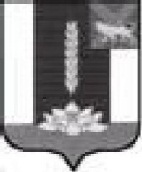 ДУМА ЧЕРНИГОВСКОГО РАЙОНА________________________________________________________________РЕШЕНИЕПринято Думой Черниговского района       10 декабря 2020 О бюджете Черниговского района на 2021 год и плановый период 2022 и 2023 годов1. Утвердить основные характеристики бюджета Черниговского района на 2021 год:а) общий объем доходов районного бюджета - в сумме 959 692,147 тыс. рублей, в том числе объем межбюджетных трансфертов, получаемых из других бюджетов бюджетной системы Российской Федерации, - в сумме   572 295,147 тыс. рублей;б) общий объем расходов районного бюджета - в сумме 965 205,890 тыс. рублей;в) размер дефицита районного бюджета - в сумме 5 513,743 тыс.
 рублей.2. Утвердить основные характеристики бюджета Черниговского района на 2022 год и 2023 год:а) прогнозируемый общий объем доходов районного бюджета на 2022 год - в сумме 945 255,655 тыс. рублей, в том числе объем межбюджетных трансфертов, получаемых из других бюджетов бюджетной системы Российской Федерации, - в сумме 573 373,655 тыс. рублей ина 2023 год - в сумме 951 614,655 тыс. рублей, в том числе объем межбюджетных трансфертов, получаемых из других бюджетов бюджетной системы Российской Федерации, - в сумме 573 373,655 тыс. рублей;б) общий объем расходов районного бюджета на 2022 год - в сумме 950 712,540 тыс. рублей, в том числе условно утвержденные расходы - в сумме 9 433,472 тыс. рублей и на 2023 год - в сумме 957 025,182 тыс. рублей, в том числе условно утвержденные расходы - в сумме 19 182,576 тыс. рублей;в) размер дефицита районного бюджета на 2022 год - в сумме 5 456,885 тыс. рублей, на 2023 год – в сумме 5 410,527 тыс. рублей.3. Установить иные показатели районного бюджета на 2021 год:а) источники внутреннего финансирования дефицита районного бюджета согласно приложению 1 к настоящему Решению;б) предельный объем муниципального внутреннего долга Черниговского района на 2021 год в сумме 5 513,743 тыс. рублей;в) верхний предел муниципального внутреннего долга Черниговского района на 01 января 2022 года в сумме 5 513,743 тыс. рублей, в том числе верхний предел долга по муниципальным гарантиям Черниговского района – 0,000 тыс. рублей;г) предельный объем расходов на обслуживание муниципального внутреннего долга Черниговского района на 2021 год в сумме 150,000 тыс. рублей.4. Установить иные показатели районного бюджета на плановый период 2022 и 2023 годы:а) источники внутреннего финансирования дефицита районного бюджета согласно приложению 2 к настоящему Решению;б) предельный объем муниципального внутреннего долга Черниговского района на 2022 год и верхний предел муниципального внутреннего долга Черниговского района на 1 января 2023 года - в сумме 10 970,628 тыс. рублей, в том числе верхний предел долга по муниципальным гарантиям Черниговского района – 0,000 тыс. рублей;в) объем муниципального внутреннего долга Черниговского района на 2023 год и верхний предел муниципального внутреннего долга Черниговского района на 1 января 2024 года - в сумме 16 381,155 тыс. рублей, в том числе верхний предел долга по муниципальным гарантиям Черниговского района – 0,000 тыс. рублей;г) предельный объем расходов на обслуживание муниципального внутреннего долга Черниговского района на 2022 год в сумме 150,000 тыс. рублей и на 2023 год – в сумме 150,000 тыс. рублей.5. Установить коды главных администраторов доходов районного бюджета и бюджетов поселений - органов местного самоуправления Черниговского района, закрепить за ними виды (подвиды) доходов районного бюджета и бюджетов поселений согласно приложению 3 к настоящему Решению. 6. Утвердить перечень главных администраторов районного бюджета - органов местного самоуправления Черниговского района и закрепляемые за ними виды (подвиды) доходов районного бюджета согласно приложению 4 к настоящему Решению.7. Утвердить перечень главных администраторов доходов районного бюджета - органов государственной власти Российской Федерации, органов государственной власти Приморского края и закрепляемые за ними виды (подвиды) доходов районного бюджета в соответствии с законодательством Российской Федерации согласно приложению 5 к настоящему Решению.8. Утвердить перечень главных администраторов источников внутреннего финансирования дефицита районного бюджета, согласно приложению 6 к настоящему Решению. 9. Установить, что доходы районного бюджета, поступающие в 2021 году, формируются за счет:доходов от уплаты федеральных налогов и сборов, региональных налогов, местных налогов и налогов, предусмотренных специальными налоговыми режимами, в соответствии с нормативами отчислений, установленными Бюджетным кодексом Российской Федерации в том числе:
        доходов от уплаты налога на доходы физических лиц, подлежащих зачислению в районный бюджет, – с учетом дополнительного норматива отчислений, установленного Законом Приморского края «О краевом бюджете на 2020 год и плановый период 2021 и 2022 годов»; доходов от акцизов на автомобильный и прямогонный бензин, дизельное топливо, моторные масла для дизельных и (или) карбюраторных (инжекторных) двигателей, производимые на территории Российской Федерации – с учетом дифференцированных отчислений, установленных Законом Приморского края «О краевом бюджете на 2020 год и плановый период 2021 и 2022 годов»; неналоговых доходов в соответствии с нормативами отчислений, установленными бюджетным законодательством Российской Федерации, решениями Думы Черниговского района в том числе:доходов от сдачи в аренду имущества, находящегося в муниципальной собственности Черниговского района, за исключением имущества бюджетных и автономных учреждений, а также имущества муниципальных унитарных предприятий, в том числе казенных - в размере 100 процентов доходов;части прибыли районных муниципальных унитарных предприятий, остающейся после уплаты налогов и иных обязательных платежей в бюджет, - в размере, определяемом в порядке, установленном решением Думы Черниговского района, но не менее 30%;доходов в виде безвозмездных поступлений; невыясненных поступлений, зачисляемых в бюджеты муниципальных районов - по нормативу 100 процентов;прочих доходов от оказания платных услуг (работ) получателями средств бюджетов муниципальных районов – по нормативу 100%;прочих доходов от компенсации затрат бюджетов муниципальных районов - по нормативу 100 процентов;прочих неналоговых доходов бюджетов муниципальных районов – по нормативу 100 процентов.  10.Установить, что в доходы районного бюджета зачисляются:суммы задолженности и перерасчеты по отмененным налогам, сборам и иным обязательным платежам, поступающие от налогоплательщиков, по нормативам отчислений в соответствии с бюджетным законодательством Российской Федерации;средства, поступающие на лицевые счета получателей средств районного бюджета в погашение дебиторской задолженности прошлых лет, - в размере 100 процентов доходов.11. Учесть в районном бюджете на 2021 год доходы в объемах согласно приложению 7 к настоящему Решению. 12. Утвердить объем бюджетных ассигнований дорожного фонда Черниговского района на 2021 год в размере 14 744,000 тыс. рублей, на плановый период 2022 и 2023 годы – в размере 16 275,00 тыс. рублей и 16 275,000 тыс. рублей, соответственно.13. Утвердить в пределах общего объема расходов, установленного пунктом 1 настоящего Решения, распределение бюджетных ассигнований из районного бюджета на 2021 год по разделам и подразделам, целевым статьям (муниципальных программ Черниговского района и непрограммным направлениям деятельности), группам (группам и подгруппам) видов расходов классификации расходов бюджетов Российской Федерации согласно приложению 8 к настоящему Решению.14. Утвердить в пределах общего объема расходов, установленного пунктом 2 настоящего Решения, распределение бюджетных ассигнований из районного бюджета на плановый период 2022 и 2023 годы по разделам и подразделам, целевым статьям (муниципальных программ Черниговского района и непрограммным направлениям деятельности), группам (группам и подгруппам) видов расходов классификации расходов бюджетов Российской Федерации согласно приложению 9 к настоящему Решению.15. Утвердить распределение бюджетных ассигнований из районного бюджета на 2021 год в ведомственной структуре расходов районного бюджета согласно приложению 10 к настоящему Решению. 16. Утвердить распределение бюджетных ассигнований из районного бюджета на плановый период 2022 и 2023 годы в ведомственной структуре расходов районного бюджета согласно приложению 11 к настоящему Решению. 17. Утвердить распределение бюджетных ассигнований из районного бюджета на 2021 год по муниципальным программам Черниговского района и непрограммным направлениям деятельности согласно приложению 12 к настоящему Решению.18. Утвердить распределение бюджетных ассигнований из районного бюджета на плановый период 2022 и 2023 годы по муниципальным программам Черниговского района и непрограммным направлениям деятельности, согласно приложению 13 к настоящему Решению.19. Субсидии юридическим лицам (за исключением субсидий муниципальным учреждениям), индивидуальным предпринимателям, а также физическим лицам – производителям товаров (работ, услуг), предусмотренные нормативными правовыми актами Черниговского района и настоящим Решением, предоставляются в порядке, установленном Администрацией района, в следующих случаях:1) организациям, оказывающим на территории Черниговского района услуги по транспортному обслуживанию населения на территории сельских поселений и в межпоселенческом сообщении в границах муниципального района - на возмещение недополученных доходов, возникающих в связи с установлением тарифов для населения, не обеспечивающих возмещение полных затрат организаций;2) юридическим лицам, осуществляющим официальное опубликование муниципальных правовых актов Черниговского района, проектов муниципальных правовых актов по вопросам местного значения муниципального района и иной официальной информации, подлежащей опубликованию в средствах массовой информации, - на возмещение затрат, возникающих в связи с опубликованием муниципальных правовых актов и иной официальной информации;3) организациям, оказывающим на территории Черниговского района услуги по теплоснабжению объектов жилищно-коммунального хозяйства, - на возмещение затрат по оказанию услуг теплоснабжения населению;4) субъектам малого и среднего предпринимательства Черниговского района.20. Утвердить распределение межбюджетных трансфертов бюджетам поселений Черниговского района:1) на 2021 год согласно приложению 14 к настоящему Решению;2) на плановый период 2022 и 2023 годы согласно приложению 15 к настоящему Решению.21. Установить, что распределение межбюджетных трансфертов бюджетам поселений Черниговского района (за исключением межбюджетных трансфертов, распределение которых утверждено приложениями 14 и 15 к настоящему Решению) утверждается Администрацией района в соответствии с порядком, утвержденным Думой Черниговского района.22. При расчете дотаций на выравнивание бюджетной обеспеченности поселений Черниговского района на 2021 год и плановый период 2022 и 2023 годы в части, сформированной за счет субвенций на исполнение полномочий по расчету и предоставлению дотации поселениям за счет средств краевого бюджета, утвердить:1)  среднекраевой объем субвенций для расчета дотаций бюджетам городских поселений в расчете на одного жителя городских поселений в размере 604 рубля;2) среднекраевой объем субвенций для расчета дотаций бюджетам сельских поселений в расчете на одного жителя сельских поселений в размере 850 рублей.23. При расчете дотаций на выравнивание бюджетной обеспеченности поселений Черниговского района на 2021 год и плановый период 2022 и 2023 годы определить:1) минимальный уровень расчетной бюджетной обеспеченности поселений Черниговского района, необходимый для определения общего объема дотаций на выравнивание бюджетной обеспеченности поселений Черниговского района – в размере 53 процента;2) удельный вес расходов на оплату труда (включая начисления на оплату труда) и других расходов, на формирование которых оказывает влияние уровень оплаты труда, в среднем по бюджетам поселений Черниговского района - в размере 33 процента;3) удельный вес расходов на оплату коммунальных услуг муниципальных учреждений в среднем по бюджетам поселений Черниговского района - в размере 7 процентов;       4) удельный вес расходов на содержание муниципального жилищного фонда в среднем по бюджетам городских поселений Черниговского района – в размере 8 процентов;5) удельный вес прочих расходов бюджетов в среднем по бюджетам поселений Черниговского района - в размере 52 процента.24. При расчете дотации на выравнивание бюджетной обеспеченности поселений Черниговского района на 2021 год определить уровень, установленный в качестве второго критерия выравнивания бюджетной обеспеченности поселений Черниговского района, в размере 140 процентов.25. При расчете дотации на выравнивание бюджетной обеспеченности поселений Черниговского района на плановый период 2022 и 2023 годы определить уровень, установленный в качестве второго критерия выравнивания бюджетной обеспеченности поселений Черниговского района, в размере 140 процентов.26. Утвердить Программу муниципальных внутренних заимствований Черниговского района на 2021 год согласно приложению 16 к настоящему Решению и Программу муниципальных внутренних заимствований Черниговского района на плановый период 2022 и 2023 годы согласно приложению 17 к настоящему Решению.27. Установить, что в целях реализации указов Президента Российской Федерации от 7 мая 2012 года № 597 «О мероприятиях по реализации государственной социальной политики», от 1 июня 2012 года № 761 «О Национальной стратегии действий в интересах детей на 2012-2017 годы», от 28 декабря 2012 года № 1688 "О некоторых мерах по реализации государственной политики в сфере защиты детей-сирот и детей, оставшихся без попечения родителей", повышение оплаты труда отдельных категорий работников муниципальных учреждений осуществляется в 2021 году в соответствии с темпами роста средней заработной платы, установленными планами мероприятий («дорожными картами») изменений в отраслях социальной сферы, направленных на повышение эффективности и качества услуг в сферах образования и культуры, утвержденными распоряжениями Администрации Черниговского района.28. Установить в соответствии с пунктом 3 статьи 217 Бюджетного кодекса Российской Федерации, что основанием для внесения в 2021 году изменений в показатели сводной бюджетной росписи районного бюджета, связанные с особенностями исполнения районного бюджета, и (или) перераспределения бюджетных ассигнований между главными распорядителями средств районного бюджета без внесения изменений в решение о бюджете Черниговского района является:1) перераспределение бюджетных ассигнований между главными распорядителями средств районного бюджета, разделами, подразделами, целевыми статьями, группами (группами и подгруппами) видов расходов классификации расходов бюджетов в связи с принятием Администрацией Черниговского района решений о внесении изменений в утвержденные муниципальные программы Черниговского района в пределах общего объема бюджетных ассигнований, предусмотренных в текущем финансовом году на реализацию мероприятий в рамках каждой муниципальной программы Черниговского района;2) перераспределение бюджетных ассигнований между группами (группами и подгруппами) видов расходов классификации расходов бюджетов в пределах общего объема бюджетных ассигнований по целевой статье, предусмотренных главному распорядителю средств районного бюджета в текущем финансовом году;3) перераспределение бюджетных ассигнований на исполнение судебных актов, предусматривающих обращение взыскания на средства районного бюджета, на основании исполнительных документов;4) перераспределение бюджетных ассигнований, предусмотренных на исполнение муниципальных гарантий Черниговского района при наступлении гарантийных случаев;5) перераспределение бюджетных ассигнований на предоставление бюджетным учреждениям субсидий на финансовое обеспечение выполнения муниципального задания на оказание муниципальных услуг (выполнение работ) и субсидий на иные цели в пределах средств, предусмотренных главным распорядителям средств районного бюджета на указанные цели; 6) перераспределение бюджетных ассигнований, предусмотренных на оплату труда работников органов местного самоуправления Черниговского района, в случае принятия решений об изменении численности работников этих органов;7) перераспределение бюджетных ассигнований на исполнение расходных обязательств Черниговского района, софинансируемых из краевого бюджета;8) перераспределение поступивших в районный бюджет бюджетных ассигнований из краевого бюджета на ликвидацию последствий чрезвычайных ситуаций на территории Черниговского района, выделенных на основании решений администрации Приморского края;9) направление средств, дополнительно выделенных Черниговскому району из краевого бюджета и не предусмотренных настоящим Решением, на основании решения Правительства края.29. Установить, что не использованные по состоянию на 1 января 
2021 года остатки иных межбюджетных трансфертов, имеющих целевое назначение, предоставленных из районного бюджета бюджетам поселений Черниговского района, подлежат возврату в доход районного бюджета в течение первых 15 рабочих дней 2021 года.30.  Настоящее Решение вступает в силу с 1 января 2021 года.Глава Черниговского района                                                              В.Н. Сёмкин11 декабря 2020 года№ 10-НПА Приложение 3к решению Думы Черниговского районаот 11.12.2020 № 10-НПА   Коды Главных администраторов доходов районного бюджета и бюджетов поселений – органов местного самоуправления Черниговского района, закрепляемые за ними виды (подвиды) доходов районного бюджета и бюджетов поселенийПриложение 4к решению Думы Черниговского районаот 11.12.2020 № 10-НПА   Перечень главных администраторов доходов районного бюджета - органов местного самоуправления Черниговского района и закрепляемые за ними виды (подвиды) доходов районного бюджетаПриложение 5к решению Думы Черниговского районаот 11.12.2020 № 10-НПА Перечень главных администраторов доходов районного бюджета – органов государственной власти Российской Федерации, органов государственной власти Приморского края, и закрепляемые за ними виды (подвиды) доходов районного бюджетаПриложение 6                                                                                 к решению Думы Черниговского района                                                                                                       от 11.12.2020 № 10-НПАПеречень главных администраторов источников внутреннего финансирования дефицита районного бюджета Приложение 9 к решению Думы Черниговского районаот 11.12.2020 № 10-НПАРаспределение бюджетных ассигнований по разделам, подразделам, целевым статьям (муниципальным программам Черниговского района и непрограммным направлениям деятельности), группам (и подгруппам) видов расходов классификации расходов бюджетов на 2022-2023 годы (тыс.рублей)Приложение 15к решению Думы Черниговского районаот 11.12.2020 № 10-НПАПриложение 16к решению Думы Черниговского районаот 11.12.2020 № 10-НПАПриложение 17к решению Думы Черниговского районаот 11.12.2020 № 10-НПАПриложение 1к решению Думы Черниговского районаот 11.12.2020 № 10-НПАПриложение 1к решению Думы Черниговского районаот 11.12.2020 № 10-НПАПриложение 1к решению Думы Черниговского районаот 11.12.2020 № 10-НПАПриложение 1к решению Думы Черниговского районаот 11.12.2020 № 10-НПАПриложение 1к решению Думы Черниговского районаот 11.12.2020 № 10-НПАПриложение 1к решению Думы Черниговского районаот 11.12.2020 № 10-НПАПриложение 1к решению Думы Черниговского районаот 11.12.2020 № 10-НПАПриложение 1к решению Думы Черниговского районаот 11.12.2020 № 10-НПАИсточникивнутреннего финансирования дефицита бюджета Черниговского района на 2021 годИсточникивнутреннего финансирования дефицита бюджета Черниговского района на 2021 годИсточникивнутреннего финансирования дефицита бюджета Черниговского района на 2021 годИсточникивнутреннего финансирования дефицита бюджета Черниговского района на 2021 год(тыс. рублей)(тыс. рублей)Код бюджетной классификации Российской ФедерацииНаименование источниковНаименование источниковСумма на 2021 годСумма на 2021 год12233 01 02 00 00 00 0000 000Кредиты кредитных организаций в валюте Российской ФедерацииКредиты кредитных организаций в валюте Российской Федерации5 513,7435 513,74301 02 00 00 05 0000 710Получение кредитов от кредитных организаций бюджетами муниципальных районов Российской Федерации в валюте Российской ФедерацииПолучение кредитов от кредитных организаций бюджетами муниципальных районов Российской Федерации в валюте Российской Федерации6 213,7436 213,74301 02 00 00 05 0000 810Погашение кредитов от кредитных организаций бюджетами муниципальных районов Российской Федерации в валюте Российской ФедерацииПогашение кредитов от кредитных организаций бюджетами муниципальных районов Российской Федерации в валюте Российской Федерации-700,000-700,00001 03 00 00 00 0000 000Бюджетные кредиты от других бюджетов бюджетной системы Российской ФедерацииБюджетные кредиты от других бюджетов бюджетной системы Российской Федерации0,0000,00001 03 01 00 05 0000 710Получение кредитов от других бюджетов бюджетной системы Российской Федерации бюджетами муниципальных районов в валюте Российской ФедерацииПолучение кредитов от других бюджетов бюджетной системы Российской Федерации бюджетами муниципальных районов в валюте Российской Федерации0,0000,00001 03 01 00 05 0000 810Погашение бюджетами муниципальных районов Российской Федерации кредитов от других бюджетов бюджетной системы Российской Федерации в валюте Российской ФедерацииПогашение бюджетами муниципальных районов Российской Федерации кредитов от других бюджетов бюджетной системы Российской Федерации в валюте Российской Федерации0,0000,000 01 05 00 00 00 0000 000Изменение остатков средств на счетах по учету средств бюджетаИзменение остатков средств на счетах по учету средств бюджета0,0000,000 01 05 02 01 05 0000 510Увеличение прочих остатков денежных средств бюджетов муниципальных районов РФУвеличение прочих остатков денежных средств бюджетов муниципальных районов РФ-965 905,890-965 905,890 01 05 02 01 05 0000 610Уменьшение прочих остатков денежных средств бюджетов муниципальных районов РФУменьшение прочих остатков денежных средств бюджетов муниципальных районов РФ965 905,890965 905,89001 06 00 00 00 0000 000Иные источники внутреннего финансирования дефицитов бюджетовИные источники внутреннего финансирования дефицитов бюджетов0,0000,000 01 06 05 00 00 0000 000Бюджетные кредиты, предоставленные внутри страны в валюте Российской ФедерацииБюджетные кредиты, предоставленные внутри страны в валюте Российской Федерации0,0000,00001 06 05 00 00 0000 600Возврат бюджетных кредитов, предоставленных внутри страны в валюте Российской ФедерацииВозврат бюджетных кредитов, предоставленных внутри страны в валюте Российской Федерации0,0000,00001 06 05 01 05 0000 640Возврат бюджетных кредитов, предоставленных юридическим лицам из бюджетов муниципальных районов Российской Федерации в валюте РФВозврат бюджетных кредитов, предоставленных юридическим лицам из бюджетов муниципальных районов Российской Федерации в валюте РФ0,0000,00001 06 05 02 02 0000 540Предоставление бюджетных кредитов другим бюджетам бюджетной системы Российской Федерации из бюджетов субъектов Российской Федерации в валюте Российской ФедерацииПредоставление бюджетных кредитов другим бюджетам бюджетной системы Российской Федерации из бюджетов субъектов Российской Федерации в валюте Российской Федерации0,0000,000Итого источников Итого источников 5 513,7435 513,743Приложение 2к решению Думы Черниговского районаот 11.12.2020 № 10-НПАПриложение 2к решению Думы Черниговского районаот 11.12.2020 № 10-НПАПриложение 2к решению Думы Черниговского районаот 11.12.2020 № 10-НПАПриложение 2к решению Думы Черниговского районаот 11.12.2020 № 10-НПАИсточникивнутреннего финансирования дефицита бюджета Черниговского района на плановый период 2022 и 2023 годыИсточникивнутреннего финансирования дефицита бюджета Черниговского района на плановый период 2022 и 2023 годыИсточникивнутреннего финансирования дефицита бюджета Черниговского района на плановый период 2022 и 2023 годыИсточникивнутреннего финансирования дефицита бюджета Черниговского района на плановый период 2022 и 2023 годы(тыс. рублей)Код бюджетной классификации Российской ФедерацииНаименование источниковСумма на 2022 годСумма на 2023 год123 01 02 00 00 00 0000 000Кредиты кредитных организаций в валюте Российской Федерации5 456,8855 410,52701 02 00 00 05 0000 710Получение кредитов от кредитных организаций бюджетами муниципальных районов Российской Федерации в валюте Российской Федерации6 156,8856 110,52701 02 00 00 05 0000 810Погашение кредитов от кредитных организаций бюджетами муниципальных районов Российской Федерации в валюте Российской Федерации-700,000-700,00001 03 00 00 00 0000 000Бюджетные кредиты от других бюджетов бюджетной системы Российской Федерации0,0000,00001 03 01 00 05 0000 710Получение кредитов от других бюджетов бюджетной системы Российской Федерации бюджетами муниципальных районов в валюте Российской Федерации0,0000,00001 03 01 00 05 0000 810Погашение бюджетами муниципальных районов Российской Федерации кредитов от других бюджетов бюджетной системы Российской Федерации в валюте Российской Федерации0,0000,000 01 05 00 00 00 0000 000Изменение остатков средств на счетах по учету средств бюджета0,0000,000 01 05 02 01 05 0000 510Увеличение прочих остатков денежных средств бюджетов муниципальных районов РФ-951 412,540-957 725,182 01 05 02 01 05 0000 610Уменьшение прочих остатков денежных средств бюджетов муниципальных районов РФ951 412,540957 725,18201 06 00 00 00 0000 000Иные источники внутреннего финансирования дефицитов бюджетов0,0000,00001 06 01 00 00 0000 000Акции и иные формы участия в капитале, находящиеся в государственной и муниципальной собственности 0,0000,000 01 06 05 00 00 0000 000Бюджетные кредиты, предоставленные внутри страны в валюте Российской Федерации0,0000,00001 06 05 00 00 0000 600Возврат бюджетных кредитов, предоставленных внутри страны в валюте Российской Федерации0,0000,00001 06 05 01 05 0000 640Возврат бюджетных кредитов, предоставленных юридическим лицам из бюджетов муниципальных районов Российской Федерации в валюте РФ0,0000,00001 06 05 02 05 0000 640Возврат бюджетных кредитов, предоставленных другим бюджетам бюджетной системы Российской Федерации из бюджетов субъектов Российской Федерации в валюте Российской Федерации0,0000,000Итого источников 5 456,8855 410,527КодглавногоадминистратораКод доходаГлавные администраторы123005 АДМИНИСТРАЦИЯ ЧЕРНИГОВСКОГО РАЙОНА  005 1 08 07150 01 1000 110Государственная пошлина за выдачу разрешения на установку рекламной конструкции005 1 08 07150 01 4000 110Государственная пошлина за выдачу разрешения на установку рекламной конструкции0051 11 01050 05 0000 120Доходы в виде прибыли, приходящейся на доли в уставных (складочных) капиталах хозяйственных товариществ и обществ, или дивидендов по акциям, принадлежащим муниципальным районам0051 11 05013 05 0000 120Доходы, получаемые в виде арендной платы за земельные участки, государственная собственность на которые не разграничена и которые расположены в границах сельских поселений и межселенных территорий муниципальных районов, а также средства от продажи права на заключение договоров аренды указанных земельных участков005 1 11 05025 05 0000 120Доходы, получаемые в виде арендной платы, а также средства от продажи права на заключение договоров аренды за земли, находящиеся в собственности муниципальных районов (за исключением земельных участков муниципальных бюджетных и автономных учреждений) 0051 11 05035 05 0000 120 Доходы от сдачи в аренду имущества, находящегося в оперативном управлении органов управления муниципальных районов и созданных ими учреждений (за исключением имущества муниципальных бюджетных и автономных учреждений)0051 11 05075 05 0000 120Доходы от сдачи в аренду имущества, составляющего казну муниципальных районов (за исключением земельных участков)0051 11 07015 05 0000 120 Доходы от перечисления части прибыли, остающейся после уплаты налогов и иных обязательных платежей муниципальных унитарных предприятий, созданных муниципальными районами 0051 11 09045 05 0000 120 Прочие поступления от использования имущества, находящегося в собственности муниципальных районов (за исключением имущества муниципальных бюджетных и автономных учреждений, а также имущества муниципальных унитарных предприятий, в том числе казенных)0051 12 05050 05 0000 120Плата за пользование водными объектами, находящимися в собственности муниципальных районов0051 13 01995 05 0000 130Прочие доходы от оказания платных услуг (работ) получателями средств бюджетов муниципальных районов0051 13 02995 05 0000 130Прочие доходы от компенсации затрат бюджетов муниципальных районов0051 14 02052 05 0000 410 Доходы от реализации имущества, находящегося в оперативном управлении учреждений, находящихся в ведении органов управления муниципальных районов (за исключением имущества муниципальных бюджетных и автономных учреждений) в части реализации основных средств по указанному имуществу0051 14 02052 05 0000 440 Доходы от реализации имущества, находящегося в оперативном управлении учреждений, находящихся в ведении органов управления муниципальных районов (за исключением имущества муниципальных бюджетных и автономных учреждений) в части реализации материальных запасов по указанному имуществу0051 14 02053 05 0000 410 Доходы от реализации иного имущества, находящегося в собственности муниципальных районов (за исключением имущества муниципальных бюджетных и автономных учреждений, а также имущества муниципальных унитарных предприятий, в том числе казенных) в части реализации основных средств по указанному имуществу0051 14 02053 05 0000 440 Доходы от реализации иного имущества, находящегося в собственности муниципальных районов (за исключением имущества муниципальных бюджетных и автономных учреждений, а также имущества муниципальных унитарных предприятий, в том числе казенных) в части реализации материальных запасов по указанному имуществу0051 14 04050 05 0000 420 Доходы от продажи нематериальных активов, находящихся в собственности муниципальных районов.0051 14 06013 05 0000 430Доходы от продажи земельных участков, государственная собственность на которые не разграничена и которые расположены в границах сельских поселений и межселенных территорий муниципальных районов0051 14 06025 05 0000 430Доходы от продажи земельных участков, находящихся в собственности муниципальных районов (за исключением земельных участков муниципальных бюджетных и автономных учреждений) 0051 14 06045 05 0000 430Доходы от продажи земельных участков, находящихся в собственности муниципальных районов, находящихся в пользовании бюджетных и автономных учреждений0051 16 10123 01 0051 140Доходы от денежных взысканий (штрафов), поступающие в счет погашения задолженности, образовавшейся до 1 января 2020 года, подлежащие зачислению в бюджет муниципального образования по нормативам, действовавшим в 2019 году (доходы бюджетов муниципальных районов за исключением доходов, направляемых на формирование муниципального дорожного фонда, а также иных платежей в случае принятия решения финансовым органом муниципального образования о раздельном учете задолженности)0051 16 10032 05 0000 140Платежи по искам о возмещении ущерба, а также платежи, уплачиваемые при добровольном возмещении ущерба, причиненного муниципальному имуществу муниципального района (за исключением имущества, закрепленного за муниципальными бюджетными (автономными) учреждениями, унитарными предприятиями)0051 16 01084 01 0000 140Административные штрафы, установленные главой 8 Кодекса Российской Федерации об административных правонарушениях, за административные правонарушения в области охраны окружающей среды и природопользования, выявленные должностными лицами органов муниципального контроля0051 16 01104 01 0000 140 Административные штрафы, установленные главой 10 Кодекса Российской Федерации об административных правонарушениях, за административные правонарушения в сельском хозяйстве, ветеринарии и мелиорации земель, выявленные должностными лицами органов муниципального контроля0051 16 01154 01 0000 140Административные штрафы, установленные главой 15 Кодекса Российской Федерации об административных правонарушениях, за административные правонарушения в области финансов, налогов и сборов, страхования, рынка ценных бумаг (за исключением штрафов, указанных в пункте 6 статьи 46 Бюджетного кодекса Российской Федерации), выявленные должностными лицами органов муниципального контроля0051 16 02020 02 0000 140Административные штрафы, установленные законами субъектов Российской Федерации об административных правонарушениях, за нарушение муниципальных правовых актов0051 16 07010 05 0000 140Штрафы, неустойки, пени, уплаченные в случае просрочки исполнения поставщиком (подрядчиком, исполнителем) обязательств, предусмотренных муниципальным контрактом, заключенным муниципальным органом, казенным учреждением муниципального района0051 17 01050 05 0000 180 Невыясненные поступления, зачисляемые в бюджеты муниципальных районов0051 17 05050 05 0000 180Прочие неналоговые доходы бюджетов муниципальных районов0052 02 20041 05 0000 150Субсидии бюджетам муниципальных районов на строительство, модернизацию, ремонт и содержание автомобильных дорог общего пользования, в том числе дорог в поселениях (за исключением автомобильных дорог федерального значения)0052 02 20216 05 0000 150Субсидии бюджетам муниципальных районов на осуществление дорожной деятельности в отношении автомобильных дорог общего пользования, а также капитального ремонта и ремонта дворовых территорий многоквартирных домов, проездов к дворовым территориям многоквартирных домов населенных пунктов	0052 02 39999 05 0000 150Прочие субвенции бюджетам муниципальных районов0052 02 40014 05 0000 150Межбюджетные трансферты, передаваемые бюджетам муниципальных районов из бюджетов поселений на осуществление части полномочий по решению вопросов местного значения в соответствии с заключенными соглашениями0052 02 49999 05 0000 150Прочие межбюджетные трансферты, передаваемые бюджетам муниципальных районов0052 02 90024 05 0000 150Прочие безвозмездные поступления в бюджеты муниципальных районов от бюджетов субъектов Российской Федерации0052 02 25228 05 0000 150Субсидии бюджетам муниципальных районов на оснащение объектов спортивной инфраструктуры спортивно-технологическим оборудованием005 2 02 25467 05 0000 150Субсидии бюджетам муниципальных районов на обеспечение развития и укрепления материально-технической базы домов культуры в населенных пунктах с числом жителей до 50 тысяч человек0052 02 25527 05 0000 150Субсидии бюджетам муниципальных районов на государственную поддержку малого и среднего предпринимательства, включая крестьянские (фермерские) хозяйства, а также на реализацию мероприятий по поддержке молодежного предпринимательства0052 02 25519 05 0000 150Субсидия бюджетам муниципальных районов на поддержку отрасли культуры0052 02 25027 05 0000 150Субсидии бюджетам муниципальных районов на реализацию мероприятий государственной программы Российской Федерации "Доступная среда" 0052 02 25497 05 0000 150Субсидии бюджетам муниципальных районов на реализацию мероприятий по обеспечению жильем молодых семей005 2 02 29999 05 0000 150 Прочие субсидии бюджетам муниципальных районов 0052 02 30024 05 0000 150Субвенции бюджетам муниципальных районов на выполнение передаваемых полномочий субъектов Российской Федерации005 2 02 35082 05 0000 150Субвенции бюджетам муниципальных районов на предоставление жилых помещений детям-сиротам и детям, оставшимся без попечения родителей, лицам из их числа по договорам найма специализированных жилых помещений0052 02 35120 05 0000 150Субвенции бюджетам муниципальных районов на осуществление полномочий по составлению (изменению) списков кандидатов в присяжные заседатели федеральных судов общей юрисдикции в Российской Федерации0052 02 35260 05 0000 150Субвенции бюджетам муниципальных районов на выплату единовременного пособия при всех формах устройства детей, лишенных родительского попечения, в семью0052 02 35485 05 0000 150Субвенции бюджетам муниципальных районов на обеспечение жильем граждан, уволенных с военной службы (службы), и приравненных к ним лиц0052 02 35930 05 0000 150Субвенции бюджетам муниципальных районов на государственную регистрацию актов гражданского состояния0052 07 05030 05 0000 150 Прочие безвозмездные поступления в бюджеты муниципальных районов0052 18 60010 05 0000 150Доходы бюджетов муниципальных районов от возврата прочих остатков субсидий, субвенций и иных межбюджетных трансфертов, имеющих целевое назначение, прошлых лет из бюджетов поселений0052 18 05010 05 0000 150Доходы бюджетов муниципальных районов от возврата бюджетными учреждениями остатков субсидий прошлых лет0052 19 60010 05 0000 150Возврат прочих остатков субсидий, субвенций и иных межбюджетных трансфертов, имеющих целевое назначение, прошлых лет из бюджетов муниципальных районовФИНАНСОВОЕ УПРАВЛЕНИЕ АДМИНИСТРАЦИИ ЧЕРНИГОВСКОГО РАЙОНА0031 17 01050 05 0000 180 Невыясненные поступления, зачисляемые в бюджеты муниципальных районов0031 18 05200 05 0000 150Перечисления из бюджетов муниципальных районов по решениям о взыскании средств, предоставленных из бюджетов субъектов Российской Федерации0031 18 05000 05 0000 150Поступления в бюджеты муниципальных районов (перечисления из бюджетов муниципальных районов) по урегулированию расчетов между бюджетами бюджетной системы Российской Федерации по распределенным доходам0032 02 15001 05 0000 150Дотации бюджетам муниципальных районов на выравнивание бюджетной обеспеченности0032 02 39999 05 0000 150Прочие субвенции бюджетам муниципальных районов0032 02 40014 05 0000 150Межбюджетные трансферты, передаваемые бюджетам муниципальных районов из бюджетов поселений на осуществление части полномочий по решению вопросов местного значения в соответствии с заключенными соглашениями0032 02 49999 05 0000 150Прочие межбюджетные трансферты, передаваемые бюджетам муниципальных районов0032 02 90024 05 0000 150Прочие безвозмездные поступления в бюджеты муниципальных районов от бюджетов субъектов Российской Федерации0032 02 15002 05 0000 150Дотации бюджетам муниципальных районов на поддержку мер по обеспечению сбалансированности бюджетов0032 02 29999 05 0000 150Прочие субсидии бюджетам муниципальных районов0032 02 30024 05 0000 150Субвенции бюджетам муниципальных районов на выполнение передаваемых полномочий субъектов Российской Федерации0032 02 35118 05 0000 150Субвенции бюджетам муниципальных районов на осуществление первичного воинского учета на территориях, где отсутствуют военные комиссариаты0032 08 05000 05 0000 150Перечисления из бюджетов муниципальных районов (в бюджеты муниципальных районов) для осуществления возврата (зачета) излишне уплаченных или излишне взысканных сумм налогов, сборов и иных платежей, а также суммы процентов за несвоевременное осуществление такого возврата и процентов, начисленных на излишне взысканные суммы0032 18 05010 05 0000 150Доходы бюджетов муниципальных районов от возврата бюджетными учреждениями остатков субсидий прошлых лет0032 18 60010 05 0000 150Доходы бюджетов муниципальных районов от возврата прочих остатков субсидий, субвенций и иных межбюджетных трансфертов, имеющих целевое назначение, прошлых лет из бюджетов поселений0032 19 60010 05 0000 150Возврат прочих остатков субсидий, субвенций и иных межбюджетных трансфертов, имеющих целевое назначение, прошлых лет из бюджетов муниципальных районов016ДУМА ЧЕРНИГОВСКОГО РАЙОНА0161 13 02995 05 0000 130Прочие доходы от компенсации затрат бюджетов муниципальных районов017УПРАВЛЕНИЕ ОБРАЗОВАНИЯ АДМИНИСТРАЦИИ ЧЕРНИГОВСКОГО МУНИЦИПАЛЬНОГО РАЙОНА  0171 13 01995 05 0000 130Прочие доходы от оказания платных услуг (работ) получателями средств бюджетов муниципальных районов0171 13 02995 05 0000 130Прочие доходы от компенсации затрат бюджетов муниципальных районов0171 16 07010 05 0000 140Штрафы, неустойки, пени, уплаченные в случае просрочки исполнения поставщиком (подрядчиком, исполнителем) обязательств, предусмотренных муниципальным контрактом, заключенным муниципальным органом, казенным учреждением муниципального района0171 17 01050 05 0000 180Невыясненные поступления, зачисляемые в бюджеты муниципальных районов0171 17 05050 05 0000 180Прочие неналоговые доходы бюджетов муниципальных районов0172 02 90024 05 0000 150Прочие безвозмездные поступления в бюджеты муниципальных районов от бюджетов субъектов Российской Федерации017 2 02 39999 05 0000 150Прочие субвенции бюджетам муниципальных районов0172 02 45303 05 0000 150Межбюджетные трансферты, передаваемые бюджетам муниципальных районов на ежемесячное денежное вознаграждение за классное руководство педагогическим работникам государственных и муниципальных общеобразовательных организаций0172 02 49999 05 0000 150Прочие межбюджетные трансферты, передаваемые бюджетам муниципальных районов0172 02 25097 05 0000 150Субсидии бюджетам муниципальных районов на создание в общеобразовательных организациях, расположенных в сельской местности, условий для занятий физической культурой и спортом017 2 02 25491 05 0000 150Субсидии бюджетам муниципальных районов на создание новых мест в образовательных организациях различных типов для реализации дополнительных общеразвивающих программ всех направленностей0172 02 29999 05 0000 150Прочие субсидии бюджетам муниципальных районов0172 02 30024 05 0000 150Субвенции бюджетам муниципальных районов на выполнение передаваемых полномочий субъектов Российской Федерации0172 02 30029 05 0000 150Субвенции бюджетам муниципальных районов на компенсацию части платы, взимаемой с родителей (законных представителей) за присмотр и уход за детьми, посещающими образовательные организации, реализующие образовательные программы дошкольного образования017 2 02 35304 05 0000 150Субвенции бюджетам муниципальных районов на организацию бесплатного горячего питания обучающихся, получающих начальное общее образование в государственных и муниципальных образовательных организациях0172 07 05030 05 0000 150Прочие безвозмездные поступления в бюджеты муниципальных районов0172 18 05010 05 0000 150Доходы бюджетов муниципальных районов от возврата бюджетными учреждениями остатков субсидий прошлых лет0172 19 60010 05 0000 150Возврат прочих остатков субсидий, субвенций и иных межбюджетных трансфертов, имеющих целевое назначение, прошлых лет из бюджетов муниципальных районов008АДМИНИСТРАЦИЯ СИБИРЦЕВСКОГО ГОРОДСКОГО ПОСЕЛЕНИЯ008 1 11 05013 13 0000 120Доходы, получаемые в виде арендной платы за земельные участки, государственная собственность на которые не разграничена и которые расположены в границах городских поселений, а также средства от продажи права на заключение договоров аренды указанных земельных участков0081 14 06013 13 0000 430Доходы от продажи земельных участков, государственная собственность на которые не разграничена и которые расположены в границах городских поселенийКодглавногоадминистратораКод доходаГлавные администраторы123005 АДМИНИСТРАЦИЯ ЧЕРНИГОВСКОГО РАЙОНА  005 1 08 07150 01 1000 110Государственная пошлина за выдачу разрешения на установку рекламной конструкции005 1 08 07150 01 4000 110Государственная пошлина за выдачу разрешения на установку рекламной конструкции0051 11 01050 05 0000 120Доходы в виде прибыли, приходящейся на доли в уставных (складочных) капиталах хозяйственных товариществ и обществ, или дивидендов по акциям, принадлежащим муниципальным районам0051 11 05013 05 0000 120Доходы, получаемые в виде арендной платы за земельные участки, государственная собственность на которые не разграничена и которые расположены в границах сельских поселений и межселенных территорий муниципальных районов, а также средства от продажи права на заключение договоров аренды указанных земельных участков005 1 11 05025 05 0000 120Доходы, получаемые в виде арендной платы, а также средства от продажи права на заключение договоров аренды за земли, находящиеся в собственности муниципальных районов (за исключением земельных участков муниципальных бюджетных и автономных учреждений) 0051 11 05035 05 0000 120 Доходы от сдачи в аренду имущества, находящегося в оперативном управлении органов управления муниципальных районов и созданных ими учреждений (за исключением имущества муниципальных бюджетных и автономных учреждений)0051 11 05075 05 0000 120Доходы от сдачи в аренду имущества, составляющего казну муниципальных районов (за исключением земельных участков)0051 11 07015 05 0000 120 Доходы от перечисления части прибыли, остающейся после уплаты налогов и иных обязательных платежей муниципальных унитарных предприятий, созданных муниципальными районами 0051 11 09045 05 0000 120 Прочие поступления от использования имущества, находящегося в собственности муниципальных районов (за исключением имущества муниципальных бюджетных и автономных учреждений, а также имущества муниципальных унитарных предприятий, в том числе казенных)0051 12 05050 05 0000 120Плата за пользование водными объектами, находящимися в собственности муниципальных районов0051 13 01995 05 0000 130Прочие доходы от оказания платных услуг (работ) получателями средств бюджетов муниципальных районов0051 13 02995 05 0000 130Прочие доходы от компенсации затрат бюджетов муниципальных районов0051 14 02052 05 0000 410 Доходы от реализации имущества, находящегося в оперативном управлении учреждений, находящихся в ведении органов управления муниципальных районов (за исключением имущества муниципальных бюджетных и автономных учреждений) в части реализации основных средств по указанному имуществу0051 14 02052 05 0000 440 Доходы от реализации имущества, находящегося в оперативном управлении учреждений, находящихся в ведении органов управления муниципальных районов (за исключением имущества муниципальных бюджетных и автономных учреждений) в части реализации материальных запасов по указанному имуществу0051 14 02053 05 0000 410 Доходы от реализации иного имущества, находящегося в собственности муниципальных районов (за исключением имущества муниципальных бюджетных и автономных учреждений, а также имущества муниципальных унитарных предприятий, в том числе казенных) в части реализации основных средств по указанному имуществу0051 14 02053 05 0000 440 Доходы от реализации иного имущества, находящегося в собственности муниципальных районов (за исключением имущества муниципальных бюджетных и автономных учреждений, а также имущества муниципальных унитарных предприятий, в том числе казенных) в части реализации материальных запасов по указанному имуществу0051 14 04050 05 0000 420 Доходы от продажи нематериальных активов, находящихся в собственности муниципальных районов.0051 14 06013 05 0000 430Доходы от продажи земельных участков, государственная собственность на которые не разграничена и которые расположены в границах сельских поселений и межселенных территорий муниципальных районов0051 14 06025 05 0000 430Доходы от продажи земельных участков, находящихся в собственности муниципальных районов (за исключением земельных участков муниципальных бюджетных и автономных учреждений) 0051 14 06045 05 0000 430Доходы от продажи земельных участков, находящихся в собственности муниципальных районов, находящихся в пользовании бюджетных и автономных учреждений0051 16 10123 01 0051 140Доходы от денежных взысканий (штрафов), поступающие в счет погашения задолженности, образовавшейся до 1 января 2020 года, подлежащие зачислению в бюджет муниципального образования по нормативам, действовавшим в 2019 году (доходы бюджетов муниципальных районов за исключением доходов, направляемых на формирование муниципального дорожного фонда, а также иных платежей в случае принятия решения финансовым органом муниципального образования о раздельном учете задолженности)0051 16 10032 05 0000 140Платежи по искам о возмещении ущерба, а также платежи, уплачиваемые при добровольном возмещении ущерба, причиненного муниципальному имуществу муниципального района (за исключением имущества, закрепленного за муниципальными бюджетными (автономными) учреждениями, унитарными предприятиями)0051 16 01084 01 0000 140Административные штрафы, установленные главой 8 Кодекса Российской Федерации об административных правонарушениях, за административные правонарушения в области охраны окружающей среды и природопользования, выявленные должностными лицами органов муниципального контроля0051 16 01104 01 0000 140 Административные штрафы, установленные главой 10 Кодекса Российской Федерации об административных правонарушениях, за административные правонарушения в сельском хозяйстве, ветеринарии и мелиорации земель, выявленные должностными лицами органов муниципального контроля0051 16 01154 01 0000 140Административные штрафы, установленные главой 15 Кодекса Российской Федерации об административных правонарушениях, за административные правонарушения в области финансов, налогов и сборов, страхования, рынка ценных бумаг (за исключением штрафов, указанных в пункте 6 статьи 46 Бюджетного кодекса Российской Федерации), выявленные должностными лицами органов муниципального контроля0051 16 02020 02 0000 140Административные штрафы, установленные законами субъектов Российской Федерации об административных правонарушениях, за нарушение муниципальных правовых актов0051 16 07010 05 0000 140Штрафы, неустойки, пени, уплаченные в случае просрочки исполнения поставщиком (подрядчиком, исполнителем) обязательств, предусмотренных муниципальным контрактом, заключенным муниципальным органом, казенным учреждением муниципального района0051 17 01050 05 0000 180 Невыясненные поступления, зачисляемые в бюджеты муниципальных районов0051 17 05050 05 0000 180Прочие неналоговые доходы бюджетов муниципальных районов0052 02 20041 05 0000 150Субсидии бюджетам муниципальных районов на строительство, модернизацию, ремонт и содержание автомобильных дорог общего пользования, в том числе дорог в поселениях (за исключением автомобильных дорог федерального значения)0052 02 20216 05 0000 150Субсидии бюджетам муниципальных районов на осуществление дорожной деятельности в отношении автомобильных дорог общего пользования, а также капитального ремонта и ремонта дворовых территорий многоквартирных домов, проездов к дворовым территориям многоквартирных домов населенных пунктов	0052 02 39999 05 0000 150Прочие субвенции бюджетам муниципальных районов0052 02 40014 05 0000 150Межбюджетные трансферты, передаваемые бюджетам муниципальных районов из бюджетов поселений на осуществление части полномочий по решению вопросов местного значения в соответствии с заключенными соглашениями0052 02 49999 05 0000 150Прочие межбюджетные трансферты, передаваемые бюджетам муниципальных районов0052 02 90024 05 0000 150Прочие безвозмездные поступления в бюджеты муниципальных районов от бюджетов субъектов Российской Федерации0052 02 25228 05 0000 150Субсидии бюджетам муниципальных районов на оснащение объектов спортивной инфраструктуры спортивно-технологическим оборудованием005 2 02 25467 05 0000 150Субсидии бюджетам муниципальных районов на обеспечение развития и укрепления материально-технической базы домов культуры в населенных пунктах с числом жителей до 50 тысяч человек0052 02 25527 05 0000 150Субсидии бюджетам муниципальных районов на государственную поддержку малого и среднего предпринимательства, включая крестьянские (фермерские) хозяйства, а также на реализацию мероприятий по поддержке молодежного предпринимательства0052 02 25519 05 0000 150Субсидия бюджетам муниципальных районов на поддержку отрасли культуры0052 02 25027 05 0000 150Субсидии бюджетам муниципальных районов на реализацию мероприятий государственной программы Российской Федерации "Доступная среда" 0052 02 25497 05 0000 150Субсидии бюджетам муниципальных районов на реализацию мероприятий по обеспечению жильем молодых семей005 2 02 29999 05 0000 150 Прочие субсидии бюджетам муниципальных районов 0052 02 30024 05 0000 150Субвенции бюджетам муниципальных районов на выполнение передаваемых полномочий субъектов Российской Федерации005 2 02 35082 05 0000 150Субвенции бюджетам муниципальных районов на предоставление жилых помещений детям-сиротам и детям, оставшимся без попечения родителей, лицам из их числа по договорам найма специализированных жилых помещений0052 02 35120 05 0000 150Субвенции бюджетам муниципальных районов на осуществление полномочий по составлению (изменению) списков кандидатов в присяжные заседатели федеральных судов общей юрисдикции в Российской Федерации0052 02 35260 05 0000 150Субвенции бюджетам муниципальных районов на выплату единовременного пособия при всех формах устройства детей, лишенных родительского попечения, в семью0052 02 35485 05 0000 150Субвенции бюджетам муниципальных районов на обеспечение жильем граждан, уволенных с военной службы (службы), и приравненных к ним лиц0052 02 35930 05 0000 150Субвенции бюджетам муниципальных районов на государственную регистрацию актов гражданского состояния0052 07 05030 05 0000 150 Прочие безвозмездные поступления в бюджеты муниципальных районов0052 18 60010 05 0000 150Доходы бюджетов муниципальных районов от возврата прочих остатков субсидий, субвенций и иных межбюджетных трансфертов, имеющих целевое назначение, прошлых лет из бюджетов поселений0052 18 05010 05 0000 150Доходы бюджетов муниципальных районов от возврата бюджетными учреждениями остатков субсидий прошлых лет0052 19 60010 05 0000 150Возврат прочих остатков субсидий, субвенций и иных межбюджетных трансфертов, имеющих целевое назначение, прошлых лет из бюджетов муниципальных районовФИНАНСОВОЕ УПРАВЛЕНИЕ АДМИНИСТРАЦИИ ЧЕРНИГОВСКОГО РАЙОНА0031 17 01050 05 0000 180 Невыясненные поступления, зачисляемые в бюджеты муниципальных районов0031 18 05200 05 0000 150Перечисления из бюджетов муниципальных районов по решениям о взыскании средств, предоставленных из бюджетов субъектов Российской Федерации0031 18 05000 05 0000 150Поступления в бюджеты муниципальных районов (перечисления из бюджетов муниципальных районов) по урегулированию расчетов между бюджетами бюджетной системы Российской Федерации по распределенным доходам0032 02 15001 05 0000 150Дотации бюджетам муниципальных районов на выравнивание бюджетной обеспеченности0032 02 39999 05 0000 150Прочие субвенции бюджетам муниципальных районов0032 02 40014 05 0000 150Межбюджетные трансферты, передаваемые бюджетам муниципальных районов из бюджетов поселений на осуществление части полномочий по решению вопросов местного значения в соответствии с заключенными соглашениями0032 02 49999 05 0000 150Прочие межбюджетные трансферты, передаваемые бюджетам муниципальных районов0032 02 90024 05 0000 150Прочие безвозмездные поступления в бюджеты муниципальных районов от бюджетов субъектов Российской Федерации0032 02 15002 05 0000 150Дотации бюджетам муниципальных районов на поддержку мер по обеспечению сбалансированности бюджетов0032 02 29999 05 0000 150Прочие субсидии бюджетам муниципальных районов0032 02 30024 05 0000 150Субвенции бюджетам муниципальных районов на выполнение передаваемых полномочий субъектов Российской Федерации0032 02 35118 05 0000 150Субвенции бюджетам муниципальных районов на осуществление первичного воинского учета на территориях, где отсутствуют военные комиссариаты0032 08 05000 05 0000 150Перечисления из бюджетов муниципальных районов (в бюджеты муниципальных районов) для осуществления возврата (зачета) излишне уплаченных или излишне взысканных сумм налогов, сборов и иных платежей, а также суммы процентов за несвоевременное осуществление такого возврата и процентов, начисленных на излишне взысканные суммы0032 18 05010 05 0000 150Доходы бюджетов муниципальных районов от возврата бюджетными учреждениями остатков субсидий прошлых лет0032 18 60010 05 0000 150Доходы бюджетов муниципальных районов от возврата прочих остатков субсидий, субвенций и иных межбюджетных трансфертов, имеющих целевое назначение, прошлых лет из бюджетов поселений0032 19 60010 05 0000 150Возврат прочих остатков субсидий, субвенций и иных межбюджетных трансфертов, имеющих целевое назначение, прошлых лет из бюджетов муниципальных районов016ДУМА ЧЕРНИГОВСКОГО РАЙОНА0161 13 02995 05 0000 130Прочие доходы от компенсации затрат бюджетов муниципальных районов017УПРАВЛЕНИЕ ОБРАЗОВАНИЯ АДМИНИСТРАЦИИ ЧЕРНИГОВСКОГО МУНИЦИПАЛЬНОГО РАЙОНА  0171 13 01995 05 0000 130Прочие доходы от оказания платных услуг (работ) получателями средств бюджетов муниципальных районов0171 13 02995 05 0000 130Прочие доходы от компенсации затрат бюджетов муниципальных районов0171 16 07010 05 0000 140Штрафы, неустойки, пени, уплаченные в случае просрочки исполнения поставщиком (подрядчиком, исполнителем) обязательств, предусмотренных муниципальным контрактом, заключенным муниципальным органом, казенным учреждением муниципального района0171 17 01050 05 0000 180Невыясненные поступления, зачисляемые в бюджеты муниципальных районов0171 17 05050 05 0000 180Прочие неналоговые доходы бюджетов муниципальных районов0172 02 90024 05 0000 150Прочие безвозмездные поступления в бюджеты муниципальных районов от бюджетов субъектов Российской Федерации017 2 02 39999 05 0000 150Прочие субвенции бюджетам муниципальных районов0172 02 45303 05 0000 150Межбюджетные трансферты, передаваемые бюджетам муниципальных районов на ежемесячное денежное вознаграждение за классное руководство педагогическим работникам государственных и муниципальных общеобразовательных организаций0172 02 49999 05 0000 150Прочие межбюджетные трансферты, передаваемые бюджетам муниципальных районов0172 02 25097 05 0000 150Субсидии бюджетам муниципальных районов на создание в общеобразовательных организациях, расположенных в сельской местности, условий для занятий физической культурой и спортом017 2 02 25491 05 0000 150Субсидии бюджетам муниципальных районов на создание новых мест в образовательных организациях различных типов для реализации дополнительных общеразвивающих программ всех направленностей0172 02 29999 05 0000 150Прочие субсидии бюджетам муниципальных районов0172 02 30024 05 0000 150Субвенции бюджетам муниципальных районов на выполнение передаваемых полномочий субъектов Российской Федерации0172 02 30029 05 0000 150Субвенции бюджетам муниципальных районов на компенсацию части платы, взимаемой с родителей (законных представителей) за присмотр и уход за детьми, посещающими образовательные организации, реализующие образовательные программы дошкольного образования017 2 02 35304 05 0000 150Субвенции бюджетам муниципальных районов на организацию бесплатного горячего питания обучающихся, получающих начальное общее образование в государственных и муниципальных образовательных организациях0172 07 05030 05 0000 150Прочие безвозмездные поступления в бюджеты муниципальных районов0172 18 05010 05 0000 150Доходы бюджетов муниципальных районов от возврата бюджетными учреждениями остатков субсидий прошлых лет0172 19 60010 05 0000 150Возврат прочих остатков субсидий, субвенций и иных межбюджетных трансфертов, имеющих целевое назначение, прошлых лет из бюджетов муниципальных районов008АДМИНИСТРАЦИЯ СИБИРЦЕВСКОГО ГОРОДСКОГО ПОСЕЛЕНИЯ008 1 11 05013 13 0000 120Доходы, получаемые в виде арендной платы за земельные участки, государственная собственность на которые не разграничена и которые расположены в границах городских поселений, а также средства от продажи права на заключение договоров аренды указанных земельных участков0081 14 06013 13 0000 430Доходы от продажи земельных участков, государственная собственность на которые не разграничена и которые расположены в границах городских поселенийКодглавногоадминистратораКод доходаГлавные администраторы123048Федеральная служба по надзору в сфере природопользованияФедеральная служба по надзору в сфере природопользования0481 12 01010 01 0000 120Плата за выбросы загрязняющих веществ в атмосферу воздуха стационарными объектами0481 12 01030 01 0000 120Плата за сброс загрязняющих веществ в водные объекты048 1 12 01041 01 0000 120Плата за размещение отходов производства0481 12 01042 01 0000 120Плата за размещение твердых коммунальных отходов076Федеральное агентство по рыболовствуФедеральное агентство по рыболовству0761 16 10123 01 0051 140Доходы от денежных взысканий (штрафов), поступающие в счет погашения задолженности, образовавшейся до 1 января 2020 года, подлежащие зачислению в бюджет муниципального образования по нормативам, действовавшим в 2019 году (доходы бюджетов муниципальных районов за исключением доходов, направляемых на формирование муниципального дорожного фонда, а также иных платежей в случае принятия решения финансовым органом муниципального образования о раздельном учете задолженности)100Управление Федерального казначейства по Приморскому краюУправление Федерального казначейства по Приморскому краю1001 03 02231 01 0000 110Доходы от уплаты акцизов на дизельное топливо, подлежащие распределению между бюджетами субъектов Российской Федерации и местными бюджетами с учетом установленных дифференцированных нормативов отчислений в местные бюджеты (по нормативам, установленным Федеральным законом о федеральном бюджете в целях формирования дорожных фондов субъектов Российской Федерации)1001 03 02241 01 0000 110Доходы от уплаты акцизов на моторные масла для дизельных и (или) карбюраторных (инжекторных) двигателей, подлежащие распределению между бюджетами субъектов Российской Федерации и местными бюджетами с учетом установленных дифференцированных нормативов отчислений в местные бюджеты (по нормативам, установленным Федеральным законом о федеральном бюджете в целях формирования дорожных фондов субъектов Российской Федерации) 	1001 03 02251 01 0000 110Доходы от уплаты акцизов на автомобильный бензин, подлежащие распределению между бюджетами субъектов Российской Федерации и местными бюджетами с учетом установленных дифференцированных нормативов отчислений в местные бюджеты (по нормативам, установленным Федеральным законом о федеральном бюджете в целях формирования дорожных фондов субъектов Российской Федерации)1001 03 02261 01 0000 110Доходы от уплаты акцизов на прямогонный бензин, подлежащие распределению между бюджетами субъектов Российской Федерации и местными бюджетами с учетом установленных дифференцированных нормативов отчислений в местные бюджеты (по нормативам, установленным Федеральным законом о федеральном бюджете в целях формирования дорожных фондов субъектов Российской Федерации)177Главное управление Министерства Российской Федерации по делам гражданской обороны, чрезвычайным ситуациям и ликвидации последствий стихийных бедствий по Приморскому краюГлавное управление Министерства Российской Федерации по делам гражданской обороны, чрезвычайным ситуациям и ликвидации последствий стихийных бедствий по Приморскому краю1771 16 10123 01 0051 140Доходы от денежных взысканий (штрафов), поступающие в счет погашения задолженности, образовавшейся до 1 января 2020 года, подлежащие зачислению в бюджет муниципального образования по нормативам, действовавшим в 2019 году (доходы бюджетов муниципальных районов за исключением доходов, направляемых на формирование муниципального дорожного фонда, а также иных платежей в случае принятия решения финансовым органом муниципального образования о раздельном учете задолженности)182Управление Федеральной налоговой службы по Приморскому краюУправление Федеральной налоговой службы по Приморскому краю1821 01 02010 01 0000 110 НДФЛ с доходов, источником которых является налоговый агент, за исключением доходов, в отношении которых исчисление и уплата налога осуществляются в соответствии со статьями 227, 227.1, и 228 Налогового кодекса Российской Федерации1821 01 02020 01 0000 110 НДФЛ с доходов, полученных от осуществления деятельности физическими лицами, зарегистрированными в качестве индивидуальных предпринимателей, нотариусов, занимающихся частной практикой, адвокатов, учредивших адвокатские кабинеты и других лиц, занимающихся частной практикой в соответствии со статьей 227 Налогового кодекса Российской Федерации1821 01 02030 01 0000 110 НДФЛ с доходов, полученных физическими лицами в соответствии со статьей 228 Налогового кодекса Российской Федерации1821 01 02040 01 0000 110 НДФЛ в виде фиксированных авансовых платежей с доходов, полученных физическими лицами, являющимися иностранными гражданами, осуществляющими трудовую деятельность по найму у физических лиц на основании патента в соответствии со статьей 227.1 Налогового кодекса Российской Федерации1821 05 02010 02 0000 110 Единый налог на вмененный доход для отдельных видов деятельности1821 05 02020 02 0000 110 Единый налог на вмененный доход для отдельных видов деятельности (за налоговые периоды, истекшие до 1 января 2011 года)1821 05 03010 01 0000 110Единый сельскохозяйственный налог1821 05 03020 01 0000 110Единый сельскохозяйственный налог (за налоговые периоды, истекшие до 1 января 2011 года)1821 05 04020 02 0000 110Налог, взимаемый в связи с применением патентной системы налогообложения, зачисляемый в бюджеты муниципальных районов1821 06 01030 05 0000 110Налог на имущество физических лиц, взимаемый по ставкам, применяемым к объектам налогообложения, расположенных в границах межселенных территорий 1821 06 06033 05 0000 110Земельный налог с физических лиц, обладающих земельным участком, расположенным в границах межселенных территорий1821 06 06043 05 0000 110Земельный налог с организаций, обладающих земельным участком, расположенным в границах межселенных территорий1821 08 03010 01 1000 110Государственная пошлина по делам, рассматриваемым в судах общей юрисдикции, мировыми судьями (за исключением Верховного Суда Российской Федерации)1821 08 03010 01 4000 110Государственная пошлина по делам, рассматриваемым в судах общей юрисдикции, мировыми судьями (за исключением Верховного Суда Российской Федерации)1821 09 04053 05 0000 110Земельный налог (по обязательствам, возникшим до 1 января 2006 года), мобилизуемый на межселенных территориях1821 09 07013 05 0000 110Налог на рекламу, мобилизуемый на территориях муниципальных районов1821 09 07033 05 0000 110Целевые сборы с граждан и предприятий, учреждений, организаций на содержание милиции, на благоустройство территорий, на нужды образования и другие цели, мобилизуемые на территориях муниципальных районов1821 09 07053 05 0000 110Прочие местные налоги и сборы, мобилизуемые на территориях муниципальных районов1821 16 10123 01 0051 140Доходы от денежных взысканий (штрафов), поступающие в счет погашения задолженности, образовавшейся до 1 января 2020 года, подлежащие зачислению в бюджет муниципального образования по нормативам, действовавшим в 2019 году (доходы бюджетов муниципальных районов за исключением доходов, направляемых на формирование муниципального дорожного фонда, а также иных платежей в случае принятия решения финансовым органом муниципального образования о раздельном учете задолженности)1821 16 10129 01 0000 140Доходы от денежных взысканий (штрафов), поступающие в счет погашения задолженности, образовавшейся до 1 января 2020 года, подлежащие зачислению в федеральный бюджет и бюджет муниципального образования по нормативам, действовавшим в 2019 году188Управление Министерства внутренних дел Российской Федерации по Приморскому краюУправление Министерства внутренних дел Российской Федерации по Приморскому краю1881 16 10123 01 0051 140Доходы от денежных взысканий (штрафов), поступающие в счет погашения задолженности, образовавшейся до 1 января 2020 года, подлежащие зачислению в бюджет муниципального образования по нормативам, действовавшим в 2019 году (доходы бюджетов муниципальных районов за исключением доходов, направляемых на формирование муниципального дорожного фонда, а также иных платежей в случае принятия решения финансовым органом муниципального образования о раздельном учете задолженности)322Федеральная служба судебных приставовФедеральная служба судебных приставов3221 16 10123 01 0051 140Доходы от денежных взысканий (штрафов), поступающие в счет погашения задолженности, образовавшейся до 1 января 2020 года, подлежащие зачислению в бюджет муниципального образования по нормативам, действовавшим в 2019 году (доходы бюджетов муниципальных районов за исключением доходов, направляемых на формирование муниципального дорожного фонда, а также иных платежей в случае принятия решения финансовым органом муниципального образования о раздельном учете задолженности)785Департамент по координации правоохранительной деятельности, исполнения административного законодательства и обеспечения деятельности мировых судей Приморского краяДепартамент по координации правоохранительной деятельности, исполнения административного законодательства и обеспечения деятельности мировых судей Приморского края7851 16 01053 01 0000 140Административные штрафы, установленные главой 5 Кодекса Российской Федерации об административных правонарушениях, за административные правонарушения, посягающие на права граждан, налагаемые мировыми судьями, комиссиями по делам несовершеннолетних и защите их прав7851 16 01063 01 0000 140Административные штрафы, установленные главой 6 Кодекса Российской Федерации об административных правонарушениях, за административные правонарушения, посягающие на здоровье, санитарно-эпидемиологическое благополучие населения и общественную нравственность, налагаемые мировыми судьями, комиссиями по делам несовершеннолетних и защите их прав7851 16 01073 01 0000 140Административные штрафы, установленные главой 7 Кодекса Российской Федерации об административных правонарушениях, за административные правонарушения в области охраны собственности, налагаемые мировыми судьями, комиссиями по делам несовершеннолетних и защите их прав7851 16 01083 01 0000 140Административные штрафы, установленные главой 8 Кодекса Российской Федерации об административных правонарушениях, за административные правонарушения в области охраны окружающей среды и природопользования, налагаемые мировыми судьями, комиссиями по делам несовершеннолетних и защите их прав7851 16 01133 01 0000 140Административные штрафы, установленные главой 13 Кодекса Российской Федерации об административных правонарушениях, за административные правонарушения в области связи и информации, налагаемые мировыми судьями, комиссиями по делам несовершеннолетних и защите их прав7851 16 01143 01 0000 140Административные штрафы, установленные главой 14 Кодекса Российской Федерации об административных правонарушениях, за административные правонарушения в области предпринимательской деятельности и деятельности саморегулируемых организаций, налагаемые мировыми судьями, комиссиями по делам несовершеннолетних и защите их прав7851 16 01153 01 0000 140Административные штрафы, установленные главой 15 Кодекса Российской Федерации об административных правонарушениях, за административные правонарушения в области финансов, налогов и сборов, страхования, рынка ценных бумаг (за исключением штрафов, указанных в пункте 6 статьи 46 Бюджетного кодекса Российской Федерации), налагаемые мировыми судьями, комиссиями по делам несовершеннолетних и защите их прав7851 16 01173 01 0000 140Административные штрафы, установленные главой 17 Кодекса Российской Федерации об административных правонарушениях, за административные правонарушения, посягающие на институты государственной власти, налагаемые мировыми судьями, комиссиями по делам несовершеннолетних и защите их прав7851 16 01193 01 0000 140Административные штрафы, установленные главой 19 Кодекса Российской Федерации об административных правонарушениях, за административные правонарушения против порядка управления, налагаемые мировыми судьями, комиссиями по делам несовершеннолетних и защите их прав7851 16 01203 01 0000 140Административные штрафы, установленные главой 20 Кодекса Российской Федерации об административных правонарушениях, за административные правонарушения, посягающие на общественный порядок и общественную безопасность, налагаемые мировыми судьями, комиссиями по делам несовершеннолетних и защите их правКод главного админи-стратораКод источников внутреннего финансирования дефицита районного бюджетаГлавные администраторы123003Финансовое управление Администрации Черниговского района00301 05 02 01 05 0000 510Увеличение прочих остатков денежных средств бюджетов муниципальных районов00301 05 02 01 05 0000 610Уменьшение прочих остатков денежных средств бюджетов муниципальных районов00301 06 06 00 05 0000 710Привлечение прочих источников внутреннего финансирования дефицита бюджета муниципальных районов00301 06 06 00 05 0000 810Погашение обязательств за счет прочих источников внутреннего финансирования дефицита бюджетов муниципальных районов005Администрация Черниговского района00501 03 01 00 05 0000 710Получение кредитов от других бюджетов бюджетной системы Российской Федерации бюджетами муниципальных районов в валюте Российской Федерации00501 03 01 00 05 0000 810Погашение бюджетами муниципальных районов кредитов от других бюджетов бюджетной системы Российской Федерации в валюте Российской Федерации00501 02 00 00 05 0000 710Получение кредитов от кредитных организаций бюджетами муниципальных районов в валюте Российской Федерации00501 02 00 00 05 0000 810Погашение бюджетами муниципальных районов кредитов от кредитных организаций в валюте Российской Федерации00501 06 05 02 05 0000 540Предоставление бюджетных кредитов другим бюджетам бюджетной системы Российской Федерации из бюджетов муниципальных районов в валюте Российской Федерации00501 06 05 02 05 0000 640Возврат бюджетных кредитов, предоставленных другим бюджетам бюджетной системы Российской Федерации из бюджетов муниципальных районов в валюте Российской Федерации00501 06 05 01 05 0000 640Возврат бюджетных кредитов, предоставленных юридическим лицам из бюджетов муниципальных районов в валюте Российской ФедерацииПриложение 7к решению Думы Черниговского районаот 11.12.2020 № 10-НПАПриложение 7к решению Думы Черниговского районаот 11.12.2020 № 10-НПАПриложение 7к решению Думы Черниговского районаот 11.12.2020 № 10-НПАОбъемыдоходов районного бюджета в 2021 годуОбъемыдоходов районного бюджета в 2021 годуОбъемыдоходов районного бюджета в 2021 году  (тыс.рублей)Код доходовИсточникиСумма на 2021 годКод доходовИсточникиСумма на 2021 год1231 00 00000 00 0000 000НАЛОГОВЫЕ, НЕНАЛОГОВЫЕ ДОХОДЫ387 397,0001 01 00000 00 0000 000 Налоги на прибыль, доход346 687,0001 01 02000 01 0000 110 Налог на доходы физических лиц346 687,000 в том числе:      1 01 02010 01 0000 110Налог на доходы физических лиц с доходов, источником которых является налоговый агент, за исключением доходов, в отношении которых исчисление и уплата налога осуществляется в соответствии со статьями 227, 227.1, и 228 Налогового кодекса Российской Федерации     345 087,0001 01 02020 01 0000 110Налог на доходы физических лиц с доходов, полученных от осуществления деятельности физическими лицами, зарегистрированными в качестве индивидуальных предпринимателей, нотариусов, занимающихся частной практикой, адвокатов, учредивших адвокатские кабинеты и и других лиц, занимающихся частной практикой в соответствии со статьей 227 Налогового кодекса Российской Федерации       450,0001 01 02030 01 0000 110Налог на доходы физических лиц с доходов, полученных физическими лицами в соответствии со статьей 228 Налогового кодекса Российской Федерации  950,0001 01 02040 01 0000 110Налог на доходы физических лиц в виде фиксированных авансовых платежей с доходов, полученных физическими лицами, являющимися иностранными гражданами, осуществляющими трудовую деятельность по найму у физических лиц на основании патента в соответствии со статьей 227.1 Налогового кодекса Российской Федерации  200,0001 03 00000 00 0000 000Налоги на товары (работы, услуги), реализуемые на территории Российской Федерации14 744,0001 03 02000 01 0000 110Акцизы по подакцизным товарам (продукции), производимым на территории Российской Федерации14 744,0001 03 02230 01 0000 110Доходы от уплаты акцизов на дизельное топливо, подлежащие распределению между бюджетами субъектов Российской Федерации и местными бюджетами с учетом установленных дифференцированных нормативов отчислений в местные бюджеты6 797,0001 03 02240 01 0000 110Доходы от уплаты акцизов на моторные масла для дизельных и (или) карбюраторных (инжекторных) двигателей, подлежащие распределению между бюджетами субъектов Российской Федерации и местными бюджетами с учетом установленных дифференцированных нормативов отчислений в местные бюджеты34,0001 03 02250 01 0000 110Доходы от уплаты акцизов на автомобильный бензин, подлежащие распределению между бюджетами субъектов Российской Федерации и местными бюджетами с учетом установленных дифференцированных нормативов отчислений в местные бюджеты8 853,0001 03 02260 01 0000 110Доходы от уплаты акцизов на прямогонный бензин, подлежащие распределению между бюджетами субъектов Российской Федерации и местными бюджетами с учетом установленных дифференцированных нормативов отчислений в местные бюджеты-940,0001 05 00000 00 0000 000 Налоги на совокупный доход4 937,0001 05 02000 02 0000 110Единый налог на вмененный доход для отдельных видов деятельности3 500,0001 05 02010 02 0000 110Единый налог на вмененный доход для отдельных видов деятельности3 500,0001 05 03000 01 0000 110Единый сельскохозяйственный налог1 262,0001 05 03010 01 0000 110 Единый сельскохозяйственный налог1 262,0001 05 04020 02 0000 110Налог, взимаемый в связи с применением патентной системы налогообложения, зачисляемый в бюджеты муниципальных районов175,0001 08 00000 00 0000 000 Государственная пошлина3 970,0001 08 03010 01 0000 110Государственная пошлина по делам, рассматриваемым в судах общей юрисдикции, мировыми судьями (за исключением Верховного суда РФ)3 970,0001 11 00000 00 0000 000 Доходы от использования имущества, находящегося в муниципальной собственности14 919,0001 11 05013 05 0000 120доходы, получаемые в виде арендной платы за земельные участки, государственная собственность на которые не разграничена и которые расположены в границах сельских поселений, а также средства от продажи права на заключение договоров аренды указанных земельных участков4 650,0001 11 05013 13 0000 120доходы, получаемые в виде арендной платы за земельные участки, государственная собственность на которые не разграничена и которые расположены в границах городских поселений, а также средства от продажи права на заключение договоров аренды указанных земельных участков7 165,0001 11 05075 05 0000 120Доходы от сдачи в аренду имущества, составляющего казну муниципальных районов (за исключением земельных участков)2 154,0001 11 09045 05 0000 120Прочие поступления от использования имущества, находящегося в собственности муниципальных районов (за исключением имущества муниципальных бюджетных и автономных учреждений, а также имущества муниципальных унитарных предприятий, в том числе казенных)950,0001 12 00000 00 0000 000 Платежи при пользовании природными ресурсами860,0001 12 01000 01 0000 120Плата за негативное воздействие на окружающую среду860,0001 12 01010 01 0000 120Плата за выбросы загрязняющих веществ в атмосферный воздух стационарными объектами300,0001 12 01030 01 0000 120Плата за сброс загрязняющих веществ в водные объекты100,0001 12 01040 01 0000 120Плата за размещение отходов производства и потребления460,0001 13 00000 00 0000 000Доходы от оказания платных услуг (работ) и компенсации затрат государства115,0001 13 02000 00 0000 130Доходы от компенсации затрат государства115,0001 13 02995 05 0000 130 Прочие доходы от компенсации затрат бюджетов муниципальных районов115,0001 14 00000 00 0000 000 Доходы от продажи материальных и нематериальных активов945,0001 14 06013 05 0000 430Доходы от продажи земельных участков, государственная собственность на которые не разграничена и которые расположены в границах сельских поселений100,0001 14 06013 13 0000 430Доходы от продажи земельных участков, государственная собственность на которые не разграничена и которые расположены в границах городских поселений120,0001 14 02053 05 0000 410Доходы от реализации иного имущества, находящегося в собственности муниципальных районов (за исключением имущества муниципальных бюджетных и автономных учреждений, а также имущества муниципальных унитарных предприятий, в том числе казенных) в части реализации основных средств по указанному имуществу725,0001 16 00000 00 0000 000 Штрафы, санкции, возмещение ущерба220,0001 16 01053 01 0000 140Административные штрафы, установленные Главой 5 Кодекса Российской Федерации об административных правонарушениях, за административные правонарушения, посягающие на права граждан, налагаемые мировыми судьями, комиссиями по делам несовершеннолетних и защите их прав 5,0001 16 01063 01 0000 140Административные штрафы, установленные Главой 6 Кодекса Российской Федерации об административных правонарушениях, за административные правонарушения, посягающие на здоровье, санитарно-эпидемиологическое благополучие населения и общественную нравственность, налагаемые мировыми судьями, комиссиями по делам несовершеннолетних и защите их прав65,0001 16 01073 01 0000 140Административные штрафы, установленные Главой 7 Кодекса Российской Федерации об административных правонарушениях, за административные правонарушения в области охраны собственности, налагаемые мировыми судьями, комиссиями по делам несовершеннолетних и защите их прав (штрафы за уничтожение или повреждение чужого имущества)5,0001 16 01083 01 0000 140Административные штрафы, установленные Главой 8 Кодекса Российской Федерации об административных правонарушениях, за административные правонарушения в области охраны окружающей среды и природопользования, налагаемые мировыми судьями, комиссиями по делам несовершеннолетних и защите их прав55,0001 16 01143 01 0000 140Административные штрафы, установленные Главой 14 Кодекса Российской Федерации об административных правонарушениях, за административные правонарушения в области предпринимательской деятельности и деятельности саморегулируемых организаций, налагаемые мировыми судьями, комиссиями по делам несовершеннолетних и защите их прав 5,0001 16 01153 01 0000 140Административные штрафы, установленные Главой 15 Кодекса Российской Федерации об административных правонарушениях, за административные правонарушения в области финансов, налогов и сборов, страхования, рынка ценных бумаг10,0001 16 01193 01 0000 140Административные штрафы, установленные Главой 19 Кодекса Российской Федерации об административных правонарушениях, за административные правонарушения против порядка управления, налагаемые мировыми судьями, комиссиями по делам несовершеннолетних и защите их прав 15,0001 16 01203 01 0000 140Административные штрафы, установленные Главой 20 Кодекса Российской Федерации об административных правонарушениях, за административные правонарушения, посягающие на общественный порядок и общественную безопасность, налагаемые мировыми судьями, комиссиями по делам несовершеннолетних и защите их прав 60,0001 17 01050 05 0000 180Невыясненные поступления, зачисляемые в бюджеты муниципальных районов2 00 00000 00 0000 000 Безвозмездные поступления572 295,1472 02 00000 00 0000 000Безвозмездные поступления от других бюджетов бюджетной системы Российской Федерации572 295,1472 02 10000 00 0000 000 Дотации бюджетам муниципальных образований0,0002 02 2000 00 0000 000 Субсидии бюджетам муниципальных образований0,0002 02 30000 00 0000 150Субвенции бюджетам субъектов Российской Федерации и муниципальных образований572 295,1472 02 35304 05 0000 150Субвенции бюджетам муниципальных образований Приморского края на осуществление отдельных государственных полномочий по обеспечению горячим питанием обучающихся, получающих начальное общее образование в муниципальных общеобразовательных организациях Приморского края, софинансируемые за счет средств федерального бюджета, на 2020 год2 02 35930 05 0000 150Субвенции бюджетам муниципальных районов на государственную регистрацию актов гражданского состояния2 200,0002 02 35930 05 0000 150Субвенции на осуществление полномочий на государственную регистрацию актов гражданского состояния за счет средств резервного фонда Правительства Российской Федерации2 02 35120 05 0000 150Субвенции бюджетам муниципальных районов на составление (изменение) списков кандидатов в присяжные заседатели федеральных судов общей юрисдикции в Российской Федерации34,4312 02 30024 05 0000 150Субвенции бюджетам муниципальных районов на выполнение передаваемых полномочий субъектов РФ, в т.ч.:561 559,962Субвенции бюджетам муниципальных районов на предоставление жилых помещений детям-сиротам и детям, оставшимся без попечения родителей, лицам из их числа по договорам найма специализированных жилых помещений20 367,547субвенции бюджетам муниципальных районов Приморского края на осуществление отдельных государственных полномочий по расчету и предоставлению дотаций на выравнивание бюджетной обеспеченности бюджетам поселений, входящих в их состав23 905,596субвенции на осуществление государственных полномочий по созданию и обеспечению деятельности комиссий по делам несовершеннолетних и защите их прав1 171,216субвенции на выполнение органами местного самоуправления отдельных государственных полномочий по государственному управлению охраной труда768,474субвенции на осуществление отдельных государственных полномочий по созданию административных комиссий 759,387субвенции на осуществление государственных полномочий по регистрации и учету граждан, имеющих право на получение жилищных субсидий в связи с переселением из районов Крайнего Севера и приравненных к ним местностей1,778 субвенции, предоставляемые бюджетам муниципальных образований на реализацию государственных полномочий Приморского края по организации проведения мероприятий по предупреждению и ликвидации болезней животных, их лечению, защите населения от болезней, общих для человека и животных557,573 субвенции на получение общедоступного и бесплатного дошкольного, начального общего, основного общего, среднего общего и дополнительного образования детей в муниципальных общеобразовательных организациях Приморского края295 938,499субвенции бюджетам муниципальных образовании Приморского края на реализацию государственных полномочий по социальной поддержке детей, оставшихся без попечения родителей, и лиц, принявших на воспитание в семью детей, оставшихся без попечения родителей25 840,954субвенции бюджетам муниципальных образований Приморского края на реализацию государственных полномочий органов опеки и попечительства в отношении несовершеннолетних  2 706,133субвенции на осуществление отдельных государственных полномочий по обеспечению бесплатным питанием детей, обучающихся в муниципальных общеобразовательных организациях21 266,017субвенции на организацию и обеспечение оздоровления и отдыха детей Приморского края (за исключением организации отдыха детей в каникулярное время)7 242,058субвенции на обеспечение государственных гарантий реализации прав на получение общедоступного и бесплатного дошкольного образования в муниципальных дошкольных образовательных организациях157 421,507субвенции на реализацию государственного полномочия по установлению регулируемых тарифов на регулярные перевозки пассажиров и багажа автомобильным и наземным электрическим общественным транспортом по муниципальным маршрутам в границах муниципального образования3,223субвенции на осуществление отдельных государственных полномочий по обеспечению мер социальной поддержки педагогическим работникам муниципальных образовательных организаций3 610,0002 02 30029 05 0000 150Субвенции бюджетам муниципальных районов на компенсацию части платы, взимаемой с родителей (законных представителей) за присмотр и уход за детьми, посещающими образовательные организации, реализующие образовательные программы дошкольного образования7 816,7762 02 03077 05 0000 150Субвенции бюджетам муниципальных районов на выплату единовременного пособия при всех формах устройства детей, лишенных родительского попечения, в семью683,9782 02 40000 00 0000 150Иные межбюджетные трансферты0,0008 50 00000 00 0000 000ВСЕГО доходов959 692,147Приложение 8к решению Думы Черниговского районаот 11.12.2020 № 10-НПАПриложение 8к решению Думы Черниговского районаот 11.12.2020 № 10-НПАПриложение 8к решению Думы Черниговского районаот 11.12.2020 № 10-НПАПриложение 8к решению Думы Черниговского районаот 11.12.2020 № 10-НПАПриложение 8к решению Думы Черниговского районаот 11.12.2020 № 10-НПАПриложение 8к решению Думы Черниговского районаот 11.12.2020 № 10-НПАРаспределение бюджетных ассигнований по разделам, подразделам, целевым статьям (муниципальным программам Черниговского района и непрограммным направлениям деятельности), группам (и подгруппам) видов расходов классификации расходов бюджетов на 2021 годРаспределение бюджетных ассигнований по разделам, подразделам, целевым статьям (муниципальным программам Черниговского района и непрограммным направлениям деятельности), группам (и подгруппам) видов расходов классификации расходов бюджетов на 2021 годРаспределение бюджетных ассигнований по разделам, подразделам, целевым статьям (муниципальным программам Черниговского района и непрограммным направлениям деятельности), группам (и подгруппам) видов расходов классификации расходов бюджетов на 2021 годРаспределение бюджетных ассигнований по разделам, подразделам, целевым статьям (муниципальным программам Черниговского района и непрограммным направлениям деятельности), группам (и подгруппам) видов расходов классификации расходов бюджетов на 2021 годРаспределение бюджетных ассигнований по разделам, подразделам, целевым статьям (муниципальным программам Черниговского района и непрограммным направлениям деятельности), группам (и подгруппам) видов расходов классификации расходов бюджетов на 2021 годРаспределение бюджетных ассигнований по разделам, подразделам, целевым статьям (муниципальным программам Черниговского района и непрограммным направлениям деятельности), группам (и подгруппам) видов расходов классификации расходов бюджетов на 2021 год(тыс.рублей)НаименованиеРазделПодразделЦелевая статьяВид расходовСумма на 2021 годОБЩЕГОСУДАРСТВЕННЫЕ ВОПРОСЫ0100000000000000090 058,207Функционирование высшего должностного лица субъекта Российской Федерации и муниципального образования010200000000000002 377,710Непрограммные направления деятельности органов местного самоуправления010299000000000002 377,710Мероприятия непрограммных направлений деятельности органов местного самоуправления010299999000000002 377,710Глава Черниговского муниципального района010299999100100002 377,710Расходы на выплаты персоналу в целях обеспечения выполнения функций государственными (муниципальными) органами, казенными учреждениями, органами управления государственными внебюджетными фондами010299999100101002 377,710Расходы на выплаты персоналу государственных (муниципальных) органов010299999100101202 377,710Функционирование законодательных (представительных) органов государственной власти и представительных органов муниципальных образований010300000000000003 744,900Непрограммные направления деятельности органов местного самоуправления010399000000000003 744,900Мероприятия непрограммных направлений деятельности органов местного самоуправления010399999000000003 744,900Руководство и управление в сфере установленных функций органов местного самоуправления Черниговского муниципального района010399999100300001 543,000Расходы на выплаты персоналу в целях обеспечения выполнения функций государственными (муниципальными) органами, казенными учреждениями, органами управления государственными внебюджетными фондами010399999100301001 542,700Расходы на выплаты персоналу государственных (муниципальных) органов010399999100301201 542,700Иные бюджетные ассигнования010399999100308000,300Уплата налогов, сборов и иных платежей010399999100308500,300Председатель Думы Черниговского района010399999100400002 033,900Расходы на выплаты персоналу в целях обеспечения выполнения функций государственными (муниципальными) органами, казенными учреждениями, органами управления государственными внебюджетными фондами010399999100401002 033,900Расходы на выплаты персоналу государственных (муниципальных) органов010399999100401202 033,900Депутаты Думы Черниговского района01039999910050000168,000Расходы на выплаты персоналу в целях обеспечения выполнения функций государственными (муниципальными) органами, казенными учреждениями, органами управления государственными внебюджетными фондами01039999910050100168,000Расходы на выплаты персоналу государственных (муниципальных) органов01039999910050120168,000Функционирование Правительства Российской Федерации, высших исполнительных органов государственной власти субъектов Российской Федерации, местных администраций0104000000000000038 793,090Непрограммные направления деятельности органов местного самоуправления0104990000000000038 793,090Мероприятия непрограммных направлений деятельности органов местного самоуправления0104999990000000038 793,090Руководство и управление в сфере установленных функций органов местного самоуправления Черниговского муниципального района0104999991003000036 853,400Расходы на выплаты персоналу в целях обеспечения выполнения функций государственными (муниципальными) органами, казенными учреждениями, органами управления государственными внебюджетными фондами0104999991003010033 642,100Расходы на выплаты персоналу государственных (муниципальных) органов0104999991003012033 642,100Закупка товаров, работ и услуг для государственных (муниципальных) нужд010499999100302001 711,500Иные закупки товаров, работ и услуг для обеспечения государственных (муниципальных) нужд010499999100302401 711,500Иные бюджетные ассигнования010499999100308001 499,800Уплата налогов, сборов и иных платежей010499999100308501 499,800Субвенции на создание и обеспечение деятельности комиссий по делам несовершеннолетних и защите их прав010499999930100001 171,216Расходы на выплаты персоналу в целях обеспечения выполнения функций государственными (муниципальными) органами, казенными учреждениями, органами управления государственными внебюджетными фондами010499999930101001 048,650Расходы на выплаты персоналу государственных (муниципальных) органов010499999930101201 048,650Закупка товаров, работ и услуг для государственных (муниципальных) нужд01049999993010200122,566Иные закупки товаров, работ и услуг для обеспечения государственных (муниципальных) нужд01049999993010240122,566Субвенции на выполнение органами местного самоуправления отдельных государственных полномочий по государственному управлению охраной труда01049999993100000768,474Расходы на выплаты персоналу в целях обеспечения выполнения функций государственными (муниципальными) органами, казенными учреждениями, органами управления государственными внебюджетными фондами01049999993100100573,700Расходы на выплаты персоналу государственных (муниципальных) органов01049999993100120573,700Закупка товаров, работ и услуг для государственных (муниципальных) нужд01049999993100200194,774Иные закупки товаров, работ и услуг для обеспечения государственных (муниципальных) нужд01049999993100240194,774Судебная система0105000000000000034,431Непрограммные направления деятельности органов местного самоуправления0105990000000000034,431Мероприятия непрограммных направлений деятельности органов местного самоуправления0105999990000000034,431Составление (изменение и дополнение) списков кандидатов в присяжные заседатели федеральных судов общей юрисдикции0105999995120000034,431Закупка товаров, работ и услуг для государственных (муниципальных) нужд0105999995120020034,431Иные закупки товаров, работ и услуг для обеспечения государственных (муниципальных) нужд0105999995120024034,431Обеспечение деятельности финансовых, налоговых и таможенных органов и органов финансового (финансово-бюджетного) надзора0106000000000000012 873,590Муниципальная программа "Долгосрочное финансовое планирование и организация бюджетного процесса, совершенствование межбюджетных отношений в Черниговском муниципальном районе" на 2017-2023 годы0106140000000000011 323,190Основное мероприятие "Управление бюджетным процессом в Черниговском районе"0106140010000000011 323,190Руководство и управление в сфере установленных функций органов местного самоуправления Черниговского муниципального района0106140011003000011 323,190Расходы на выплаты персоналу в целях обеспечения выполнения функций государственными (муниципальными) органами, казенными учреждениями, органами управления государственными внебюджетными фондами0106140011003010010 539,190Расходы на выплаты персоналу государственных (муниципальных) органов0106140011003012010 539,190Закупка товаров, работ и услуг для государственных (муниципальных) нужд01061400110030200780,000Иные закупки товаров, работ и услуг для обеспечения государственных (муниципальных) нужд01061400110030240780,000Иные бюджетные ассигнования010614001100308004,000Уплата налогов, сборов и иных платежей010614001100308504,000Непрограммные направления деятельности органов местного самоуправления010699000000000001 550,400Мероприятия непрограммных направлений деятельности органов местного самоуправления010699999000000001 550,400Руководство и управление в сфере установленных функций органов местного самоуправления Черниговского муниципального района01069999910030000256,600Расходы на выплаты персоналу в целях обеспечения выполнения функций государственными (муниципальными) органами, казенными учреждениями, органами управления государственными внебюджетными фондами010699999100301002,000Расходы на выплаты персоналу государственных (муниципальных) органов010699999100301202,000Закупка товаров, работ и услуг для государственных (муниципальных) нужд01069999910030200252,600Иные закупки товаров, работ и услуг для обеспечения государственных (муниципальных) нужд01069999910030240252,600Иные бюджетные ассигнования010699999100308002,000Уплата налогов, сборов и иных платежей010699999100308502,000Руководитель контрольно-счетной комиссии Черниговского района010699999100600001 293,800Расходы на выплаты персоналу в целях обеспечения выполнения функций государственными (муниципальными) органами, казенными учреждениями, органами управления государственными внебюджетными фондами010699999100601001 293,800Расходы на выплаты персоналу государственных (муниципальных) органов010699999100601201 293,800Резервные фонды011100000000000001 250,000Непрограммные направления деятельности органов местного самоуправления011199000000000001 250,000Мероприятия непрограммных направлений деятельности органов местного самоуправления011199999000000001 250,000Резервный фонд Администрации Черниговского муниципального района011199999202800001 250,000Иные бюджетные ассигнования011199999202808001 250,000Резервные средства011199999202808701 250,000Другие общегосударственные вопросы0113000000000000030 984,486Муниципальная программа "Развитие образования в Черниговском муниципальном районе" на 2020-2027 годы01130100000000000120,968Подпрограмма "Развитие системы общего образования Черниговского района" на 2020-2027 годы01130120000000000120,968Основное мероприятие "Развитие инфраструктуры общеобразовательных организаций"01130120200000000120,968Расходы на строительство, реконструкцию и приобретение зданий муниципальных образовательных учреждений, в целях софинансирования которых из бюджета Приморского края предоставляются субсидии011301202S2040000120,968Капитальные вложения в объекты недвижимого имущества государственной (муниципальной) собственности011301202S2040400120,968Бюджетные инвестиции011301202S2040410120,968Муниципальная программа "Развитие физической культуры и спорта в Черниговском муниципальном районе" на 2017-2025 годы01130400000000000467,223Основное мероприятие "Развитие спортивной инфраструктуры, находящейся в муниципальной собственности"0113040P500000000467,223Расходы на развитие спортивной инфраструктуры, находящейся в муниципальной собственности, в целях софинансирования которых из бюджета Приморского края предоставляются субсидии0113040P5S2190000467,223Капитальные вложения в объекты недвижимого имущества государственной (муниципальной) собственности0113040P5S2190400467,223Бюджетные инвестиции0113040P5S2190410467,223Муниципальная программа "Противодействие и профилактика терроризма на территории Черниговского муниципального района" на 2017-2024 годы0113080000000000050,000Основное мероприятие "Формирование системы мер пресечения и профилактики различных видов терроризма"0113080010000000050,000Мероприятия по профилактике экстремизма и терроризма0113080012022000050,000Закупка товаров, работ и услуг для государственных (муниципальных) нужд0113080012022020050,000Иные закупки товаров, работ и услуг для обеспечения государственных (муниципальных) нужд0113080012022024050,000Муниципальная программа "Профилактика наркомании на территории Черниговского муниципального района" на 2017-2024 годы011316000000000005,000Основное мероприятие "Социальная профилактика, популяризация здорового образа жизни"011316001000000005,000Мероприятия по противодействию распространения наркотиков011316001202400005,000Закупка товаров, работ и услуг для государственных (муниципальных) нужд011316001202402005,000Иные закупки товаров, работ и услуг для обеспечения государственных (муниципальных) нужд011316001202402405,000Муниципальная программа "Патриотическое воспитание граждан Черниговского муниципального района" на 2017-2024 годы0113170000000000070,000Основное мероприятие "Совершенствование и развитие системы патриотического воспитания граждан"0113170010000000070,000Мероприятия по патриотическому воспитанию граждан Черниговского муниципального района0113170012016000070,000Социальное обеспечение и иные выплаты населению0113170012016030070,000Иные выплаты населению0113170012016036070,000Муниципальная программа "О противодействии коррупции в Администрации Черниговского района" на 2019-2024 годы011324000000000005,000Основное мероприятие "Совершенствование системы противодействия коррупции в Черниговском районе"011324001000000005,000Мероприятия по противодействию коррупции011324001206000005,000Закупка товаров, работ и услуг для государственных (муниципальных) нужд011324001206002005,000Иные закупки товаров, работ и услуг для обеспечения государственных (муниципальных) нужд011324001206002405,000Муниципальная программа Гармонизация межэтнических и межрелигиозных отношений, профилактика и противодействие экстремизма в Черниговском муниципальном районе на 2018-2024 годы011325000000000005,000Основное мероприятие Укрепление межэтнических связей и межрелигиозных отношений на территории Черниговского муниципального района011325001000000005,000Мероприятия по укреплению межэтнических связей и межрелигиозных отношений011325001202700005,000Закупка товаров, работ и услуг для государственных (муниципальных) нужд011325001202702005,000Иные закупки товаров, работ и услуг для обеспечения государственных (муниципальных) нужд011325001202702405,000Непрограммные направления деятельности органов местного самоуправления0113990000000000030 261,295Мероприятия непрограммных направлений деятельности органов местного самоуправления0113999990000000030 261,295Содержание и обслуживание казны Черниговского района (Реализация государственной политики в области приватизации и управления муниципальной собственностью)011399999202500001 084,712Закупка товаров, работ и услуг для государственных (муниципальных) нужд011399999202502001 084,712Иные закупки товаров, работ и услуг для обеспечения государственных (муниципальных) нужд011399999202502401 084,712Оценка недвижимости, признание прав и регулирование отношений по муниципальной собственности (Реализация государственной политики в области приватизации и управления муниципальной собственностью)01139999920260000200,000Закупка товаров, работ и услуг для государственных (муниципальных) нужд01139999920260200200,000Иные закупки товаров, работ и услуг для обеспечения государственных (муниципальных) нужд01139999920260240200,000Осуществление переданных органам государственной власти субъектов Российской Федерации в соответствии с пунктом 1 статьи 4 Федерального закона "Об актах гражданского состояния" полномочий Российской Федерации по государственной регистрации актов гражданского состояния011399999593000002 200,000Расходы на выплаты персоналу в целях обеспечения выполнения функций государственными (муниципальными) органами, казенными учреждениями, органами управления государственными внебюджетными фондами011399999593001001 780,000Расходы на выплаты персоналу государственных (муниципальных) органов011399999593001201 780,000Закупка товаров, работ и услуг для государственных (муниципальных) нужд01139999959300200420,000Иные закупки товаров, работ и услуг для обеспечения государственных (муниципальных) нужд01139999959300240420,000Расходы на обеспечение деятельности (оказание услуг, выполнение работ) муниципальных учреждений Черниговского района0113999997001000022 632,180Расходы на выплаты персоналу в целях обеспечения выполнения функций государственными (муниципальными) органами, казенными учреждениями, органами управления государственными внебюджетными фондами0113999997001010013 837,000Расходы на выплаты персоналу казенных учреждений0113999997001011013 837,000Закупка товаров, работ и услуг для государственных (муниципальных) нужд011399999700102007 578,150Иные закупки товаров, работ и услуг для обеспечения государственных (муниципальных) нужд011399999700102407 578,150Иные бюджетные ассигнования011399999700108001 217,030Уплата налогов, сборов и иных платежей011399999700108501 217,030Субвенции на реализацию отдельных государственных полномочий по созданию административных комиссий01139999993030000759,387Расходы на выплаты персоналу в целях обеспечения выполнения функций государственными (муниципальными) органами, казенными учреждениями, органами управления государственными внебюджетными фондами01139999993030100675,750Расходы на выплаты персоналу государственных (муниципальных) органов01139999993030120675,750Закупка товаров, работ и услуг для государственных (муниципальных) нужд0113999999303020083,637Иные закупки товаров, работ и услуг для обеспечения государственных (муниципальных) нужд0113999999303024083,637Субвенции на реализацию государственных полномочий органов опеки и попечительства в отношении несовершеннолетних011399999931600002 706,133Расходы на выплаты персоналу в целях обеспечения выполнения функций государственными (муниципальными) органами, казенными учреждениями, органами управления государственными внебюджетными фондами011399999931601002 271,500Расходы на выплаты персоналу государственных (муниципальных) органов011399999931601202 271,500Закупка товаров, работ и услуг для государственных (муниципальных) нужд01139999993160200434,633Иные закупки товаров, работ и услуг для обеспечения государственных (муниципальных) нужд01139999993160240434,633Субвенции на обеспечение детей-сирот и детей, оставшихся без попечения родителей, лиц из числа детей-сирот и детей, оставшихся без попечения родителей, жилыми помещениями011399999М0820000678,883Расходы на выплаты персоналу в целях обеспечения выполнения функций государственными (муниципальными) органами, казенными учреждениями, органами управления государственными внебюджетными фондами011399999М082010087,301Расходы на выплаты персоналу государственных (муниципальных) органов011399999М082012087,301Закупка товаров, работ и услуг для государственных (муниципальных) нужд011399999М0820200591,582Иные закупки товаров, работ и услуг для обеспечения государственных (муниципальных) нужд011399999М0820240591,582НАЦИОНАЛЬНАЯ ЭКОНОМИКА0400000000000000022 086,796Сельское хозяйство и рыболовство04050000000000000557,573Непрограммные направления деятельности органов местного самоуправления04059900000000000557,573Мероприятия непрограммных направлений деятельности органов местного самоуправления04059999900000000557,573Субвенции на организацию проведения мероприятий по предупреждению и ликвидации болезней животных, их лечению, защите населения от болезней, общих для человека и животных04059999993040000557,573Закупка товаров, работ и услуг для государственных (муниципальных) нужд04059999993040200557,573Иные закупки товаров, работ и услуг для обеспечения государственных (муниципальных) нужд04059999993040240557,573Транспорт040800000000000003 203,223Муниципальная программа "Развитие дорожного хозяйства и транспорта в Черниговском районе" на 2018-2024 годы040811000000000003 203,223Подпрограмма "Развитие транспортного хозяйства Черниговского района"040811200000000003 203,223Основное мероприятие "Организация транспортного обслуживания населения автомобильным транспортом"040811201000000003 203,223Субсидии организациям, оказывающим на территории Черниговского района услуги по транспортному обслуживанию населения в межпоселенческом сообщении в границах муниципального района040811201600100003 200,000Иные бюджетные ассигнования040811201600108003 200,000Субсидии юридическим лицам (кроме некоммерческих организаций), индивидуальным предпринимателям, физическим лицам -производителям товаров, работ, услуг040811201600108103 200,000Субвенции на реализацию государственного полномочия по установлению регулируемых тарифов на регулярные перевозки пассажиров и багажа автомобильным и наземным электрическим общественным транспортом по муниципальным маршрутам в границах муниципального образования040811201931300003,223Закупка товаров, работ и услуг для государственных (муниципальных) нужд040811201931302003,223Иные закупки товаров, работ и услуг для обеспечения государственных (муниципальных) нужд040811201931302403,223Дорожное хозяйство (дорожные фонды)0409000000000000014 744,000Муниципальная программа "Развитие дорожного хозяйства и транспорта в Черниговском районе" на 2018-2024 годы0409110000000000014 744,000Подпрограмма "Ремонт и содержание дорог местного значения Черниговского муниципального района Приморского края"0409111000000000013 644,000Основное мероприятие "Восстановление и поддержание до нормативных требований транспортно-эксплуатационного состояния автомобильных дорог общего пользования"0409111010000000013 644,000Расходы на проектирование и строительство автомобильной дороги к строящейся общеобразовательной школе на 600 мест в с. Черниговка040911101000100001 500,000Капитальные вложения в объекты недвижимого имущества государственной муниципальной собственности040911101000104001 500,000Бюджетные инвестиции040911101000104101 500,000Содержание действующей сети автомобильных дорог общего пользования местного значения040911101203200009 799,377Закупка товаров, работ и услуг для государственных (муниципальных) нужд040911101203202009 799,377Иные закупки товаров, работ и услуг для обеспечения государственных (муниципальных) нужд040911101203202409 799,377Капитальный ремонт и ремонт автомобильных дорог общего пользования местного значения040911101203300002 000,000Закупка товаров, работ и услуг для государственных (муниципальных) нужд040911101203302002 000,000Иные закупки товаров, работ и услуг для обеспечения государственных (муниципальных) нужд040911101203302402 000,000Расходы на проектирование, строительство подъездных автомобильных дорог, проездов к земельным участкам, предоставленным (предоставляемым) на бесплатной основе гражданам, имеющим трех и более детей, в целях софинансирования которых из бюджета Приморского края предоставляется субсидия040911101S238000097,200Капитальные вложения в объекты недвижимого имущества государственной муниципальной собственности040911101S238040097,200Бюджетные инвестиции040911101S238041097,200Расходы на капитальный ремонт и ремонт автомобильных дорог общего пользования местного значения, в целях софинансирования которых из бюджета Приморского края предоставляются субсидии040911101S2390000247,423Закупка товаров, работ и услуг для государственных (муниципальных) нужд040911101S2390200247,423Иные закупки товаров, работ и услуг для обеспечения государственных (муниципальных) нужд040911101S2390240247,423Подпрограмма "Повышение безопасности дорожного движения на территории Черниговского района"040911300000000001 100,000Основное мероприятие "Обеспечение безопасных условий движения"040911301000000001 100,000Обеспечение мероприятий по развитию дорожно-транспортной инфраструктуры040911301203400001 100,000Закупка товаров, работ и услуг для государственных (муниципальных) нужд040911301203402001 100,000Иные закупки товаров, работ и услуг для обеспечения государственных (муниципальных) нужд040911301203402401 100,000Связь и информатика04100000000000000760,000Муниципальная программа "Формирование информационного общества в Черниговском районе" на 2020-2024 годы04100700000000000760,000Основное мероприятие "Развитие телекоммуникационной инфраструктуры органов местного самоуправления"04100700100000000760,000Реализация мероприятий по использованию информационно-коммуникационных технологий в целях совершенствования системы муниципального управления, предоставления услуг, создания и развития информационно-аналитических, учетных и функциональных систем Черниговского района04100700120210000760,000Закупка товаров, работ и услуг для государственных (муниципальных) нужд04100700120210200760,000Иные закупки товаров, работ и услуг для обеспечения государственных (муниципальных) нужд04100700120210240760,000Другие вопросы в области национальной экономики041200000000000002 822,000Муниципальная программа "Развитие субъектов малого и среднего предпринимательства в Черниговском муниципальном районе" на 2017-2024 годы0412150000000000050,000Основное мероприятие "Формирование положительного образа предпринимателя, популяризация роли предпринимательства"0412150010000000050,000Организация и проведение мероприятий по празднованию Дня российского предпринимательства; Дня торговли и общественного питания, Дня работников сельского хозяйства, а также конкурса Лучший предпринимательский проект в Черниговском районе0412150012012000050,000Закупка товаров, работ и услуг для государственных (муниципальных) нужд0412150012012020020,000Иные закупки товаров, работ и услуг для обеспечения государственных (муниципальных) нужд0412150012012024020,000Предоставление субсидий бюджетным, автономным учреждениям и иным некоммерческим организациям0412150012012060030,000Субсидии бюджетным учреждениям0412150012012061030,000Непрограммные направления деятельности органов местного самоуправления041299000000000002 772,000Мероприятия непрограммных направлений деятельности органов местного самоуправления041299999000000002 772,000Мероприятия по землеустройству и землепользованию041299999200200002 772,000Закупка товаров, работ и услуг для государственных (муниципальных) нужд041299999200202002 772,000Иные закупки товаров, работ и услуг для обеспечения государственных (муниципальных) нужд041299999200202402 772,000ЖИЛИЩНО-КОММУНАЛЬНОЕ ХОЗЯЙСТВО050000000000000005 938,613Жилищное хозяйство050100000000000002 061,000Муниципальная программа "Капитальный ремонт муниципального жилого фонда Черниговского муниципального района Приморского края" на 2018-2023 годы050110000000000002 054,000Основное мероприятие "Капитальный ремонт муниципального жилого фонда"050110001000000002 054,000Расходы в области жилищного хозяйства0501100012035000054,000Закупка товаров, работ и услуг для государственных (муниципальных) нужд0501100012035020054,000Иные закупки товаров, работ и услуг для обеспечения государственных (муниципальных) нужд0501100012035024054,000Взносы на капитальный ремонт общего имущества в многоквартирных домах за муниципальные помещения050110001203600001 000,000Закупка товаров, работ и услуг для государственных (муниципальных) нужд050110001203602001 000,000Иные закупки товаров, работ и услуг для обеспечения государственных (муниципальных) нужд050110001203602401 000,000Капитальный ремонт муниципального жилого фонда050110001203700001 000,000Закупка товаров, работ и услуг для государственных (муниципальных) нужд050110001203702001 000,000Иные закупки товаров, работ и услуг для обеспечения государственных (муниципальных) нужд050110001203702401 000,000Непрограммные направления деятельности органов местного самоуправления050199000000000007,000Мероприятия непрограммных направлений деятельности органов местного самоуправления050199999000000007,000Взносы на капитальный ремонт общего имущества в многоквартирных домах за муниципальные помещения050199999203600007,000Закупка товаров, работ и услуг для государственных (муниципальных) нужд050199999203602007,000Иные закупки товаров, работ и услуг для обеспечения государственных (муниципальных) нужд050199999203602407,000Коммунальное хозяйство050200000000000002 674,135Муниципальная программа "Комплексное развитие систем коммунальной инфраструктуры Черниговского района" на 2017-2024 годы050213000000000002 674,135Подпрограмма "Чистая вода" на 2017-2024 годы05021310000000000564,000Основное мероприятие "Обеспечение водоснабжения и водоотведения населенных пунктов Черниговского района"05021310100000000564,000Расходы на проектирование и строительство сетей водоснабжения и системы очистки воды, в целях софинансирования которых из бюджета Приморского края предоставляются субсидии050213101S2320000564,000Капитальные вложения в объекты недвижимого имущества государственной (муниципальной) собственности050213101S2320400564,000Бюджетные инвестиции050213101S2320410564,000Подпрограмма "Развитие, ремонт (капитальный ремонт) и содержание объектов коммунальной инфраструктуры"050213200000000002 000,000Основное мероприятие "Повышение эффективности функционирования жилищно-коммунальных систем"050213201000000002 000,000Ремонт (капитальный ремонт) объектов коммунального хозяйства050213201204100002 000,000Закупка товаров, работ и услуг для государственных (муниципальных) нужд050213201204102002 000,000Иные закупки товаров, работ и услуг для обеспечения государственных (муниципальных) нужд050213201204102402 000,000Подпрограмма "Организация снабжения населения твердым топливом (дровами)"05021330000000000110,135Основное мероприятие "Обеспечение граждан твердым топливом (дровами)"05021330300000000110,135Расходы на обеспечение граждан твердым топливом (дровами) в целях софинасирования которых из бюджета Приморского края предоставляются субсидии050213303S2620000110,135Иные бюджетные ассигнования050213303S2620800110,135Субсидии юридическим лицам (кроме некоммерческих организаций), индивидуальным предпринимателям, физическим лицам -производителям товаров, работ, услуг050213303S2620810110,135Благоустройство050300000000000001 201,700Муниципальная программа "Комплексное развитие систем коммунальной инфраструктуры Черниговского района" на 2017-2024 годы05031300000000000390,000Подпрограмма "Развитие, ремонт (капитальный ремонт) и содержание объектов коммунальной инфраструктуры"05031320000000000390,000Основное мероприятие "Улучшение условий и обеспечение комфортного проживания в Черниговском районе"05031320200000000390,000Мероприятия по благоустройству и содержанию территории Черниговского района05031320220420000390,000Закупка товаров, работ и услуг для государственных (муниципальных) нужд05031320220420200390,000Иные закупки товаров, работ и услуг для обеспечения государственных (муниципальных) нужд05031320220420240390,000Непрограммные направления деятельности органов местного самоуправления05039900000000000811,700Мероприятия непрограммных направлений деятельности органов местного самоуправления05039999900000000761,700Содержание мест захоронения05039999920450000761,700Расходы на выплаты персоналу в целях обеспечения выполнения функций государственными (муниципальными) органами, казенными учреждениями, органами управления государственными внебюджетными фондами05039999920450100361,700Расходы на выплаты персоналу казенных учреждений05039999920450110361,700Закупка товаров, работ и услуг для государственных (муниципальных) нужд05039999920450200400,000Иные закупки товаров, работ и услуг для обеспечения государственных (муниципальных) нужд05039999920450240400,000Организация ритуальных услуг по погребению умерших, не имеющих близких родственников, либо законного представителя0503999992046000050,000Закупка товаров, работ и услуг для государственных (муниципальных) нужд0503999992046020050,000Иные закупки товаров, работ и услуг для обеспечения государственных (муниципальных) нужд0503999992046024050,000Другие вопросы в области жилищно-коммунального хозяйства050500000000000001,778Непрограммные направления деятельности органов местного самоуправления050599000000000001,778Мероприятия непрограммных направлений деятельности органов местного самоуправления050599999000000001,778Субвенции на регистрацию и учет граждан, имеющих право на получение жилищных субсидий в связи с переселением из районов Крайнего Севера и приравненных к ним местностям050599999931200001,778Расходы на выплаты персоналу в целях обеспечения выполнения функций государственными (муниципальными) органами, казенными учреждениями, органами управления государственными внебюджетными фондами050599999931201001,550Расходы на выплаты персоналу государственных (муниципальных) органов050599999931201201,550Закупка товаров, работ и услуг для государственных (муниципальных) нужд050599999931202000,228Иные закупки товаров, работ и услуг для обеспечения государственных (муниципальных) нужд050599999931202400,228ОБРАЗОВАНИЕ07000000000000000730 313,938Дошкольное образование07010000000000000232 883,113Муниципальная программа "Развитие образования в Черниговском муниципальном районе" на 2020-2027 годы07010100000000000232 448,863Подпрограмма "Развитие системы дошкольного образования Черниговского района на 2020-2027 годы"07010110000000000232 448,863Основное мероприятие "Реализация образовательных программ дошкольного образования"07010110100000000232 448,863Расходы на обеспечение деятельности (оказание услуг, выполнение работ) муниципальных учреждений Черниговского района0701011017001000074 377,356Предоставление субсидий бюджетным, автономным учреждениям и иным некоммерческим организациям0701011017001060074 377,356Субсидии бюджетным учреждениям0701011017001061074 377,356Субвенции на обеспечение государственных гарантий реализации прав на получение общедоступного и бесплатного дошкольного образования в муниципальных дошкольных образовательных организациях07010110193070000157 421,507Предоставление субсидий бюджетным, автономным учреждениям и иным некоммерческим организациям07010110193070600157 421,507Субсидии бюджетным учреждениям07010110193070610157 421,507Расходы на капитальный ремонт зданий и благоустройство территорий муниципальных образовательных организаций, оказывающих услуги дошкольного образования, в целях софинансирования которых из бюджета Приморского края предоставляются субсидии070101101S2020000650,000Предоставление субсидий бюджетным, автономным учреждениям и иным некоммерческим организациям070101101S2020600650,000Субсидии бюджетным учреждениям070101101S2020610650,000Муниципальная программа "Энергоресурсосбережение и повышение энергетической эффективности на территории Черниговского муниципального района" на 2017-2024 годы07010600000000000434,250Основное мероприятие "Энергосбережение и повышение энергетической эффективности в системах коммунальной инфраструктуры"07010600100000000434,250Организационные, технические и технологические мероприятия по энергосбережению и повышению энергетической эффективности учреждений, финансируемых из бюджета Черниговского района07010600170050000434,250Предоставление субсидий бюджетным, автономным учреждениям и иным некоммерческим организациям07010600170050600434,250Субсидии бюджетным учреждениям07010600170050610434,250Общее образование07020000000000000422 782,475Муниципальная программа "Развитие образования в Черниговском муниципальном районе" на 2020-2027 годы07020100000000000422 010,075Подпрограмма "Развитие системы общего образования Черниговского района на 2020-2027 годы"07020120000000000420 928,075Основное мероприятие "Реализация образовательных программ начального общего, основного общего и среднего общего образования"07020120100000000419 928,075Организация и проведение единого государственного экзамена0702012012004000045,000Закупка товаров, работ и услуг для государственных (муниципальных) нужд0702012012004020045,000Иные закупки товаров, работ и услуг для обеспечения государственных (муниципальных) нужд0702012012004024045,000Расходы на обеспечение деятельности (оказание услуг, выполнение работ) муниципальных учреждений Черниговского района07020120170010000102 678,559Предоставление субсидий бюджетным, автономным учреждениям и иным некоммерческим организациям07020120170010600102 678,559Субсидии бюджетным учреждениям07020120170010610102 678,559Субвенции на обеспечение государственных гарантий реализации прав на получение общедоступного и бесплатного дошкольного, начального общего, основного общего, среднего общего, дополнительного образования детей в муниципальных общеобразовательных организациях07020120193060000295 938,499Предоставление субсидий бюджетным, автономным учреждениям и иным некоммерческим организациям07020120193060600295 938,499Субсидии бюджетным учреждениям07020120193060610295 938,499Субвенции на осуществление отдельных государственных полномочий по обеспечению бесплатным питанием детей, обучающихся в муниципальных общеобразовательных организациях0702012019315000021 266,017Предоставление субсидий бюджетным, автономным учреждениям и иным некоммерческим организациям0702012019315060021 266,017Субсидии бюджетным учреждениям0702012019315061021 266,017Основное мероприятие "Развитие инфраструктуры общеобразовательных организаций"070201202000000001 000,000Расходы на капитальный ремонт зданий муниципальных общеобразовательных учреждений, в целях софинансирования которых из бюджета Приморского края предоставляются субсидии070201202S23400001 000,000Предоставление субсидий бюджетным, автономным учреждениям и иным некоммерческим организациям070201202S23406001 000,000Субсидии бюджетным учреждениям070201202S23406101 000,000Подпрограмма "Развитие системы дополнительного образования, отдыха, оздоровления и занятости детей и подростков Черниговского района"070201300000000001 082,000Основное мероприятие "Организация и обеспечение отдыха и оздоровления детей"070201302000000001 082,000Организация работы трудовых бригад с оплатой труда для подростков в образовательных учреждениях070201302200700001 082,000Предоставление субсидий бюджетным, автономным учреждениям и иным некоммерческим организациям070201302200706001 082,000Субсидии бюджетным учреждениям070201302200706101 082,000Муниципальная программа "Развитие физической культуры и спорта в Черниговском муниципальном районе" на 2017-2025 годы07020400000000000311,000Основное мероприятие "Развитие спортивной инфраструктуры, находящейся в муниципальной собственности"0702040P500000000311,000Расходы на развитие спортивной инфраструктуры, находящейся в муниципальной собственности, в целях софинансирования которых из бюджета Приморского края предоставляются субсидии0702040P5S2190000311,000Предоставление субсидий бюджетным, автономным учреждениям и иным некоммерческим организациям0702040P5S2190600311,000Субсидии бюджетным учреждениям0702040P5S2190610311,000Муниципальная программа "Энергоресурсосбережение и повышение энергетической эффективности на территории Черниговского муниципального района" на 2017-2024 годы07020600000000000461,400Основное мероприятие "Энергосбережение и повышение энергетической эффективности в системах коммунальной инфраструктуры"07020600100000000461,400Организационные, технические и технологические мероприятия по энергосбережению и повышению энергетической эффективности учреждений, финансируемых из бюджета Черниговского района07020600170050000461,400Предоставление субсидий бюджетным, автономным учреждениям и иным некоммерческим организациям07020600170050600461,400Субсидии бюджетным учреждениям07020600170050610461,400Дополнительное образование детей0703000000000000049 707,682Муниципальная программа "Развитие образования в Черниговском муниципальном районе" на 2020-2027 годы0703010000000000024 363,722Подпрограмма "Развитие системы дополнительного образования, отдыха, оздоровления и занятости детей и подростков Черниговского района"0703013000000000024 363,722Основное мероприятие "Реализация дополнительных общеобразовательных программ и обеспечение условий их предоставления"0703013010000000024 363,722Расходы на обеспечение деятельности (оказание услуг, выполнение работ) муниципальных учреждений Черниговского района0703013017001000024 363,722Предоставление субсидий бюджетным, автономным учреждениям и иным некоммерческим организациям0703013017001060024 363,722Субсидии бюджетным учреждениям0703013017001061024 363,722Муниципальная программа "Развитие культуры в Черниговском районе" на 2017-2024 годы0703030000000000025 263,960Основное мероприятие "Обеспечение деятельности образовательных учреждений в сфере культуры"0703030020000000025 263,960Расходы на обеспечение деятельности (оказание услуг, выполнение работ) муниципальных учреждений Черниговского района0703030027001000025 263,960Предоставление субсидий бюджетным, автономным учреждениям и иным некоммерческим организациям0703030027001060025 263,960Субсидии бюджетным учреждениям0703030027001061025 263,960Муниципальная программа "Энергоресурсосбережение и повышение энергетической эффективности на территории Черниговского муниципального района" на 2017-2024 годы0703060000000000080,000Основное мероприятие "Энергосбережение и повышение энергетической эффективности в системах коммунальной инфраструктуры"0703060010000000080,000Организационные, технические и технологические мероприятия по энергосбережению и повышению энергетической эффективности учреждений, финансируемых из бюджета Черниговского района0703060017005000080,000Предоставление субсидий бюджетным, автономным учреждениям и иным некоммерческим организациям0703060017005060080,000Субсидии бюджетным учреждениям0703060017005061080,000Профессиональная подготовка, переподготовка и повышение квалификации07050000000000000250,000Муниципальная программа "Развитие образования в Черниговском муниципальном районе" на 2020-2027 годы07050100000000000250,000Подпрограмма "Обеспечение деятельности учреждений и органов управления системы образования Черниговского района" на 2020-2027 годы07050140000000000250,000Основное мероприятие "Развитие кадрового потенциала системы образования"07050140200000000250,000Повышение квалификации педагогических кадров07050140220100000250,000Расходы на выплаты персоналу в целях обеспечения выполнения функций государственными (муниципальными) органами, казенными учреждениями, органами управления государственными внебюджетными фондами07050140220100100250,000Расходы на выплаты персоналу казенных учреждений07050140220100110250,000Молодежная политика и оздоровление детей070700000000000007 492,058Муниципальная программа "Развитие образования в Черниговском муниципальном районе" на 2020-2027 годы070701000000000007 442,058Подпрограмма "Развитие системы дополнительного образования, отдыха, оздоровления и занятости детей и подростков Черниговского района"070701300000000007 442,058Основное мероприятие "Организация и обеспечение отдыха и оздоровления детей"070701302000000007 442,058Обеспечение отдыха детей и подростков в профильных лагерях при образовательных учреждениях07070130220060000175,000Предоставление субсидий бюджетным, автономным учреждениям и иным некоммерческим организациям07070130220060600175,000Субсидии бюджетным учреждениям07070130220060610175,000Информационно-методическое и материальное обеспечение отдыха и занятости детей и подростков0707013022008000025,000Предоставление субсидий бюджетным, автономным учреждениям и иным некоммерческим организациям0707013022008060025,000Субсидии бюджетным учреждениям0707013022008061025,000Субвенции на осуществление отдельных государственных полномочий по организации и обеспечению оздоровления и отдыха детей Приморского края (за исключением организации отдыха детей в каникулярное время)070701302930800007 242,058Социальное обеспечение и иные выплаты населению07070130293080300500,000Социальные выплаты гражданам, кроме публичных нормативных социальных выплат07070130293080320500,000Предоставление субсидий бюджетным, автономным учреждениям и иным некоммерческим организациям070701302930806006 742,058Субсидии бюджетным учреждениям070701302930806106 742,058Муниципальная программа "Молодежь района" на 2017-2025 годы0707200000000000050,000Основное мероприятие "Привлечение молодежи к общественной жизни села"0707200010000000050,000Проведение мероприятий для детей и молодежи0707200012003000050,000Закупка товаров, работ и услуг для государственных (муниципальных) нужд0707200012003020050,000Иные закупки товаров, работ и услуг для обеспечения государственных (муниципальных) нужд0707200012003024050,000Другие вопросы в области образования0709000000000000017 198,610Муниципальная программа "Развитие образования в Черниговском муниципальном районе" на 2020-2027 годы0709010000000000017 054,610Подпрограмма "Развитие системы дополнительного образования, отдыха, оздоровления и занятости детей и подростков Черниговского района"07090130000000000300,000Основное мероприятие "Реализация дополнительных общеобразовательных программ и обеспечение условий их предоставления"07090130100000000300,000Проведение мероприятий для детей и молодежи07090130120030000300,000Предоставление субсидий бюджетным, автономным учреждениям и иным некоммерческим организациям07090130120030600300,000Субсидии бюджетным учреждениям07090130120030610300,000Подпрограмма "Обеспечение деятельности учреждений и органов управления системы образования Черниговского района" на 2020-2027 годы0709014000000000016 754,610Основное мероприятие "Обеспечение деятельности учреждений и функций органов местного самоуправления"0709014010000000016 568,396Руководство и управление в сфере установленных функций органов местного самоуправления Черниговского муниципального района070901401100300004 389,500Расходы на выплаты персоналу в целях обеспечения выполнения функций государственными (муниципальными) органами, казенными учреждениями, органами управления государственными внебюджетными фондами070901401100301004 189,500Расходы на выплаты персоналу государственных (муниципальных) органов070901401100301204 189,500Закупка товаров, работ и услуг для государственных (муниципальных) нужд07090140110030200200,000Иные закупки товаров, работ и услуг для обеспечения государственных (муниципальных) нужд07090140110030240200,000Расходы на обеспечение деятельности (оказание услуг, выполнение работ) муниципальных учреждений Черниговского района0709014017001000012 178,896Расходы на выплаты персоналу в целях обеспечения выполнения функций государственными (муниципальными) органами, казенными учреждениями, органами управления государственными внебюджетными фондами0709014017001010011 615,272Расходы на выплаты персоналу казенных учреждений0709014017001011011 615,272Закупка товаров, работ и услуг для государственных (муниципальных) нужд07090140170010200563,624Иные закупки товаров, работ и услуг для обеспечения государственных (муниципальных) нужд07090140170010240563,624Основное мероприятие "Развитие кадрового потенциала системы образования"07090140200000000100,000Поощрение учителей07090140221100000100,000Закупка товаров, работ и услуг для государственных (муниципальных) нужд0709014022110020019,500Иные закупки товаров, работ и услуг для обеспечения государственных (муниципальных) нужд0709014022110024019,500Социальное обеспечение и иные выплаты населению0709014022110030080,500Премии и гранты0709014022110035080,500Основное мероприятие "Поддержка талантливой молодежи"0709014030000000086,214Поддержка талантливой молодежи Черниговского района0709014032009000086,214Социальное обеспечение и иные выплаты населению0709014032009030086,214Премии и гранты0709014032009035086,214Муниципальная программа "Патриотическое воспитание граждан Черниговского муниципального района" на 2017-2024 годы0709170000000000090,000Основное мероприятие "Совершенствование и развитие системы патриотического воспитания граждан"0709170010000000090,000Мероприятия по патриотическому воспитанию граждан Черниговского муниципального района0709170012016000090,000Предоставление субсидий бюджетным, автономным учреждениям и иным некоммерческим организациям0709170012016060090,000Субсидии бюджетным учреждениям0709170012016061090,000Муниципальная программа "Профилактика правонарушений на территории Черниговского муниципального района" на 2017-2024 годы0709190000000000054,000Основное мероприятие "Совершенствование системы охраны общественного порядка и профилактики правонарушений"0709190010000000054,000Мероприятия по профилактике правонарушений и борьбе с преступностью0709190012023000054,000Предоставление субсидий бюджетным, автономным учреждениям и иным некоммерческим организациям0709190012023060054,000Субсидии бюджетным учреждениям0709190012023061054,000КУЛЬТУРА И КИНЕМАТОГРАФИЯ0800000000000000024 272,988Культура0801000000000000024 272,988Муниципальная программа "Развитие культуры в Черниговском районе" на 2017-2025 годы0801030000000000024 072,420Основное мероприятие "Обеспечение деятельности и поддержка учреждений культуры Черниговского района"0801030010000000023 707,420Расходы на обеспечение деятельности (оказание услуг, выполнение работ) муниципальных учреждений Черниговского района0801030017001000012 533,163Предоставление субсидий бюджетным, автономным учреждениям и иным некоммерческим организациям0801030017001060012 533,163Субсидии бюджетным учреждениям0801030017001061012 533,163Расходы на обеспечение деятельности (оказание услуг, выполнение работ) муниципальных учреждений библиотечного обслуживания Черниговского района0801030017101000010 749,990Предоставление субсидий бюджетным, автономным учреждениям и иным некоммерческим организациям0801030017101060010 749,990Субсидии бюджетным учреждениям0801030017101061010 749,990Обеспечение развития и укрепления материально-технической базы домов культуры в населенных пунктах с числом жителей до 50 тысяч человек080103001L4670000105,000Предоставление субсидий бюджетным, автономным учреждениям и иным некоммерческим организациям080103001L4670600105,000Субсидии бюджетным учреждениям080103001L4670610105,000Расходы на строительство, реконструкцию, ремонт объектов культуры (в том числе проектно-изыскательские работы), находящихся в муниципальной собственности, и приобретение объектов культуры для муниципальных нужд, в целях софинансирования которых из бюджета Приморского края предоставляются субсидии080103001S2050000269,267Капитальные вложения в объекты недвижимого имущества государственной (муниципальной) собственности080103001S2050600269,267Субсидии на осуществление капитальных вложений бюджетным и автономным учреждениям, государственным (муниципальным) унитарным предприятиям080103001S2050610269,267Расходы на комплектование книжных фондов и обеспечение информационно-техническим оборудованием библиотек, в целях софинансирования которых из бюджета Приморского края предоставляются субсидии080103001S254000050,000Предоставление субсидий бюджетным, автономным учреждениям и иным некоммерческим организациям080103001S254060050,000Субсидии бюджетным учреждениям080103001S254061050,000Основное мероприятие "Организация проведения социально значимых культурных мероприятий"08010300400000000365,000Организация проведения социально-значимых культурно-массовых мероприятий, направленных на сохранение, создание, популяризацию культурных ценностей, в том числе мероприятий, приуроченных к празднованию государственных праздников08010300420170000240,000Предоставление субсидий бюджетным, автономным учреждениям и иным некоммерческим организациям08010300420170600240,000Субсидии бюджетным учреждениям08010300420170610240,000Проведение краевого фестиваля современного любительского творчества Черниговские родники08010300420180000125,000Предоставление субсидий бюджетным, автономным учреждениям и иным некоммерческим организациям08010300420180600125,000Субсидии бюджетным учреждениям08010300420180610125,000Муниципальная программа "Энергоресурсосбережение и повышение энергетической эффективности на территории Черниговского муниципального района" на 2017-2024 годы0801060000000000070,568Основное мероприятие "Энергосбережение и повышение энергетической эффективности в системах коммунальной инфраструктуры"0801060010000000070,568Организационные, технические и технологические мероприятия по энергосбережению и повышению энергетической эффективности учреждений, финансируемых из бюджета Черниговского района0801060017005000070,568Предоставление субсидий бюджетным, автономным учреждениям и иным некоммерческим организациям0801060017005060070,568Субсидии бюджетным учреждениям0801060017005061070,568Муниципальная программа "Патриотическое воспитание граждан Черниговского муниципального района" на 2017-2024 годы0801170000000000030,000Основное мероприятие "Совершенствование и развитие системы патриотического воспитания граждан"0801170010000000030,000Мероприятия по патриотическому воспитанию граждан Черниговского муниципального района0801170012016000030,000Предоставление субсидий бюджетным, автономным учреждениям и иным некоммерческим организациям0801170012016060030,000Субсидии бюджетным учреждениям0801170012016061030,000Муниципальная программа "Формирование доступной среды жизнедеятельности для инвалидов и других маломобильных групп населения Черниговского муниципального района" на 2017-2024 годы08012200000000000100,000Основное мероприятие "Мероприятия, направленные на повышение социальной адаптации и обеспечение доступности получения услуг инвалидами и другими маломобильными группами населения"08012200100000000100,000Расходы на мероприятия государственной программы Российской Федерации "Доступная среда" на 2011 - 2020 годы за счет средств бюджета Черниговского района080122001L0270000100,000Предоставление субсидий бюджетным, автономным учреждениям и иным некоммерческим организациям080122001L0270600100,000Субсидии бюджетным учреждениям080122001L0270610100,000СОЦИАЛЬНАЯ ПОЛИТИКА1000000000000000060 982,372Пенсионное обеспечение100100000000000002 442,000Непрограммные направления деятельности органов местного самоуправления100199000000000002 442,000Мероприятия непрограммных направлений деятельности органов местного самоуправления100199999000000002 442,000Пенсии за выслугу лет муниципальным служащим Черниговского района100199999800100002 442,000Социальное обеспечение и иные выплаты населению100199999800103002 442,000Публичные нормативные социальные выплаты гражданам100199999800103102 442,000Социальное обеспечение населения100300000000000004 510,000Муниципальная программа "Развитие образования в Черниговском муниципальном районе" на 2020-2027 годы100301000000000003 610,000Подпрограмма "Развитие системы общего образования Черниговского района на 2020-2027 годы"100301200000000003 610,000Предоставление мер социальной поддержки педагогическим работникам муниципальных общеобразовательных организаций1003012E5000000003 610,000Субвенции на осуществление отдельных государственных полномочий по обеспечению мер социальной поддержки педагогическим работникам муниципальных общеобразовательных организаций1003012E5931400003 610,000Социальное обеспечение и иные выплаты населению1003012E5931403003 610,000Социальные выплаты гражданам, кроме публичных нормативных социальных выплат1003012E5931403203 610,000Муниципальная программа "Комплексное развитие сельских территорий" на 2020-2025 годы10030200000000000500,000Основное направление "Социальные выплаты отдельным категориям граждан на обеспечение жильем"10030200100000000500,000Социальные выплаты на обеспечение жильем граждан Российской Федерации, проживающих в сельской местности Черниговского района10030200180020000500,000Социальное обеспечение и иные выплаты населению10030200180020300500,000Социальные выплаты гражданам, кроме публичных нормативных социальных выплат10030200180020320500,000Муниципальная программа "Обеспечение жильем молодых семей Черниговского района" на 2017-2025 годы10032100000000000400,000Основное мероприятие "Обеспечение выплаты молодым семьям субсидии на приобретение (строительство) стандартного жилья"10032100100000000400,000Предоставление социальных выплат молодым семьям - участникам Подпрограммы для приобретения (строительства) жилья экономкласса100321001L4970000400,000Социальное обеспечение и иные выплаты населению100321001L4970300400,000Социальные выплаты гражданам, кроме публичных нормативных социальных выплат100321001L4970320400,000Охрана семьи и детства1004000000000000054 030,372Муниципальная программа "Развитие образования в Черниговском муниципальном районе" на 2020-2027 годы100401000000000007 816,776Подпрограмма "Развитие системы дошкольного образования Черниговского района на 2020-2027 годы"100401100000000007 816,776Основное мероприятие "Реализация образовательных программ дошкольного образования"100401101000000007 816,776Субвенции на компенсацию части родительской платы за присмотр и уход за детьми в образовательных организациях, реализующих образовательную программу дошкольного образования100401101930900007 816,776Закупка товаров, работ и услуг для государственных (муниципальных) нужд1004011019309020078,168Иные закупки товаров, работ и услуг для обеспечения государственных (муниципальных) нужд1004011019309024078,168Социальное обеспечение и иные выплаты населению100401101930903007 738,608Публичные нормативные социальные выплаты гражданам100401101930903107 738,608Непрограммные направления деятельности органов местного самоуправления1004990000000000046 213,596Мероприятия непрограммных направлений деятельности органов местного самоуправления1004999990000000046 213,596Субвенции на реализацию государственного полномочия по назначению и предоставлению выплаты единовременного пособия при передаче ребенка на воспитание в семью10049999952600000683,978Социальное обеспечение и иные выплаты населению10049999952600300683,978Социальные выплаты гражданам, кроме публичных нормативных социальных выплат10049999952600320683,978Субвенции на реализацию государственных полномочий по социальной поддержке детей, оставшихся без попечения родителей, и лиц, принявших на воспитание в семью детей, оставшихся без попечения родителей1004999999305000025 840,954Социальное обеспечение и иные выплаты населению1004999999305030025 840,954Социальные выплаты гражданам, кроме публичных нормативных социальных выплат1004999999305032025 840,954Субвенции на обеспечение детей-сирот и детей, оставшихся без попечения родителей, лиц из числа детей-сирот и детей, оставшихся без попечения родителей, жилыми помещениями100499999М082000019 688,664Капитальные вложения в объекты недвижимого имущества государственной (муниципальной) собственности100499999М082040019 688,664Бюджетные инвестиции100499999М082041019 688,664ФИЗИЧЕСКАЯ КУЛЬТУРА И СПОРТ11000000000000000990,000Массовый спорт11020000000000000990,000Муниципальная программа "Развитие физической культуры и спорта в Черниговском муниципальном районе" на 2017-2025 годы11020400000000000990,000Основное мероприятие "Создание условий для привлечения населения к занятиям спортом"11020400100000000990,000Организация, проведение и участие в спортивных мероприятиях11020400120200000990,000Расходы на выплаты персоналу в целях обеспечения выполнения функций государственными (муниципальными) органами, казенными учреждениями, органами управления государственными внебюджетными фондами11020400120200100790,000Расходы на выплаты персоналу казенных учреждений11020400120200110790,000Закупка товаров, работ и услуг для государственных (муниципальных) нужд11020400120200200150,000Иные закупки товаров, работ и услуг для обеспечения государственных (муниципальных) нужд11020400120200240150,000Иные бюджетные ассигнования1102040012020080050,000Уплата налогов, сборов и иных платежей1102040012020085050,000СРЕДСТВА МАССОВОЙ ИНФОРМАЦИИ120000000000000001 200,000Периодическая печать и издательства120200000000000001 200,000Муниципальная программа "Развитие муниципальной службы и информационной политики в Черниговском районе" на 2017-2024 годы120218000000000001 200,000Основное мероприятие "Информационная открытость органов местного самоуправления Черниговского района"120218002000000001 200,000Субсидии на возмещение затрат, связанных с опубликованием муниципальных правовых актов, доведением до жителей Черниговского района официальной информации120218002600200001 200,000Иные бюджетные ассигнования120218002600208001 200,000Субсидии юридическим лицам (кроме некоммерческих организаций), индивидуальным предпринимателям, физическим лицам -производителям товаров, работ, услуг120218002600208101 200,000МЕЖБЮДЖЕТНЫЕ ТРАНСФЕРТЫ ОБЩЕГО ХАРАКТЕРА БЮДЖЕТАМ СУБЪЕКТОВ РОССИЙСКОЙ ФЕДЕРАЦИИ И МУНИЦИПАЛЬНЫХ ОБРАЗОВАНИЙ1400000000000000029 362,976Дотации на выравнивание бюджетной обеспеченности субъектов Российской Федерации и муниципальных образований1401000000000000029 362,976Муниципальная программа "Долгосрочное финансовое планирование и организация бюджетного процесса, совершенствование межбюджетных отношений в Черниговском муниципальном районе" на 2017-2023 годы1401140000000000029 362,976Основное мероприятие "Совершенствование межбюджетных отношений в Черниговском районе"1401140020000000029 362,976Дотации на выравнивание бюджетной обеспеченности поселений из районного фонда финансовой поддержки поселений, входящих в состав Черниговского района140114002400100005 457,380Межбюджетные трансферты140114002400105005 457,380Дотации140114002400105105 457,380Субвенции бюджетам муниципальных районов Приморского края на осуществление отдельных государственных полномочий по расчету и предоставлению дотаций на выравнивание бюджетной обеспеченности бюджетам поселений, входящих в их состав1401140029311000023 905,596Межбюджетные трансферты1401140029311050023 905,596Дотации1401140029311051023 905,596ВСЕГО965 205,890НаименованиеРазделПодразделЦелевая статьяВид расходовСумма на 2022 годСумма на 2023 годОБЩЕГОСУДАРСТВЕННЫЕ ВОПРОСЫ0100000000000000090 213,24889 716,025Функционирование высшего должностного лица субъекта Российской Федерации и муниципального образования010200000000000002 337,7102 337,710Непрограммные направления деятельности органов местного самоуправления010299000000000002 337,7102 337,710Мероприятия непрограммных направлений деятельности органов местного самоуправления010299999000000002 337,7102 337,710Глава Черниговского муниципального района010299999100100002 337,7102 337,710Расходы на выплаты персоналу в целях обеспечения выполнения функций государственными (муниципальными) органами, казенными учреждениями, органами управления государственными внебюджетными фондами010299999100101002 337,7102 337,710Расходы на выплаты персоналу государственных (муниципальных) органов010299999100101202 337,7102 337,710Функционирование законодательных (представительных) органов государственной власти и представительных органов муниципальных образований010300000000000003 744,9003 744,900Непрограммные направления деятельности органов местного самоуправления010399000000000003 744,9003 744,900Мероприятия непрограммных направлений деятельности органов местного самоуправления010399999000000003 744,9003 744,900Руководство и управление в сфере установленных функций органов местного самоуправления Черниговского муниципального района010399999100300001 543,0001 543,000Расходы на выплаты персоналу в целях обеспечения выполнения функций государственными (муниципальными) органами, казенными учреждениями, органами управления государственными внебюджетными фондами010399999100301001 542,7001 542,700Расходы на выплаты персоналу государственных (муниципальных) органов010399999100301201 542,7001 542,700Иные бюджетные ассигнования010399999100308000,3000,300Уплата налогов, сборов и иных платежей010399999100308500,3000,300Председатель Думы Черниговского района010399999100400002 033,9002 033,900Расходы на выплаты персоналу в целях обеспечения выполнения функций государственными (муниципальными) органами, казенными учреждениями, органами управления государственными внебюджетными фондами010399999100401002 033,9002 033,900Расходы на выплаты персоналу государственных (муниципальных) органов010399999100401202 033,9002 033,900Депутаты Думы Черниговского района01039999910050000168,000168,000Расходы на выплаты персоналу в целях обеспечения выполнения функций государственными (муниципальными) органами, казенными учреждениями, органами управления государственными внебюджетными фондами01039999910050100168,000168,000Расходы на выплаты персоналу государственных (муниципальных) органов01039999910050120168,000168,000Функционирование Правительства Российской Федерации, высших исполнительных органов государственной власти субъектов Российской Федерации, местных администраций0104000000000000038 793,09038 793,090Непрограммные направления деятельности органов местного самоуправления0104990000000000038 793,09038 793,090Мероприятия непрограммных направлений деятельности органов местного самоуправления0104999990000000038 793,09038 793,090Руководство и управление в сфере установленных функций органов местного самоуправления Черниговского муниципального района0104999991003000036 853,40036 853,400Расходы на выплаты персоналу в целях обеспечения выполнения функций государственными (муниципальными) органами, казенными учреждениями, органами управления государственными внебюджетными фондами0104999991003010033 642,10033 642,100Расходы на выплаты персоналу государственных (муниципальных) органов0104999991003012033 642,10033 642,100Закупка товаров, работ и услуг для государственных (муниципальных) нужд010499999100302001 711,5001 711,500Иные закупки товаров, работ и услуг для обеспечения государственных (муниципальных) нужд010499999100302401 711,5001 711,500Иные бюджетные ассигнования010499999100308001 499,8001 499,800Уплата налогов, сборов и иных платежей010499999100308501 499,8001 499,800Субвенции на создание и обеспечение деятельности комиссий по делам несовершеннолетних и защите их прав010499999930100001 171,2161 171,216Расходы на выплаты персоналу в целях обеспечения выполнения функций государственными (муниципальными) органами, казенными учреждениями, органами управления государственными внебюджетными фондами010499999930101001 048,6501 048,650Расходы на выплаты персоналу государственных (муниципальных) органов010499999930101201 048,6501 048,650Закупка товаров, работ и услуг для государственных (муниципальных) нужд01049999993010200122,566122,566Иные закупки товаров, работ и услуг для обеспечения государственных (муниципальных) нужд01049999993010240122,566122,566Субвенции на выполнение органами местного самоуправления отдельных государственных полномочий по государственному управлению охраной труда01049999993100000768,474768,474Расходы на выплаты персоналу в целях обеспечения выполнения функций государственными (муниципальными) органами, казенными учреждениями, органами управления государственными внебюджетными фондами01049999993100100573,700573,700Расходы на выплаты персоналу государственных (муниципальных) органов01049999993100120573,700573,700Закупка товаров, работ и услуг для государственных (муниципальных) нужд01049999993100200194,774194,774Иные закупки товаров, работ и услуг для обеспечения государственных (муниципальных) нужд01049999993100240194,774194,774Судебная система01050000000000000350,440350,440Непрограммные направления деятельности органов местного самоуправления01059900000000000350,440350,440Мероприятия непрограммных направлений деятельности органов местного самоуправления01059999900000000350,440350,440Составление (изменение и дополнение) списков кандидатов в присяжные заседатели федеральных судов общей юрисдикции01059999951200000350,440350,440Закупка товаров, работ и услуг для государственных (муниципальных) нужд01059999951200200350,440350,440Иные закупки товаров, работ и услуг для обеспечения государственных (муниципальных) нужд01059999951200240350,440350,440Обеспечение деятельности финансовых, налоговых и таможенных органов и органов финансового (финансово-бюджетного) надзора0106000000000000012 873,59012 873,590Муниципальная программа "Долгосрочное финансовое планирование и организация бюджетного процесса, совершенствование межбюджетных отношений в Черниговском муниципальном районе" на 2017-2023 годы0106140000000000011 323,19011 323,190Основное мероприятие "Управление бюджетным процессом в Черниговском районе"0106140010000000011 323,19011 323,190Руководство и управление в сфере установленных функций органов местного самоуправления Черниговского муниципального района0106140011003000011 323,19011 323,190Расходы на выплаты персоналу в целях обеспечения выполнения функций государственными (муниципальными) органами, казенными учреждениями, органами управления государственными внебюджетными фондами0106140011003010010 539,19010 539,190Расходы на выплаты персоналу государственных (муниципальных) органов0106140011003012010 539,19010 539,190Закупка товаров, работ и услуг для государственных (муниципальных) нужд01061400110030200780,000780,000Иные закупки товаров, работ и услуг для обеспечения государственных (муниципальных) нужд01061400110030240780,000780,000Иные бюджетные ассигнования010614001100308004,0004,000Уплата налогов, сборов и иных платежей010614001100308504,0004,000Непрограммные направления деятельности органов местного самоуправления010699000000000001 550,4001 550,400Мероприятия непрограммных направлений деятельности органов местного самоуправления010699999000000001 550,4001 550,400Руководство и управление в сфере установленных функций органов местного самоуправления Черниговского муниципального района01069999910030000256,600256,600Расходы на выплаты персоналу в целях обеспечения выполнения функций государственными (муниципальными) органами, казенными учреждениями, органами управления государственными внебюджетными фондами010699999100301002,0002,000Расходы на выплаты персоналу государственных (муниципальных) органов010699999100301202,0002,000Закупка товаров, работ и услуг для государственных (муниципальных) нужд01069999910030200252,600252,600Иные закупки товаров, работ и услуг для обеспечения государственных (муниципальных) нужд01069999910030240252,600252,600Иные бюджетные ассигнования010699999100308002,0002,000Уплата налогов, сборов и иных платежей010699999100308502,0002,000Руководитель контрольно-счетной комиссии Черниговского района010699999100600001 293,8001 293,800Расходы на выплаты персоналу в целях обеспечения выполнения функций государственными (муниципальными) органами, казенными учреждениями, органами управления государственными внебюджетными фондами010699999100601001 293,8001 293,800Расходы на выплаты персоналу государственных (муниципальных) органов010699999100601201 293,8001 293,800Резервные фонды011100000000000001 250,0001 250,000Непрограммные направления деятельности органов местного самоуправления011199000000000001 250,0001 250,000Мероприятия непрограммных направлений деятельности органов местного самоуправления011199999000000001 250,0001 250,000Резервный фонд Администрации Черниговского муниципального района011199999202800001 250,0001 250,000Иные бюджетные ассигнования011199999202808001 250,0001 250,000Резервные средства011199999202808701 250,0001 250,000Другие общегосударственные вопросы0113000000000000030 863,51830 366,295Муниципальная программа "Развитие физической культуры и спорта в Черниговском муниципальном районе" на 2017-2025 годы01130400000000000467,2230,000Основное мероприятие "Развитие спортивной инфраструктуры, находящейся в муниципальной собственности"0113040P500000000467,2230,000Расходы на развитие спортивной инфраструктуры, находящейся в муниципальной собственности, в целях софинансирования которых из бюджета Приморского края предоставляются субсидии0113040P5S2190000467,2230,000Капитальные вложения в объекты недвижимого имущества государственной (муниципальной) собственности0113040P5S2190400467,2230,000Бюджетные инвестиции0113040P5S2190410467,2230,000Муниципальная программа "Противодействие и профилактика терроризма на территории Черниговского муниципального района" на 2017-2024 годы0113080000000000050,00020,000Основное мероприятие "Формирование системы мер пресечения и профилактики различных видов терроризма"0113080010000000050,00020,000Мероприятия по профилактике экстремизма и терроризма0113080012022000050,00020,000Закупка товаров, работ и услуг для государственных (муниципальных) нужд0113080012022020050,00020,000Иные закупки товаров, работ и услуг для обеспечения государственных (муниципальных) нужд0113080012022024050,00020,000Муниципальная программа "Профилактика наркомании на территории Черниговского муниципального района" на 2017-2024 годы011316000000000005,0005,000Основное мероприятие "Социальная профилактика, популяризация здорового образа жизни"011316001000000005,0005,000Мероприятия по противодействию распространения наркотиков011316001202400005,0005,000Закупка товаров, работ и услуг для государственных (муниципальных) нужд011316001202402005,0005,000Иные закупки товаров, работ и услуг для обеспечения государственных (муниципальных) нужд011316001202402405,0005,000Муниципальная программа "Патриотическое воспитание граждан Черниговского муниципального района" на 2017-2024 годы0113170000000000070,00070,000Основное мероприятие "Совершенствование и развитие системы патриотического воспитания граждан"0113170010000000070,00070,000Мероприятия по патриотическому воспитанию граждан Черниговского муниципального района0113170012016000070,00070,000Социальное обеспечение и иные выплаты населению0113170012016030070,00070,000Иные выплаты населению0113170012016036070,00070,000Муниципальная программа "О противодействии коррупции в Администрации Черниговского района" на 2019-2024 годы011324000000000005,0005,000Основное мероприятие "Совершенствование системы противодействия коррупции в Черниговском районе"011324001000000005,0005,000Мероприятия по противодействию коррупции011324001206000005,0005,000Закупка товаров, работ и услуг для государственных (муниципальных) нужд011324001206002005,0005,000Иные закупки товаров, работ и услуг для обеспечения государственных (муниципальных) нужд011324001206002405,0005,000Муниципальная программа Гармонизация межэтнических и межрелигиозных отношений, профилактика и противодействие экстремизма в Черниговском муниципальном районе на 2018-2024 годы011325000000000005,0005,000Основное мероприятие Укрепление межэтнических связей и межрелигиозных отношений на территории Черниговского муниципального района011325001000000005,0005,000Мероприятия по укреплению межэтнических связей и межрелигиозных отношений011325001202700005,0005,000Закупка товаров, работ и услуг для государственных (муниципальных) нужд011325001202702005,0005,000Иные закупки товаров, работ и услуг для обеспечения государственных (муниципальных) нужд011325001202702405,0005,000Непрограммные направления деятельности органов местного самоуправления0113990000000000030 261,29530 261,295Мероприятия непрограммных направлений деятельности органов местного самоуправления0113999990000000030 261,29530 261,295Содержание и обслуживание казны Черниговского района (Реализация государственной политики в области приватизации и управления муниципальной собственностью)011399999202500001 084,7121 084,712Закупка товаров, работ и услуг для государственных (муниципальных) нужд011399999202502001 084,7121 084,712Иные закупки товаров, работ и услуг для обеспечения государственных (муниципальных) нужд011399999202502401 084,7121 084,712Оценка недвижимости, признание прав и регулирование отношений по муниципальной собственности (Реализация государственной политики в области приватизации и управления муниципальной собственностью)01139999920260000200,000200,000Закупка товаров, работ и услуг для государственных (муниципальных) нужд01139999920260200200,000200,000Иные закупки товаров, работ и услуг для обеспечения государственных (муниципальных) нужд01139999920260240200,000200,000Осуществление переданных органам государственной власти субъектов Российской Федерации в соответствии с пунктом 1 статьи 4 Федерального закона "Об актах гражданского состояния" полномочий Российской Федерации по государственной регистрации актов гражданского состояния011399999593000002 200,0002 200,000Расходы на выплаты персоналу в целях обеспечения выполнения функций государственными (муниципальными) органами, казенными учреждениями, органами управления государственными внебюджетными фондами011399999593001001 780,0001 780,000Расходы на выплаты персоналу государственных (муниципальных) органов011399999593001201 780,0001 780,000Закупка товаров, работ и услуг для государственных (муниципальных) нужд01139999959300200420,000420,000Иные закупки товаров, работ и услуг для обеспечения государственных (муниципальных) нужд01139999959300240420,000420,000Расходы на обеспечение деятельности (оказание услуг, выполнение работ) муниципальных учреждений Черниговского района0113999997001000022 632,18022 632,180Расходы на выплаты персоналу в целях обеспечения выполнения функций государственными (муниципальными) органами, казенными учреждениями, органами управления государственными внебюджетными фондами0113999997001010013 837,00013 837,000Расходы на выплаты персоналу казенных учреждений0113999997001011013 837,00013 837,000Закупка товаров, работ и услуг для государственных (муниципальных) нужд011399999700102007 578,1507 578,150Иные закупки товаров, работ и услуг для обеспечения государственных (муниципальных) нужд011399999700102407 578,1507 578,150Иные бюджетные ассигнования011399999700108001 217,0301 217,030Уплата налогов, сборов и иных платежей011399999700108501 217,0301 217,030Субвенции на реализацию отдельных государственных полномочий по созданию административных комиссий01139999993030000759,387759,387Расходы на выплаты персоналу в целях обеспечения выполнения функций государственными (муниципальными) органами, казенными учреждениями, органами управления государственными внебюджетными фондами01139999993030100675,750675,750Расходы на выплаты персоналу государственных (муниципальных) органов01139999993030120675,750675,750Закупка товаров, работ и услуг для государственных (муниципальных) нужд0113999999303020083,63783,637Иные закупки товаров, работ и услуг для обеспечения государственных (муниципальных) нужд0113999999303024083,63783,637Субвенции на реализацию государственных полномочий органов опеки и попечительства в отношении несовершеннолетних011399999931600002 706,1332 706,133Расходы на выплаты персоналу в целях обеспечения выполнения функций государственными (муниципальными) органами, казенными учреждениями, органами управления государственными внебюджетными фондами011399999931601002 271,5002 271,500Расходы на выплаты персоналу государственных (муниципальных) органов011399999931601202 271,5002 271,500Закупка товаров, работ и услуг для государственных (муниципальных) нужд01139999993160200434,633434,633Иные закупки товаров, работ и услуг для обеспечения государственных (муниципальных) нужд01139999993160240434,633434,633Субвенции на обеспечение детей-сирот и детей, оставшихся без попечения родителей, лиц из числа детей-сирот и детей, оставшихся без попечения родителей, жилыми помещениями011399999М0820000678,883678,883Расходы на выплаты персоналу в целях обеспечения выполнения функций государственными (муниципальными) органами, казенными учреждениями, органами управления государственными внебюджетными фондами011399999М082010087,30187,301Расходы на выплаты персоналу государственных (муниципальных) органов011399999М082012087,30187,301Закупка товаров, работ и услуг для государственных (муниципальных) нужд011399999М0820200591,582591,582Иные закупки товаров, работ и услуг для обеспечения государственных (муниципальных) нужд011399999М0820240591,582591,582НАЦИОНАЛЬНАЯ ЭКОНОМИКА0400000000000000022 445,79622 445,796Сельское хозяйство и рыболовство04050000000000000557,573557,573Непрограммные направления деятельности органов местного самоуправления04059900000000000557,573557,573Мероприятия непрограммных направлений деятельности органов местного самоуправления04059999900000000557,573557,573Субвенции на организацию проведения мероприятий по предупреждению и ликвидации болезней животных, их лечению, защите населения от болезней, общих для человека и животных04059999993040000557,573557,573Закупка товаров, работ и услуг для государственных (муниципальных) нужд04059999993040200557,573557,573Иные закупки товаров, работ и услуг для обеспечения государственных (муниципальных) нужд04059999993040240557,573557,573Транспорт040800000000000003 203,2233 203,223Муниципальная программа "Развитие дорожного хозяйства и транспорта в Черниговском районе" на 2018-2024 годы040811000000000003 203,2233 203,223Подпрограмма "Развитие транспортного хозяйства Черниговского района"040811200000000003 203,2233 203,223Основное мероприятие "Организация транспортного обслуживания населения автомобильным транспортом"040811201000000003 203,2233 203,223Субсидии организациям, оказывающим на территории Черниговского района услуги по транспортному обслуживанию населения в межпоселенческом сообщении в границах муниципального района040811201600100003 200,0003 200,000Иные бюджетные ассигнования040811201600108003 200,0003 200,000Субсидии юридическим лицам (кроме некоммерческих организаций), индивидуальным предпринимателям, физическим лицам -производителям товаров, работ, услуг040811201600108103 200,0003 200,000Субвенции на реализацию государственного полномочия по установлению регулируемых тарифов на регулярные перевозки пассажиров и багажа автомобильным и наземным электрическим общественным транспортом по муниципальным маршрутам в границах муниципального образования040811201931300003,2233,223Закупка товаров, работ и услуг для государственных (муниципальных) нужд040811201931302003,2233,223Иные закупки товаров, работ и услуг для обеспечения государственных (муниципальных) нужд040811201931302403,2233,223Дорожное хозяйство (дорожные фонды)0409000000000000016 275,00016 275,000Муниципальная программа "Развитие дорожного хозяйства и транспорта в Черниговском районе" на 2018-2024 годы0409110000000000016 275,00016 275,000Подпрограмма "Ремонт и содержание дорог местного значения Черниговского муниципального района Приморского края"0409111000000000014 775,00014 775,000Основное мероприятие "Восстановление и поддержание до нормативных требований транспортно-эксплуатационного состояния автомобильных дорог общего пользования"0409111010000000014 775,00014 775,000Содержание действующей сети автомобильных дорог общего пользования местного значения0409111012032000010 775,00010 775,000Закупка товаров, работ и услуг для государственных (муниципальных) нужд0409111012032020010 775,00010 775,000Иные закупки товаров, работ и услуг для обеспечения государственных (муниципальных) нужд0409111012032024010 775,00010 775,000Капитальный ремонт и ремонт автомобильных дорог общего пользования местного значения040911101203300004 000,0004 000,000Закупка товаров, работ и услуг для государственных (муниципальных) нужд040911101203302004 000,0004 000,000Иные закупки товаров, работ и услуг для обеспечения государственных (муниципальных) нужд040911101203302404 000,0004 000,000Подпрограмма "Повышение безопасности дорожного движения на территории Черниговского района"040911300000000001 500,0001 500,000Основное мероприятие "Обеспечение безопасных условий движения"040911301000000001 500,0001 500,000Обеспечение мероприятий по развитию дорожно-транспортной инфраструктуры040911301203400001 500,0001 500,000Закупка товаров, работ и услуг для государственных (муниципальных) нужд040911301203402001 500,0001 500,000Иные закупки товаров, работ и услуг для обеспечения государственных (муниципальных) нужд040911301203402401 500,0001 500,000Связь и информатика04100000000000000760,000760,000Муниципальная программа "Формирование информационного общества в Черниговском районе" на 2020-2024 годы04100700000000000760,000760,000Основное мероприятие "Развитие телекоммуникационной инфраструктуры органов местного самоуправления"04100700100000000760,000760,000Реализация мероприятий по использованию информационно-коммуникационных технологий в целях совершенствования системы муниципального управления, предоставления услуг, создания и развития информационно-аналитических, учетных и функциональных систем Черниговского района04100700120210000760,000760,000Закупка товаров, работ и услуг для государственных (муниципальных) нужд04100700120210200760,000760,000Иные закупки товаров, работ и услуг для обеспечения государственных (муниципальных) нужд04100700120210240760,000760,000Другие вопросы в области национальной экономики041200000000000001 650,0001 650,000Муниципальная программа "Развитие субъектов малого и среднего предпринимательства в Черниговском муниципальном районе" на 2017-2024 годы0412150000000000050,00050,000Основное мероприятие "Формирование положительного образа предпринимателя, популяризация роли предпринимательства"0412150010000000050,00050,000Организация и проведение мероприятий по празднованию Дня российского предпринимательства; Дня торговли и общественного питания, Дня работников сельского хозяйства, а также конкурса Лучший предпринимательский проект в Черниговском районе0412150012012000050,00050,000Закупка товаров, работ и услуг для государственных (муниципальных) нужд0412150012012020020,00020,000Иные закупки товаров, работ и услуг для обеспечения государственных (муниципальных) нужд0412150012012024020,00020,000Предоставление субсидий бюджетным, автономным учреждениям и иным некоммерческим организациям0412150012012060030,00030,000Субсидии бюджетным учреждениям0412150012012061030,00030,000Непрограммные направления деятельности органов местного самоуправления041299000000000001 600,0001 600,000Мероприятия непрограммных направлений деятельности органов местного самоуправления041299999000000001 600,0001 600,000Мероприятия по землеустройству и землепользованию041299999200200001 600,0001 600,000Закупка товаров, работ и услуг для государственных (муниципальных) нужд041299999200202001 600,0001 600,000Иные закупки товаров, работ и услуг для обеспечения государственных (муниципальных) нужд041299999200202401 600,0001 600,000ЖИЛИЩНО-КОММУНАЛЬНОЕ ХОЗЯЙСТВО050000000000000005 774,6134 964,478Жилищное хозяйство050100000000000002 061,0002 061,000Муниципальная программа "Капитальный ремонт муниципального жилого фонда Черниговского муниципального района Приморского края" на 2018-2023 годы050110000000000002 054,0002 054,000Основное мероприятие "Капитальный ремонт муниципального жилого фонда"050110001000000002 054,0002 054,000Расходы в области жилищного хозяйства0501100012035000054,00054,000Закупка товаров, работ и услуг для государственных (муниципальных) нужд0501100012035020054,00054,000Иные закупки товаров, работ и услуг для обеспечения государственных (муниципальных) нужд0501100012035024054,00054,000Взносы на капитальный ремонт общего имущества в многоквартирных домах за муниципальные помещения050110001203600001 000,0001 000,000Закупка товаров, работ и услуг для государственных (муниципальных) нужд050110001203602001 000,0001 000,000Иные закупки товаров, работ и услуг для обеспечения государственных (муниципальных) нужд050110001203602401 000,0001 000,000Капитальный ремонт муниципального жилого фонда050110001203700001 000,0001 000,000Закупка товаров, работ и услуг для государственных (муниципальных) нужд050110001203702001 000,0001 000,000Иные закупки товаров, работ и услуг для обеспечения государственных (муниципальных) нужд050110001203702401 000,0001 000,000Непрограммные направления деятельности органов местного самоуправления050199000000000007,0007,000Мероприятия непрограммных направлений деятельности органов местного самоуправления050199999000000007,0007,000Взносы на капитальный ремонт общего имущества в многоквартирных домах за муниципальные помещения050199999203600007,0007,000Закупка товаров, работ и услуг для государственных (муниципальных) нужд050199999203602007,0007,000Иные закупки товаров, работ и услуг для обеспечения государственных (муниципальных) нужд050199999203602407,0007,000Коммунальное хозяйство050200000000000002 674,1352 000,000Муниципальная программа "Комплексное развитие систем коммунальной инфраструктуры Черниговского района" на 2017-2024 годы050213000000000002 674,1352 000,000Подпрограмма "Чистая вода" на 2017-2024 годы05021310000000000564,0000,000Основное мероприятие "Обеспечение водоснабжения и водоотведения населенных пунктов Черниговского района"05021310100000000564,0000,000Расходы на проектирование и строительство сетей водоснабжения и системы очистки воды, в целях софинансирования которых из бюджета Приморского края предоставляются субсидии050213101S2320000564,0000,000Капитальные вложения в объекты недвижимого имущества государственной (муниципальной) собственности050213101S2320400564,0000,000Бюджетные инвестиции050213101S2320410564,0000,000Подпрограмма "Развитие, ремонт (капитальный ремонт) и содержание объектов коммунальной инфраструктуры"050213200000000002 000,0002 000,000Основное мероприятие "Повышение эффективности функционирования жилищно-коммунальных систем"050213201000000002 000,0002 000,000Ремонт (капитальный ремонт) объектов коммунального хозяйства050213201204100002 000,0002 000,000Закупка товаров, работ и услуг для государственных (муниципальных) нужд050213201204102002 000,0002 000,000Иные закупки товаров, работ и услуг для обеспечения государственных (муниципальных) нужд050213201204102402 000,0002 000,000Подпрограмма "Организация снабжения населения твердым топливом (дровами)"05021330000000000110,1350,000Основное мероприятие "Обеспечение граждан твердым топливом (дровами)"05021330300000000110,1350,000Расходы на обеспечение граждан твердым топливом (дровами) в целях софинасирования которых из бюджета Приморского края предоставляются субсидии050213303S2620000110,1350,000Иные бюджетные ассигнования050213303S2620800110,1350,000Субсидии юридическим лицам (кроме некоммерческих организаций), индивидуальным предпринимателям, физическим лицам -производителям товаров, работ, услуг050213303S2620810110,1350,000Благоустройство050300000000000001 037,700901,700Муниципальная программа "Комплексное развитие систем коммунальной инфраструктуры Черниговского района" на 2017-2024 годы05031300000000000226,00090,000Подпрограмма "Развитие, ремонт (капитальный ремонт) и содержание объектов коммунальной инфраструктуры"05031320000000000226,00090,000Основное мероприятие "Улучшение условий и обеспечение комфортного проживания в Черниговском районе"05031320200000000226,00090,000Мероприятия по благоустройству и содержанию территории Черниговского района05031320220420000226,00090,000Закупка товаров, работ и услуг для государственных (муниципальных) нужд05031320220420200226,00090,000Иные закупки товаров, работ и услуг для обеспечения государственных (муниципальных) нужд05031320220420240226,00090,000Непрограммные направления деятельности органов местного самоуправления05039900000000000811,700811,700Мероприятия непрограммных направлений деятельности органов местного самоуправления05039999900000000761,700761,700Содержание мест захоронения05039999920450000761,700761,700Расходы на выплаты персоналу в целях обеспечения выполнения функций государственными (муниципальными) органами, казенными учреждениями, органами управления государственными внебюджетными фондами05039999920450100361,700361,700Расходы на выплаты персоналу казенных учреждений05039999920450110361,700361,700Закупка товаров, работ и услуг для государственных (муниципальных) нужд05039999920450200400,000400,000Иные закупки товаров, работ и услуг для обеспечения государственных (муниципальных) нужд05039999920450240400,000400,000Организация ритуальных услуг по погребению умерших, не имеющих близких родственников, либо законного представителя0503999992046000050,00050,000Закупка товаров, работ и услуг для государственных (муниципальных) нужд0503999992046020050,00050,000Иные закупки товаров, работ и услуг для обеспечения государственных (муниципальных) нужд0503999992046024050,00050,000Другие вопросы в области жилищно-коммунального хозяйства050500000000000001,7781,778Непрограммные направления деятельности органов местного самоуправления050599000000000001,7781,778Мероприятия непрограммных направлений деятельности органов местного самоуправления050599999000000001,7781,778Субвенции на регистрацию и учет граждан, имеющих право на получение жилищных субсидий в связи с переселением из районов Крайнего Севера и приравненных к ним местностям050599999931200001,7781,778Расходы на выплаты персоналу в целях обеспечения выполнения функций государственными (муниципальными) органами, казенными учреждениями, органами управления государственными внебюджетными фондами050599999931201001,5501,550Расходы на выплаты персоналу государственных (муниципальных) органов050599999931201201,5501,550Закупка товаров, работ и услуг для государственных (муниципальных) нужд050599999931202000,2280,228Иные закупки товаров, работ и услуг для обеспечения государственных (муниципальных) нужд050599999931202400,2280,228ОБРАЗОВАНИЕ07000000000000000705 643,843705 514,739Дошкольное образование07010000000000000221 799,641221 170,537Муниципальная программа "Развитие образования в Черниговском муниципальном районе" на 2020-2027 годы07010100000000000221 365,391220 736,287Подпрограмма "Развитие системы дошкольного образования Черниговского района на 2020-2027 годы"07010110000000000221 365,391220 736,287Основное мероприятие "Реализация образовательных программ дошкольного образования"07010110100000000221 365,391220 736,287Расходы на обеспечение деятельности (оказание услуг, выполнение работ) муниципальных учреждений Черниговского района0701011017001000063 943,88463 314,780Предоставление субсидий бюджетным, автономным учреждениям и иным некоммерческим организациям0701011017001060063 943,88463 314,780Субсидии бюджетным учреждениям0701011017001061063 943,88463 314,780Субвенции на обеспечение государственных гарантий реализации прав на получение общедоступного и бесплатного дошкольного образования в муниципальных дошкольных образовательных организациях07010110193070000157 421,507157 421,507Предоставление субсидий бюджетным, автономным учреждениям и иным некоммерческим организациям07010110193070600157 421,507157 421,507Субсидии бюджетным учреждениям07010110193070610157 421,507157 421,507Муниципальная программа "Энергоресурсосбережение и повышение энергетической эффективности на территории Черниговского муниципального района" на 2017-2024 годы07010600000000000434,250434,250Основное мероприятие "Энергосбережение и повышение энергетической эффективности в системах коммунальной инфраструктуры"07010600100000000434,250434,250Организационные, технические и технологические мероприятия по энергосбережению и повышению энергетической эффективности учреждений, финансируемых из бюджета Черниговского района07010600170050000434,250434,250Предоставление субсидий бюджетным, автономным учреждениям и иным некоммерческим организациям07010600170050600434,250434,250Субсидии бюджетным учреждениям07010600170050610434,250434,250Общее образование07020000000000000411 471,475410 471,475Муниципальная программа "Развитие образования в Черниговском муниципальном районе" на 2020-2027 годы07020100000000000411 010,075410 010,075Подпрограмма "Развитие системы общего образования Черниговского района на 2020-2027 годы"07020120000000000409 928,075408 928,075Основное мероприятие "Реализация образовательных программ начального общего, основного общего и среднего общего образования"07020120100000000408 928,075407 928,075Организация и проведение единого государственного экзамена0702012012004000045,00045,000Закупка товаров, работ и услуг для государственных (муниципальных) нужд0702012012004020045,00045,000Иные закупки товаров, работ и услуг для обеспечения государственных (муниципальных) нужд0702012012004024045,00045,000Расходы на обеспечение деятельности (оказание услуг, выполнение работ) муниципальных учреждений Черниговского района0702012017001000091 678,55990 678,559Предоставление субсидий бюджетным, автономным учреждениям и иным некоммерческим организациям0702012017001060091 678,55990 678,559Субсидии бюджетным учреждениям0702012017001061091 678,55990 678,559Субвенции на обеспечение государственных гарантий реализации прав на получение общедоступного и бесплатного дошкольного, начального общего, основного общего, среднего общего, дополнительного образования детей в муниципальных общеобразовательных организациях07020120193060000295 938,499295 938,499Предоставление субсидий бюджетным, автономным учреждениям и иным некоммерческим организациям07020120193060600295 938,499295 938,499Субсидии бюджетным учреждениям07020120193060610295 938,499295 938,499Субвенции на осуществление отдельных государственных полномочий по обеспечению бесплатным питанием детей, обучающихся в муниципальных общеобразовательных организациях0702012019315000021 266,01721 266,017Предоставление субсидий бюджетным, автономным учреждениям и иным некоммерческим организациям0702012019315060021 266,01721 266,017Субсидии бюджетным учреждениям0702012019315061021 266,01721 266,017Основное мероприятие "Развитие инфраструктуры общеобразовательных организаций"070201202000000001 000,0001 000,000Расходы на капитальный ремонт зданий муниципальных общеобразовательных учреждений, в целях софинансирования которых из бюджета Приморского края предоставляются субсидии070201202S23400001 000,0001 000,000Предоставление субсидий бюджетным, автономным учреждениям и иным некоммерческим организациям070201202S23406001 000,0001 000,000Субсидии бюджетным учреждениям070201202S23406101 000,0001 000,000Подпрограмма "Развитие системы дополнительного образования, отдыха, оздоровления и занятости детей и подростков Черниговского района"070201300000000001 082,0001 082,000Основное мероприятие "Организация и обеспечение отдыха и оздоровления детей"070201302000000001 082,0001 082,000Организация работы трудовых бригад с оплатой труда для подростков в образовательных учреждениях070201302200700001 082,0001 082,000Предоставление субсидий бюджетным, автономным учреждениям и иным некоммерческим организациям070201302200706001 082,0001 082,000Субсидии бюджетным учреждениям070201302200706101 082,0001 082,000Муниципальная программа "Энергоресурсосбережение и повышение энергетической эффективности на территории Черниговского муниципального района" на 2017-2024 годы07020600000000000461,400461,400Основное мероприятие "Энергосбережение и повышение энергетической эффективности в системах коммунальной инфраструктуры"07020600100000000461,400461,400Организационные, технические и технологические мероприятия по энергосбережению и повышению энергетической эффективности учреждений, финансируемых из бюджета Черниговского района07020600170050000461,400461,400Предоставление субсидий бюджетным, автономным учреждениям и иным некоммерческим организациям07020600170050600461,400461,400Субсидии бюджетным учреждениям07020600170050610461,400461,400Дополнительное образование детей0703000000000000047 432,05948 932,059Муниципальная программа "Развитие образования в Черниговском муниципальном районе" на 2020-2027 годы0703010000000000022 363,72222 363,722Подпрограмма "Развитие системы дополнительного образования, отдыха, оздоровления и занятости детей и подростков Черниговского района"0703013000000000022 363,72222 363,722Основное мероприятие "Реализация дополнительных общеобразовательных программ и обеспечение условий их предоставления"0703013010000000022 363,72222 363,722Расходы на обеспечение деятельности (оказание услуг, выполнение работ) муниципальных учреждений Черниговского района0703013017001000022 363,72222 363,722Предоставление субсидий бюджетным, автономным учреждениям и иным некоммерческим организациям0703013017001060022 363,72222 363,722Субсидии бюджетным учреждениям0703013017001061022 363,72222 363,722Муниципальная программа "Развитие культуры в Черниговском районе" на 2017-2024 годы0703030000000000024 988,33726 488,337Основное мероприятие "Обеспечение деятельности образовательных учреждений в сфере культуры"0703030020000000024 988,33726 488,337Расходы на обеспечение деятельности (оказание услуг, выполнение работ) муниципальных учреждений Черниговского района0703030027001000024 988,33726 488,337Предоставление субсидий бюджетным, автономным учреждениям и иным некоммерческим организациям0703030027001060024 988,33726 488,337Субсидии бюджетным учреждениям0703030027001061024 988,33726 488,337Муниципальная программа "Энергоресурсосбережение и повышение энергетической эффективности на территории Черниговского муниципального района" на 2017-2024 годы0703060000000000080,00080,000Основное мероприятие "Энергосбережение и повышение энергетической эффективности в системах коммунальной инфраструктуры"0703060010000000080,00080,000Организационные, технические и технологические мероприятия по энергосбережению и повышению энергетической эффективности учреждений, финансируемых из бюджета Черниговского района0703060017005000080,00080,000Предоставление субсидий бюджетным, автономным учреждениям и иным некоммерческим организациям0703060017005060080,00080,000Субсидии бюджетным учреждениям0703060017005061080,00080,000Профессиональная подготовка, переподготовка и повышение квалификации07050000000000000250,000250,000Муниципальная программа "Развитие образования в Черниговском муниципальном районе" на 2020-2027 годы07050100000000000250,000250,000Подпрограмма "Обеспечение деятельности учреждений и органов управления системы образования Черниговского района" на 2020-2027 годы07050140000000000250,000250,000Основное мероприятие "Развитие кадрового потенциала системы образования"07050140200000000250,000250,000Повышение квалификации педагогических кадров07050140220100000250,000250,000Расходы на выплаты персоналу в целях обеспечения выполнения функций государственными (муниципальными) органами, казенными учреждениями, органами управления государственными внебюджетными фондами07050140220100100250,000250,000Расходы на выплаты персоналу казенных учреждений07050140220100110250,000250,000Молодежная политика и оздоровление детей070700000000000007 492,0587 492,058Муниципальная программа "Развитие образования в Черниговском муниципальном районе" на 2020-2027 годы070701000000000007 442,0587 442,058Подпрограмма "Развитие системы дополнительного образования, отдыха, оздоровления и занятости детей и подростков Черниговского района"070701300000000007 442,0587 442,058Основное мероприятие "Организация и обеспечение отдыха и оздоровления детей"070701302000000007 442,0587 442,058Обеспечение отдыха детей и подростков в профильных лагерях при образовательных учреждениях07070130220060000175,000175,000Предоставление субсидий бюджетным, автономным учреждениям и иным некоммерческим организациям07070130220060600175,000175,000Субсидии бюджетным учреждениям07070130220060610175,000175,000Информационно-методическое и материальное обеспечение отдыха и занятости детей и подростков0707013022008000025,00025,000Предоставление субсидий бюджетным, автономным учреждениям и иным некоммерческим организациям0707013022008060025,00025,000Субсидии бюджетным учреждениям0707013022008061025,00025,000Субвенции на осуществление отдельных государственных полномочий по организации и обеспечению оздоровления и отдыха детей Приморского края (за исключением организации отдыха детей в каникулярное время)070701302930800007 242,0587 242,058Социальное обеспечение и иные выплаты населению07070130293080300500,000500,000Социальные выплаты гражданам, кроме публичных нормативных социальных выплат07070130293080320500,000500,000Предоставление субсидий бюджетным, автономным учреждениям и иным некоммерческим организациям070701302930806006 742,0586 742,058Субсидии бюджетным учреждениям070701302930806106 742,0586 742,058Муниципальная программа "Молодежь района" на 2017-2025 годы0707200000000000050,00050,000Основное мероприятие "Привлечение молодежи к общественной жизни села"0707200010000000050,00050,000Проведение мероприятий для детей и молодежи0707200012003000050,00050,000Закупка товаров, работ и услуг для государственных (муниципальных) нужд0707200012003020050,00050,000Иные закупки товаров, работ и услуг для обеспечения государственных (муниципальных) нужд0707200012003024050,00050,000Другие вопросы в области образования0709000000000000017 198,61017 198,610Муниципальная программа "Развитие образования в Черниговском муниципальном районе" на 2020-2027 годы0709010000000000017 054,61017 054,610Подпрограмма "Развитие системы дополнительного образования, отдыха, оздоровления и занятости детей и подростков Черниговского района"07090130000000000300,000300,000Основное мероприятие "Реализация дополнительных общеобразовательных программ и обеспечение условий их предоставления"07090130100000000300,000300,000Проведение мероприятий для детей и молодежи07090130120030000300,000300,000Предоставление субсидий бюджетным, автономным учреждениям и иным некоммерческим организациям07090130120030600300,000300,000Субсидии бюджетным учреждениям07090130120030610300,000300,000Подпрограмма "Обеспечение деятельности учреждений и органов управления системы образования Черниговского района" на 2020-2027 годы0709014000000000016 754,61016 754,610Основное мероприятие "Обеспечение деятельности учреждений и функций органов местного самоуправления"0709014010000000016 568,39616 568,396Руководство и управление в сфере установленных функций органов местного самоуправления Черниговского муниципального района070901401100300004 389,5004 389,500Расходы на выплаты персоналу в целях обеспечения выполнения функций государственными (муниципальными) органами, казенными учреждениями, органами управления государственными внебюджетными фондами070901401100301004 189,5004 189,500Расходы на выплаты персоналу государственных (муниципальных) органов070901401100301204 189,5004 189,500Закупка товаров, работ и услуг для государственных (муниципальных) нужд07090140110030200200,000200,000Иные закупки товаров, работ и услуг для обеспечения государственных (муниципальных) нужд07090140110030240200,000200,000Расходы на обеспечение деятельности (оказание услуг, выполнение работ) муниципальных учреждений Черниговского района0709014017001000012 178,89612 178,896Расходы на выплаты персоналу в целях обеспечения выполнения функций государственными (муниципальными) органами, казенными учреждениями, органами управления государственными внебюджетными фондами0709014017001010011 615,27211 615,272Расходы на выплаты персоналу казенных учреждений0709014017001011011 615,27211 615,272Закупка товаров, работ и услуг для государственных (муниципальных) нужд07090140170010200563,624563,624Иные закупки товаров, работ и услуг для обеспечения государственных (муниципальных) нужд07090140170010240563,624563,624Основное мероприятие "Развитие кадрового потенциала системы образования"07090140200000000100,000100,000Поощрение учителей07090140221100000100,000100,000Закупка товаров, работ и услуг для государственных (муниципальных) нужд0709014022110020019,50019,500Иные закупки товаров, работ и услуг для обеспечения государственных (муниципальных) нужд0709014022110024019,50019,500Социальное обеспечение и иные выплаты населению0709014022110030080,50080,500Премии и гранты0709014022110035080,50080,500Основное мероприятие "Поддержка талантливой молодежи"0709014030000000086,21486,214Поддержка талантливой молодежи Черниговского района0709014032009000086,21486,214Социальное обеспечение и иные выплаты населению0709014032009030086,21486,214Премии и гранты0709014032009035086,21486,214Муниципальная программа "Патриотическое воспитание граждан Черниговского муниципального района" на 2017-2024 годы0709170000000000090,00090,000Основное мероприятие "Совершенствование и развитие системы патриотического воспитания граждан"0709170010000000090,00090,000Мероприятия по патриотическому воспитанию граждан Черниговского муниципального района0709170012016000090,00090,000Предоставление субсидий бюджетным, автономным учреждениям и иным некоммерческим организациям0709170012016060090,00090,000Субсидии бюджетным учреждениям0709170012016061090,00090,000Муниципальная программа "Профилактика правонарушений на территории Черниговского муниципального района" на 2017-2024 годы0709190000000000054,00054,000Основное мероприятие "Совершенствование системы охраны общественного порядка и профилактики правонарушений"0709190010000000054,00054,000Мероприятия по профилактике правонарушений и борьбе с преступностью0709190012023000054,00054,000Предоставление субсидий бюджетным, автономным учреждениям и иным некоммерческим организациям0709190012023060054,00054,000Субсидии бюджетным учреждениям0709190012023061054,00054,000КУЛЬТУРА И КИНЕМАТОГРАФИЯ0800000000000000023 893,72121 951,101Культура0801000000000000023 893,72121 951,101Муниципальная программа "Развитие культуры в Черниговском районе" на 2017-2025 годы0801030000000000023 723,15321 780,533Основное мероприятие "Обеспечение деятельности и поддержка учреждений культуры Черниговского района"0801030010000000023 358,15321 415,533Расходы на обеспечение деятельности (оказание услуг, выполнение работ) муниципальных учреждений Черниговского района0801030017001000012 608,16310 665,543Предоставление субсидий бюджетным, автономным учреждениям и иным некоммерческим организациям0801030017001060012 608,16310 665,543Субсидии бюджетным учреждениям0801030017001061012 608,16310 665,543Расходы на обеспечение деятельности (оказание услуг, выполнение работ) муниципальных учреждений библиотечного обслуживания Черниговского района0801030017101000010 749,99010 749,990Предоставление субсидий бюджетным, автономным учреждениям и иным некоммерческим организациям0801030017101060010 749,99010 749,990Субсидии бюджетным учреждениям0801030017101061010 749,99010 749,990Основное мероприятие "Организация проведения социально значимых культурных мероприятий"08010300400000000365,000365,000Организация проведения социально-значимых культурно-массовых мероприятий, направленных на сохранение, создание, популяризацию культурных ценностей, в том числе мероприятий, приуроченных к празднованию государственных праздников08010300420170000240,000240,000Предоставление субсидий бюджетным, автономным учреждениям и иным некоммерческим организациям08010300420170600240,000240,000Субсидии бюджетным учреждениям08010300420170610240,000240,000Проведение краевого фестиваля современного любительского творчества Черниговские родники08010300420180000125,000125,000Предоставление субсидий бюджетным, автономным учреждениям и иным некоммерческим организациям08010300420180600125,000125,000Субсидии бюджетным учреждениям08010300420180610125,000125,000Муниципальная программа "Энергоресурсосбережение и повышение энергетической эффективности на территории Черниговского муниципального района" на 2017-2024 годы0801060000000000070,56870,568Основное мероприятие "Энергосбережение и повышение энергетической эффективности в системах коммунальной инфраструктуры"0801060010000000070,56870,568Организационные, технические и технологические мероприятия по энергосбережению и повышению энергетической эффективности учреждений, финансируемых из бюджета Черниговского района0801060017005000070,56870,568Предоставление субсидий бюджетным, автономным учреждениям и иным некоммерческим организациям0801060017005060070,56870,568Субсидии бюджетным учреждениям0801060017005061070,56870,568Муниципальная программа "Формирование доступной среды жизнедеятельности для инвалидов и других маломобильных групп населения Черниговского муниципального района" на 2017-2024 годы08012200000000000100,000100,000Основное мероприятие "Мероприятия, направленные на повышение социальной адаптации и обеспечение доступности получения услуг инвалидами и другими маломобильными группами населения"08012200100000000100,000100,000Расходы на мероприятия государственной программы Российской Федерации "Доступная среда" на 2011 - 2020 годы за счет средств бюджета Черниговского района080122001L0270000100,000100,000Предоставление субсидий бюджетным, автономным учреждениям и иным некоммерческим организациям080122001L0270600100,000100,000Субсидии бюджетным учреждениям080122001L0270610100,000100,000СОЦИАЛЬНАЯ ПОЛИТИКА1000000000000000061 744,87161 744,871Пенсионное обеспечение100100000000000002 442,0002 442,000Непрограммные направления деятельности органов местного самоуправления100199000000000002 442,0002 442,000Мероприятия непрограммных направлений деятельности органов местного самоуправления100199999000000002 442,0002 442,000Пенсии за выслугу лет муниципальным служащим Черниговского района100199999800100002 442,0002 442,000Социальное обеспечение и иные выплаты населению100199999800103002 442,0002 442,000Публичные нормативные социальные выплаты гражданам100199999800103102 442,0002 442,000Социальное обеспечение населения100300000000000004 510,0004 510,000Муниципальная программа "Развитие образования в Черниговском муниципальном районе" на 2020-2027 годы100301000000000003 610,0003 610,000Подпрограмма "Развитие системы общего образования Черниговского района на 2020-2027 годы"100301200000000003 610,0003 610,000Предоставление мер социальной поддержки педагогическим работникам муниципальных общеобразовательных организаций1003012E5000000003 610,0003 610,000Субвенции на осуществление отдельных государственных полномочий по обеспечению мер социальной поддержки педагогическим работникам муниципальных общеобразовательных организаций1003012E5931400003 610,0003 610,000Социальное обеспечение и иные выплаты населению1003012E5931403003 610,0003 610,000Социальные выплаты гражданам, кроме публичных нормативных социальных выплат1003012E5931403203 610,0003 610,000Муниципальная программа "Комплексное развитие сельских территорий" на 2020-2025 годы10030200000000000500,000500,000Основное направление "Социальные выплаты отдельным категориям граждан на обеспечение жильем"10030200100000000500,000500,000Социальные выплаты на обеспечение жильем граждан Российской Федерации, проживающих в сельской местности Черниговского района10030200180020000500,000500,000Социальное обеспечение и иные выплаты населению10030200180020300500,000500,000Социальные выплаты гражданам, кроме публичных нормативных социальных выплат10030200180020320500,000500,000Муниципальная программа "Обеспечение жильем молодых семей Черниговского района" на 2017-2025 годы10032100000000000400,000400,000Основное мероприятие "Обеспечение выплаты молодым семьям субсидии на приобретение (строительство) стандартного жилья"10032100100000000400,000400,000Предоставление социальных выплат молодым семьям - участникам Подпрограммы для приобретения (строительства) жилья экономкласса100321001L4970000400,000400,000Социальное обеспечение и иные выплаты населению100321001L4970300400,000400,000Социальные выплаты гражданам, кроме публичных нормативных социальных выплат100321001L4970320400,000400,000Охрана семьи и детства1004000000000000054 792,87154 792,871Муниципальная программа "Развитие образования в Черниговском муниципальном районе" на 2020-2027 годы100401000000000007 816,7767 816,776Подпрограмма "Развитие системы дошкольного образования Черниговского района на 2020-2027 годы"100401100000000007 816,7767 816,776Основное мероприятие "Реализация образовательных программ дошкольного образования"100401101000000007 816,7767 816,776Субвенции на компенсацию части родительской платы за присмотр и уход за детьми в образовательных организациях, реализующих образовательную программу дошкольного образования100401101930900007 816,7767 816,776Закупка товаров, работ и услуг для государственных (муниципальных) нужд1004011019309020078,16878,168Иные закупки товаров, работ и услуг для обеспечения государственных (муниципальных) нужд1004011019309024078,16878,168Социальное обеспечение и иные выплаты населению100401101930903007 738,6087 738,608Публичные нормативные социальные выплаты гражданам100401101930903107 738,6087 738,608Непрограммные направления деятельности органов местного самоуправления1004990000000000046 976,09546 976,095Мероприятия непрограммных направлений деятельности органов местного самоуправления1004999990000000046 976,09546 976,095Субвенции на реализацию государственного полномочия по назначению и предоставлению выплаты единовременного пособия при передаче ребенка на воспитание в семью10049999952600000711,337711,337Социальное обеспечение и иные выплаты населению10049999952600300711,337711,337Социальные выплаты гражданам, кроме публичных нормативных социальных выплат10049999952600320711,337711,337Субвенции на реализацию государственных полномочий по социальной поддержке детей, оставшихся без попечения родителей, и лиц, принявших на воспитание в семью детей, оставшихся без попечения родителей1004999999305000026 576,09426 576,094Социальное обеспечение и иные выплаты населению1004999999305030026 576,09426 576,094Социальные выплаты гражданам, кроме публичных нормативных социальных выплат1004999999305032026 576,09426 576,094Субвенции на обеспечение детей-сирот и детей, оставшихся без попечения родителей, лиц из числа детей-сирот и детей, оставшихся без попечения родителей, жилыми помещениями100499999М082000019 688,66419 688,664Капитальные вложения в объекты недвижимого имущества государственной (муниципальной) собственности100499999М082040019 688,66419 688,664Бюджетные инвестиции100499999М082041019 688,66419 688,664ФИЗИЧЕСКАЯ КУЛЬТУРА И СПОРТ110000000000000001 000,0001 000,000Массовый спорт110200000000000001 000,0001 000,000Муниципальная программа "Развитие физической культуры и спорта в Черниговском муниципальном районе" на 2017-2025 годы110204000000000001 000,0001 000,000Основное мероприятие "Создание условий для привлечения населения к занятиям спортом"110204001000000001 000,0001 000,000Организация, проведение и участие в спортивных мероприятиях110204001202000001 000,0001 000,000Расходы на выплаты персоналу в целях обеспечения выполнения функций государственными (муниципальными) органами, казенными учреждениями, органами управления государственными внебюджетными фондами11020400120200100790,000790,000Расходы на выплаты персоналу казенных учреждений11020400120200110790,000790,000Закупка товаров, работ и услуг для государственных (муниципальных) нужд11020400120200200160,000160,000Иные закупки товаров, работ и услуг для обеспечения государственных (муниципальных) нужд11020400120200240160,000160,000Иные бюджетные ассигнования1102040012020080050,00050,000Уплата налогов, сборов и иных платежей1102040012020085050,00050,000СРЕДСТВА МАССОВОЙ ИНФОРМАЦИИ120000000000000001 200,0001 200,000Периодическая печать и издательства120200000000000001 200,0001 200,000Муниципальная программа "Развитие муниципальной службы и информационной политики в Черниговском районе" на 2017-2024 годы120218000000000001 200,0001 200,000Основное мероприятие "Информационная открытость органов местного самоуправления Черниговского района"120218002000000001 200,0001 200,000Субсидии на возмещение затрат, связанных с опубликованием муниципальных правовых актов, доведением до жителей Черниговского района официальной информации120218002600200001 200,0001 200,000Иные бюджетные ассигнования120218002600208001 200,0001 200,000Субсидии юридическим лицам (кроме некоммерческих организаций), индивидуальным предпринимателям, физическим лицам -производителям товаров, работ, услуг120218002600208101 200,0001 200,000МЕЖБЮДЖЕТНЫЕ ТРАНСФЕРТЫ ОБЩЕГО ХАРАКТЕРА БЮДЖЕТАМ СУБЪЕКТОВ РОССИЙСКОЙ ФЕДЕРАЦИИ И МУНИЦИПАЛЬНЫХ ОБРАЗОВАНИЙ1400000000000000029 362,97629 305,596Дотации на выравнивание бюджетной обеспеченности субъектов Российской Федерации и муниципальных образований1401000000000000029 362,97629 305,596Муниципальная программа "Долгосрочное финансовое планирование и организация бюджетного процесса, совершенствование межбюджетных отношений в Черниговском муниципальном районе" на 2017-2023 годы1401140000000000029 362,97629 305,596Основное мероприятие "Совершенствование межбюджетных отношений в Черниговском районе"1401140020000000029 362,97629 305,596Дотации на выравнивание бюджетной обеспеченности поселений из районного фонда финансовой поддержки поселений, входящих в состав Черниговского района140114002400100005 457,3805 400,000Межбюджетные трансферты140114002400105005 457,3805 400,000Дотации140114002400105105 457,3805 400,000Субвенции бюджетам муниципальных районов Приморского края на осуществление отдельных государственных полномочий по расчету и предоставлению дотаций на выравнивание бюджетной обеспеченности бюджетам поселений, входящих в их состав1401140029311000023 905,59623 905,596Межбюджетные трансферты1401140029311050023 905,59623 905,596Дотации1401140029311051023 905,59623 905,596ВСЕГО941 279,068937 842,606Приложение 10к решению Думы Черниговского районаот 11.12.2020 № 10-НПАПриложение 10к решению Думы Черниговского районаот 11.12.2020 № 10-НПАПриложение 10к решению Думы Черниговского районаот 11.12.2020 № 10-НПАПриложение 10к решению Думы Черниговского районаот 11.12.2020 № 10-НПАПриложение 10к решению Думы Черниговского районаот 11.12.2020 № 10-НПАПриложение 10к решению Думы Черниговского районаот 11.12.2020 № 10-НПАПриложение 10к решению Думы Черниговского районаот 11.12.2020 № 10-НПАРаспределение бюджетных ассигнований из районного бюджета в ведомственной  структуре расходов районного бюджета на 2021 год Распределение бюджетных ассигнований из районного бюджета в ведомственной  структуре расходов районного бюджета на 2021 год Распределение бюджетных ассигнований из районного бюджета в ведомственной  структуре расходов районного бюджета на 2021 год Распределение бюджетных ассигнований из районного бюджета в ведомственной  структуре расходов районного бюджета на 2021 год Распределение бюджетных ассигнований из районного бюджета в ведомственной  структуре расходов районного бюджета на 2021 год Распределение бюджетных ассигнований из районного бюджета в ведомственной  структуре расходов районного бюджета на 2021 год Распределение бюджетных ассигнований из районного бюджета в ведомственной  структуре расходов районного бюджета на 2021 год (тыс.рублей)НаименованиеВед.Разд.Подр.Ц.ст.Расх.Сумма на 2021 годАдминистрация Черниговского района00500000000000000000203 683,860ОБЩЕГОСУДАРСТВЕННЫЕ ВОПРОСЫ0050100000000000000074 345,907Функционирование высшего должностного лица субъекта Российской Федерации и муниципального образования005010200000000000002 377,710Непрограммные направления деятельности органов местного самоуправления005010299000000000002 377,710Мероприятия непрограммных направлений деятельности органов местного самоуправления005010299999000000002 377,710Глава Черниговского муниципального района005010299999100100002 377,710Расходы на выплаты персоналу в целях обеспечения выполнения функций государственными (муниципальными) органами, казенными учреждениями, органами управления государственными внебюджетными фондами005010299999100101002 377,710Расходы на выплаты персоналу государственных (муниципальных) органов005010299999100101202 377,710Функционирование Правительства Российской Федерации, высших исполнительных органов государственной власти субъектов Российской Федерации, местных администраций0050104000000000000038 793,090Непрограммные направления деятельности органов местного самоуправления0050104990000000000038 793,090Мероприятия непрограммных направлений деятельности органов местного самоуправления0050104999990000000038 793,090Руководство и управление в сфере установленных функций органов местного самоуправления Черниговского муниципального района0050104999991003000036 853,400Расходы на выплаты персоналу в целях обеспечения выполнения функций государственными (муниципальными) органами, казенными учреждениями, органами управления государственными внебюджетными фондами0050104999991003010033 642,100Расходы на выплаты персоналу государственных (муниципальных) органов0050104999991003012033 642,100Закупка товаров, работ и услуг для государственных (муниципальных) нужд005010499999100302001 711,500Иные закупки товаров, работ и услуг для обеспечения государственных (муниципальных) нужд005010499999100302401 711,500Иные бюджетные ассигнования005010499999100308001 499,800Уплата налогов, сборов и иных платежей005010499999100308501 499,800Субвенции на создание и обеспечение деятельности комиссий по делам несовершеннолетних и защите их прав005010499999930100001 171,216Расходы на выплаты персоналу в целях обеспечения выполнения функций государственными (муниципальными) органами, казенными учреждениями, органами управления государственными внебюджетными фондами005010499999930101001 048,650Расходы на выплаты персоналу государственных (муниципальных) органов005010499999930101201 048,650Закупка товаров, работ и услуг для государственных (муниципальных) нужд00501049999993010200122,566Иные закупки товаров, работ и услуг для обеспечения государственных (муниципальных) нужд00501049999993010240122,566Субвенции на выполнение органами местного самоуправления отдельных государственных полномочий по государственному управлению охраной труда00501049999993100000768,474Расходы на выплаты персоналу в целях обеспечения выполнения функций государственными (муниципальными) органами, казенными учреждениями, органами управления государственными внебюджетными фондами00501049999993100100573,700Расходы на выплаты персоналу государственных (муниципальных) органов00501049999993100120573,700Закупка товаров, работ и услуг для государственных (муниципальных) нужд00501049999993100200194,774Иные закупки товаров, работ и услуг для обеспечения государственных (муниципальных) нужд00501049999993100240194,774Судебная система0050105000000000000034,431Непрограммные направления деятельности органов местного самоуправления0050105990000000000034,431Мероприятия непрограммных направлений деятельности органов местного самоуправления0050105999990000000034,431Составление (изменение и дополнение) списков кандидатов в присяжные заседатели федеральных судов общей юрисдикции0050105999995120000034,431Закупка товаров, работ и услуг для государственных (муниципальных) нужд0050105999995120020034,431Иные закупки товаров, работ и услуг для обеспечения государственных (муниципальных) нужд0050105999995120024034,431Обеспечение деятельности финансовых, налоговых и таможенных органов и органов финансового (финансово-бюджетного) надзора00501060000000000000906,190Муниципальная программа "Долгосрочное финансовое планирование и организация бюджетного процесса, совершенствование межбюджетных отношений в Черниговском муниципальном районе" на 2017-2023 годы00501061400000000000906,190Основное мероприятие "Управление бюджетным процессом в Черниговском районе"00501061400100000000906,190Руководство и управление в сфере установленных функций органов местного самоуправления Черниговского муниципального района00501061400110030000906,190Расходы на выплаты персоналу в целях обеспечения выполнения функций государственными (муниципальными) органами, казенными учреждениями, органами управления государственными внебюджетными фондами00501061400110030100906,190Расходы на выплаты персоналу государственных (муниципальных) органов00501061400110030120906,190Резервные фонды005011100000000000001 250,000Непрограммные направления деятельности органов местного самоуправления005011199000000000001 250,000Мероприятия непрограммных направлений деятельности органов местного самоуправления005011199999000000001 250,000Резервный фонд Администрации Черниговского муниципального района005011199999202800001 250,000Иные бюджетные ассигнования005011199999202808001 250,000Резервные средства005011199999202808701 250,000Другие общегосударственные вопросы0050113000000000000030 984,486Муниципальная программа "Развитие образования в Черниговском муниципальном районе" на 2020-2027 годы00501130100000000000120,968Подпрограмма "Развитие системы общего образования Черниговского района на 2020-2027 годы"00501130120000000000120,968Основное мероприятие "Развитие инфраструктуры общеобразовательных организаций"00501130120200000000120,968Расходы на строительство, реконструкцию и приобретение зданий муниципальных образовательных учреждений, в целях софинансирования которых из бюджета Приморского края предоставляются субсидии005011301202S2040000120,968Капитальные вложения в объекты недвижимого имущества государственной (муниципальной) собственности005011301202S2040400120,968Бюджетные инвестиции005011301202S2040410120,968Муниципальная программа "Развитие физической культуры и спорта в Черниговском муниципальном районе" на 2017-2025 годы00501130400000000000467,223Основное мероприятие "Развитие спортивной инфраструктуры, находящейся в муниципальной собственности"0050113040P500000000467,223Расходы на развитие спортивной инфраструктуры, находящейся в муниципальной собственности, в целях софинансирования которых из бюджета Приморского края предоставляются субсидии0050113040P5S2190000467,223Капитальные вложения в объекты недвижимого имущества государственной (муниципальной) собственности0050113040P5S2190400467,223Бюджетные инвестиции0050113040P5S2190410467,223Муниципальная программа "Противодействие и профилактика терроризма на территории Черниговского муниципального района" на 2017-2024 годы0050113080000000000050,000Основное мероприятие "Формирование системы мер пресечения и профилактики различных видов терроризма"0050113080010000000050,000Мероприятия по профилактике экстремизма и терроризма0050113080012022000050,000Закупка товаров, работ и услуг для государственных (муниципальных) нужд0050113080012022020050,000Иные закупки товаров, работ и услуг для обеспечения государственных (муниципальных) нужд0050113080012022024050,000Муниципальная программа "Профилактика наркомании на территории Черниговского муниципального района" на 2017-2024 годы005011316000000000005,000Основное мероприятие "Социальная профилактика, популяризация здорового образа жизни"005011316001000000005,000Мероприятия по противодействию распространения наркотиков005011316001202400005,000Закупка товаров, работ и услуг для государственных (муниципальных) нужд005011316001202402005,000Иные закупки товаров, работ и услуг для обеспечения государственных (муниципальных) нужд005011316001202402405,000Муниципальная программа "Патриотическое воспитание граждан Черниговского муниципального района" на 2017-2024 годы0050113170000000000070,000Основное мероприятие "Совершенствование и развитие системы патриотического воспитания граждан"0050113170010000000070,000Мероприятия по патриотическому воспитанию граждан Черниговского муниципального района0050113170012016000070,000Социальное обеспечение и иные выплаты населению0050113170012016030070,000Иные выплаты населению0050113170012016036070,000Муниципальная программа "О противодействии коррупции в Администрации Черниговского района" на 2019-2024 годы005011324000000000005,000Основное мероприятие "Совершенствование системы противодействия коррупции в Черниговском районе"005011324001000000005,000Мероприятия по противодействию коррупции005011324001206000005,000Закупка товаров, работ и услуг для государственных (муниципальных) нужд005011324001206002005,000Иные закупки товаров, работ и услуг для обеспечения государственных (муниципальных) нужд005011324001206002405,000Муниципальная программа Гармонизация межэтнических и межрелигиозных отношений, профилактика и противодействие экстремизма в Черниговском муниципальном районе на 2018-2024 годы005011325000000000005,000Основное мероприятие Укрепление межэтнических связей и межрелигиозных отношений на территории Черниговского муниципального района005011325001000000005,000Мероприятия по укреплению межэтнических связей и межрелигиозных отношений005011325001202700005,000Закупка товаров, работ и услуг для государственных (муниципальных) нужд005011325001202702005,000Иные закупки товаров, работ и услуг для обеспечения государственных (муниципальных) нужд005011325001202702405,000Непрограммные направления деятельности органов местного самоуправления0050113990000000000030 261,295Мероприятия непрограммных направлений деятельности органов местного самоуправления0050113999990000000030 261,295Содержание и обслуживание казны Черниговского района (Реализация государственной политики в области приватизации и управления муниципальной собственностью)005011399999202500001 084,712Закупка товаров, работ и услуг для государственных (муниципальных) нужд005011399999202502001 084,712Иные закупки товаров, работ и услуг для обеспечения государственных (муниципальных) нужд005011399999202502401 084,712Оценка недвижимости, признание прав и регулирование отношений по муниципальной собственности (Реализация государственной политики в области приватизации и управления муниципальной собственностью)00501139999920260000200,000Закупка товаров, работ и услуг для государственных (муниципальных) нужд00501139999920260200200,000Иные закупки товаров, работ и услуг для обеспечения государственных (муниципальных) нужд00501139999920260240200,000Осуществление переданных органам государственной власти субъектов Российской Федерации в соответствии с пунктом 1 статьи 4 Федерального закона "Об актах гражданского состояния" полномочий Российской Федерации по государственной регистрации актов гражданского состояния005011399999593000002 200,000Расходы на выплаты персоналу в целях обеспечения выполнения функций государственными (муниципальными) органами, казенными учреждениями, органами управления государственными внебюджетными фондами005011399999593001001 780,000Расходы на выплаты персоналу государственных (муниципальных) органов005011399999593001201 780,000Закупка товаров, работ и услуг для государственных (муниципальных) нужд00501139999959300200420,000Иные закупки товаров, работ и услуг для обеспечения государственных (муниципальных) нужд00501139999959300240420,000Расходы на обеспечение деятельности (оказание услуг, выполнение работ) муниципальных учреждений Черниговского района0050113999997001000022 632,180Расходы на выплаты персоналу в целях обеспечения выполнения функций государственными (муниципальными) органами, казенными учреждениями, органами управления государственными внебюджетными фондами0050113999997001010013 837,000Расходы на выплаты персоналу казенных учреждений0050113999997001011013 837,000Закупка товаров, работ и услуг для государственных (муниципальных) нужд005011399999700102007 578,150Иные закупки товаров, работ и услуг для обеспечения государственных (муниципальных) нужд005011399999700102407 578,150Иные бюджетные ассигнования005011399999700108001 217,030Уплата налогов, сборов и иных платежей005011399999700108501 217,030Субвенции на реализацию отдельных государственных полномочий по созданию административных комиссий00501139999993030000759,387Расходы на выплаты персоналу в целях обеспечения выполнения функций государственными (муниципальными) органами, казенными учреждениями, органами управления государственными внебюджетными фондами00501139999993030100675,750Расходы на выплаты персоналу государственных (муниципальных) органов00501139999993030120675,750Закупка товаров, работ и услуг для государственных (муниципальных) нужд0050113999999303020083,637Иные закупки товаров, работ и услуг для обеспечения государственных (муниципальных) нужд0050113999999303024083,637Субвенции на реализацию государственных полномочий органов опеки и попечительства в отношении несовершеннолетних005011399999931600002 706,133Расходы на выплаты персоналу в целях обеспечения выполнения функций государственными (муниципальными) органами, казенными учреждениями, органами управления государственными внебюджетными фондами005011399999931601002 271,500Расходы на выплаты персоналу государственных (муниципальных) органов005011399999931601202 271,500Закупка товаров, работ и услуг для государственных (муниципальных) нужд00501139999993160200434,633Иные закупки товаров, работ и услуг для обеспечения государственных (муниципальных) нужд00501139999993160240434,633Субвенции на обеспечение детей-сирот и детей, оставшихся без попечения родителей, лиц из числа детей-сирот и детей, оставшихся без попечения родителей, жилыми помещениями005011399999М0820000678,883Расходы на выплаты персоналу в целях обеспечения выполнения функций государственными (муниципальными) органами, казенными учреждениями, органами управления государственными внебюджетными фондами005011399999М082010087,301Расходы на выплаты персоналу государственных (муниципальных) органов005011399999М082012087,301Закупка товаров, работ и услуг для государственных (муниципальных) нужд005011399999М0820200591,582Иные закупки товаров, работ и услуг для обеспечения государственных (муниципальных) нужд005011399999М0820240591,582НАЦИОНАЛЬНАЯ ЭКОНОМИКА0050400000000000000022 066,796Сельское хозяйство и рыболовство00504050000000000000557,573Непрограммные направления деятельности органов местного самоуправления00504059900000000000557,573Мероприятия непрограммных направлений деятельности органов местного самоуправления00504059999900000000557,573Субвенции на организацию проведения мероприятий по предупреждению и ликвидации болезней животных, их лечению, защите населения от болезней, общих для человека и животных00504059999993040000557,573Закупка товаров, работ и услуг для государственных (муниципальных) нужд00504059999993040200557,573Иные закупки товаров, работ и услуг для обеспечения государственных (муниципальных) нужд00504059999993040240557,573Транспорт005040800000000000003 203,223Муниципальная программа "Развитие дорожного хозяйства и транспорта в Черниговском районе" на 2018-2024 годы005040811000000000003 203,223Подпрограмма "Развитие транспортного хозяйства Черниговского района"005040811200000000003 203,223Основное мероприятие "Организация транспортного обслуживания населения автомобильным транспортом"005040811201000000003 203,223Субсидии организациям, оказывающим на территории Черниговского района услуги по транспортному обслуживанию населения в межпоселенческом сообщении в границах муниципального района005040811201600100003 200,000Иные бюджетные ассигнования005040811201600108003 200,000Субсидии юридическим лицам (кроме некоммерческих организаций), индивидуальным предпринимателям, физическим лицам -производителям товаров, работ, услуг005040811201600108103 200,000Субвенции на реализацию государственного полномочия по установлению регулируемых тарифов на регулярные перевозки пассажиров и багажа автомобильным и наземным электрическим общественным транспортом по муниципальным маршрутам в границах муниципального образования005040811201931300003,223Закупка товаров, работ и услуг для государственных (муниципальных) нужд005040811201931302003,223Иные закупки товаров, работ и услуг для обеспечения государственных (муниципальных) нужд005040811201931302403,223Дорожное хозяйство (дорожные фонды)0050409000000000000014 744,000Муниципальная программа "Развитие дорожного хозяйства и транспорта в Черниговском районе" на 2018-2024 годы0050409110000000000014 744,000Подпрограмма "Ремонт и содержание дорог местного значения Черниговского муниципального района Приморского края"0050409111000000000013 644,000Основное мероприятие "Восстановление и поддержание до нормативных требований транспортно-эксплуатационного состояния автомобильных дорог общего пользования"0050409111010000000013 644,000Расходы на проектирование и строительство автомобильной дороги к строящейся общеобразовательной школе на 600 мест в с. Черниговка005040911101000100001 500,000Капитальные вложения в объекты недвижимого имущества государственной муниципальной собственности005040911101000104001 500,000Бюджетные инвестиции005040911101000104101 500,000Содержание действующей сети автомобильных дорог общего пользования местного значения005040911101203200009 799,377Закупка товаров, работ и услуг для государственных (муниципальных) нужд005040911101203202009 799,377Иные закупки товаров, работ и услуг для обеспечения государственных (муниципальных) нужд005040911101203202409 799,377Капитальный ремонт и ремонт автомобильных дорог общего пользования местного значения005040911101203300002 000,000Закупка товаров, работ и услуг для государственных (муниципальных) нужд005040911101203302002 000,000Иные закупки товаров, работ и услуг для обеспечения государственных (муниципальных) нужд005040911101203302402 000,000Расходы на проектирование, строительство подъездных автомобильных дорог, проездов к земельным участкам, предоставленным (предоставляемым) на бесплатной основе гражданам, имеющим трех и более детей, в целях софинансирования которых из бюджета Приморского края предоставляется субсидия005040911101S238000097,200Капитальные вложения в объекты недвижимого имущества государственной муниципальной собственности005040911101S238040097,200Бюджетные инвестиции005040911101S238041097,200Расходы на капитальный ремонт и ремонт автомобильных дорог общего пользования местного значения, в целях софинансирования которых из бюджета Приморского края предоставляются субсидии005040911101S2390000247,423Закупка товаров, работ и услуг для государственных (муниципальных) нужд005040911101S2390200247,423Иные закупки товаров, работ и услуг для обеспечения государственных (муниципальных) нужд005040911101S2390240247,423Подпрограмма "Повышение безопасности дорожного движения на территории Черниговского района"005040911300000000001 100,000Основное мероприятие "Обеспечение безопасных условий движения"005040911301000000001 100,000Обеспечение мероприятий по развитию дорожно-транспортной инфраструктуры005040911301203400001 100,000Закупка товаров, работ и услуг для государственных (муниципальных) нужд005040911301203402001 100,000Иные закупки товаров, работ и услуг для обеспечения государственных (муниципальных) нужд005040911301203402401 100,000Связь и информатика00504100000000000000760,000Муниципальная программа "Формирование информационного общества в Черниговском районе" на 2020-2024 годы00504100700000000000760,000Основное мероприятие "Развитие телекоммуникационной инфраструктуры органов местного самоуправления"00504100700100000000760,000Реализация мероприятий по использованию информационно-коммуникационных технологий в целях совершенствования системы муниципального управления, предоставления услуг, создания и развития информационно-аналитических, учетных и функциональных систем Черниговского района00504100700120210000760,000Закупка товаров, работ и услуг для государственных (муниципальных) нужд00504100700120210200760,000Иные закупки товаров, работ и услуг для обеспечения государственных (муниципальных) нужд00504100700120210240760,000Другие вопросы в области национальной экономики005041200000000000002 802,000Муниципальная программа "Развитие субъектов малого и среднего предпринимательства в Черниговском муниципальном районе" на 2017-2024 годы0050412150000000000030,000Основное мероприятие "Формирование положительного образа предпринимателя, популяризация роли предпринимательства"0050412150010000000030,000Организация и проведение мероприятий по празднованию Дня российского предпринимательства; Дня торговли и общественного питания, Дня работников сельского хозяйства, а также конкурса Лучший предпринимательский проект в Черниговском районе0050412150012012000030,000Предоставление субсидий бюджетным, автономным учреждениям и иным некоммерческим организациям0050412150012012060030,000Субсидии бюджетным учреждениям0050412150012012061030,000Непрограммные направления деятельности органов местного самоуправления005041299000000000002 772,000Мероприятия непрограммных направлений деятельности органов местного самоуправления005041299999000000002 772,000Мероприятия по землеустройству и землепользованию005041299999200200002 772,000Закупка товаров, работ и услуг для государственных (муниципальных) нужд005041299999200202002 772,000Иные закупки товаров, работ и услуг для обеспечения государственных (муниципальных) нужд005041299999200202402 772,000ЖИЛИЩНО-КОММУНАЛЬНОЕ ХОЗЯЙСТВО005050000000000000005 938,613Жилищное хозяйство005050100000000000002 061,000Муниципальная программа "Капитальный ремонт муниципального жилого фонда Черниговского муниципального района Приморского края" на 2018-2023 годы005050110000000000002 054,000Основное мероприятие "Капитальный ремонт муниципального жилого фонда"005050110001000000002 054,000Расходы в области жилищного хозяйства0050501100012035000054,000Закупка товаров, работ и услуг для государственных (муниципальных) нужд0050501100012035020054,000Иные закупки товаров, работ и услуг для обеспечения государственных (муниципальных) нужд0050501100012035024054,000Взносы на капитальный ремонт общего имущества в многоквартирных домах за муниципальные помещения005050110001203600001 000,000Закупка товаров, работ и услуг для государственных (муниципальных) нужд005050110001203602001 000,000Иные закупки товаров, работ и услуг для обеспечения государственных (муниципальных) нужд005050110001203602401 000,000Капитальный ремонт муниципального жилищного фонда005050110001203700001 000,000Закупка товаров, работ и услуг для государственных (муниципальных) нужд005050110001203702001 000,000Иные закупки товаров, работ и услуг для обеспечения государственных (муниципальных) нужд005050110001203702401 000,000Непрограммные направления деятельности органов местного самоуправления005050199000000000007,000Мероприятия непрограммных направлений деятельности органов местного самоуправления005050199999000000007,000Взносы на капитальный ремонт общего имущества в многоквартирных домах за муниципальные помещения005050199999203600007,000Закупка товаров, работ и услуг для государственных (муниципальных) нужд005050199999203602007,000Иные закупки товаров, работ и услуг для обеспечения государственных (муниципальных) нужд005050199999203602407,000Коммунальное хозяйство005050200000000000002 674,135Муниципальная программа "Комплексное развитие систем коммунальной инфраструктуры Черниговского района" на 2017-2024 годы005050213000000000002 674,135Подпрограмма "Чистая вода" на 2017-2024 годы00505021310000000000564,000Основное мероприятие "Обеспечение водоснабжения и водоотведения населенных пунктов Черниговского района"00505021310100000000564,000Расходы на проектирование и строительство сетей водоснабжения и системы очистки воды, в целях софинансирования которых из бюджета Приморского края предоставляются субсидии005050213101S2320000564,000Капитальные вложения в объекты недвижимого имущества государственной (муниципальной) собственности005050213101S2320400564,000Бюджетные инвестиции005050213101S2320410564,000Подпрограмма "Развитие, ремонт (капитальный ремонт) и содержание объектов коммунальной инфраструктуры"005050213200000000002 000,000Основное мероприятие "Повышение эффективности функционирования жилищно-коммунальных систем"005050213201000000002 000,000Ремонт (капитальный ремонт) объектов коммунального хозяйства005050213201204100002 000,000Закупка товаров, работ и услуг для государственных (муниципальных) нужд005050213201204102002 000,000Иные закупки товаров, работ и услуг для обеспечения государственных (муниципальных) нужд005050213201204102402 000,000Подпрограмма "Организация снабжения населения твердым топливом (дровами)"00505021330000000000110,135Основное мероприятие "Обеспечение граждан твердым топливом (дровами)"00505021330300000000110,135Расходы на обеспечение граждан твердым топливом (дровами) в целях софинасирования которых из бюджета Приморского края предоставляются субсидии005050213303S2620000110,135Иные бюджетные ассигнования005050213303S2620800110,135Субсидии юридическим лицам (кроме некоммерческих организаций), индивидуальным предпринимателям, физическим лицам -производителям товаров, работ, услуг005050213303S2620810110,135Благоустройство005050300000000000001 201,700Муниципальная программа "Комплексное развитие систем коммунальной инфраструктуры Черниговского района" на 2017-2024 годы00505031300000000000390,000Подпрограмма "Развитие, ремонт (капитальный ремонт) и содержание объектов коммунальной инфраструктуры"00505031320000000000390,000Основное мероприятие "Улучшение условий и обеспечение комфортного проживания в Черниговском районе"00505031320200000000390,000Мероприятия по благоустройству и содержанию территории Черниговского района00505031320220420000390,000Закупка товаров, работ и услуг для государственных (муниципальных) нужд00505031320220420200390,000Иные закупки товаров, работ и услуг для обеспечения государственных (муниципальных) нужд00505031320220420240390,000Непрограммные направления деятельности органов местного самоуправления00505039900000000000811,700Мероприятия непрограммных направлений деятельности органов местного самоуправления00505039999900000000811,700Содержание мест захоронения00505039999920450000761,700Расходы на выплаты персоналу в целях обеспечения выполнения функций государственными (муниципальными) органами, казенными учреждениями, органами управления государственными внебюджетными фондами00505039999920450100361,700Расходы на выплаты персоналу казенных учреждений00505039999920450110361,700Закупка товаров, работ и услуг для государственных (муниципальных) нужд00505039999920450200400,000Иные закупки товаров, работ и услуг для обеспечения государственных (муниципальных) нужд00505039999920450240400,000Организация ритуальных услуг по погребению умерших, не имеющих близких родственников, либо законного представителя0050503999992046000050,000Закупка товаров, работ и услуг для государственных (муниципальных) нужд0050503999992046020050,000Иные закупки товаров, работ и услуг для обеспечения государственных (муниципальных) нужд0050503999992046024050,000Другие вопросы в области жилищно-коммунального хозяйства005050500000000000001,778Непрограммные направления деятельности органов местного самоуправления005050599000000000001,778Мероприятия непрограммных направлений деятельности органов местного самоуправления005050599999000000001,778Субвенции на регистрацию и учет граждан, имеющих право на получение жилищных субсидий в связи с переселением из районов Крайнего Севера и приравненных к ним местностям005050599999931200001,778Расходы на выплаты персоналу в целях обеспечения выполнения функций государственными (муниципальными) органами, казенными учреждениями, органами управления государственными внебюджетными фондами005050599999931201001,550Расходы на выплаты персоналу государственных (муниципальных) органов005050599999931201201,550Закупка товаров, работ и услуг для государственных (муниципальных) нужд005050599999931202000,228Иные закупки товаров, работ и услуг для обеспечения государственных (муниципальных) нужд005050599999931202400,228ОБРАЗОВАНИЕ0050700000000000000025 313,960Дополнительное образование детей0050703000000000000025 263,960Муниципальная программа "Развитие культуры в Черниговском районе" на 2017-2024 годы0050703030000000000025 263,960Основное мероприятие "Обеспечение деятельности образовательных учреждений в сфере культуры"0050703030020000000025 263,960Расходы на обеспечение деятельности (оказание услуг, выполнение работ) муниципальных учреждений Черниговского района0050703030027001000025 263,960Предоставление субсидий бюджетным, автономным учреждениям и иным некоммерческим организациям0050703030027001060025 263,960Субсидии бюджетным учреждениям0050703030027001061025 263,960Молодежная политика и оздоровление детей0050707000000000000050,000Муниципальная программа "Молодежь района" на 2017-2025 годы0050707200000000000050,000Основное мероприятие "Привлечение молодежи к общественной жизни села"0050707200010000000050,000Проведение мероприятий для детей и молодежи0050707200012003000050,000Закупка товаров, работ и услуг для государственных (муниципальных) нужд0050707200012003020050,000Иные закупки товаров, работ и услуг для обеспечения государственных (муниципальных) нужд0050707200012003024050,000КУЛЬТУРА И КИНЕМАТОГРАФИЯ0050800000000000000024 272,988Культура0050801000000000000024 272,988Муниципальная программа "Развитие культуры в Черниговском районе" на 2017-2024 годы0050801030000000000024 072,420Основное мероприятие "Обеспечение деятельности и поддержка учреждений культуры Черниговского района"0050801030010000000023 707,420Расходы на обеспечение деятельности (оказание услуг, выполнение работ) муниципальных учреждений Черниговского района0050801030017001000012 533,163Предоставление субсидий бюджетным, автономным учреждениям и иным некоммерческим организациям0050801030017001060012 533,163Субсидии бюджетным учреждениям0050801030017001061012 533,163Расходы на обеспечение деятельности (оказание услуг, выполнение работ) муниципальных учреждений библиотечного обслуживания Черниговского района0050801030017101000010 749,990Предоставление субсидий бюджетным, автономным учреждениям и иным некоммерческим организациям0050801030017101060010 749,990Субсидии бюджетным учреждениям0050801030017101061010 749,990Обеспечение развития и укрепления материально-технической базы домов культуры в населенных пунктах с числом жителей до 50 тысяч человек005080103001L4670000105,000Предоставление субсидий бюджетным, автономным учреждениям и иным некоммерческим организациям005080103001L4670600105,000Субсидии бюджетным учреждениям005080103001L4670610105,000Расходы на строительство, реконструкцию, ремонт объектов культуры (в том числе проектно-изыскательские работы), находящихся в муниципальной собственности, и приобретение объектов культуры для муниципальных нужд, в целях софинансирования которых из бюджета Приморского края предоставляются субсидии005080103001S2050000269,267Предоставление субсидий бюджетным, автономным учреждениям и иным некоммерческим организациям005080103001S2050600269,267Субсидии бюджетным учреждениям005080103001S2050610269,267Расходы на комплектование книжных фондов и обеспечение информационно-техническим оборудованием библиотек, в целях софинансирования которых из бюджета Приморского края предоставляются субсидии005080103001S254000050,000Предоставление субсидий бюджетным, автономным учреждениям и иным некоммерческим организациям005080103001S254060050,000Субсидии бюджетным учреждениям005080103001S254061050,000Основное мероприятие "Организация проведения социально значимых культурных мероприятий"00508010300400000000365,000Организация проведения социально-значимых культурно-массовых мероприятий, направленных на сохранение, создание, популяризацию культурных ценностей, в том числе мероприятий, приуроченных к празднованию государственных праздников00508010300420170000240,000Предоставление субсидий бюджетным, автономным учреждениям и иным некоммерческим организациям00508010300420170600240,000Субсидии бюджетным учреждениям00508010300420170610240,000Проведение краевого фестиваля современного любительского творчества Черниговские родники00508010300420180000125,000Предоставление субсидий бюджетным, автономным учреждениям и иным некоммерческим организациям00508010300420180600125,000Субсидии бюджетным учреждениям00508010300420180610125,000Муниципальная программа "Энергоресурсосбережение и повышение энергетической эффективности на территории Черниговского муниципального района" на 2017-2022 годы0050801060000000000070,568Основное мероприятие "Энергосбережение и повышение энергетической эффективности в системах коммунальной инфраструктуры"0050801060010000000070,568Организационные, технические и технологические мероприятия по энергосбережению и повышению энергетической эффективности учреждений, финансируемых из бюджета Черниговского района0050801060017005000070,568Предоставление субсидий бюджетным, автономным учреждениям и иным некоммерческим организациям0050801060017005060070,568Субсидии бюджетным учреждениям0050801060017005061070,568Муниципальная программа "Патриотическое воспитание граждан Черниговского муниципального района" на 2017-2024 годы0050801170000000000030,000Основное мероприятие "Совершенствование и развитие системы патриотического воспитания граждан"0050801170010000000030,000Мероприятия по патриотическому воспитанию граждан Черниговского муниципального района0050801170012016000030,000Предоставление субсидий бюджетным, автономным учреждениям и иным некоммерческим организациям0050801170012016060030,000Субсидии бюджетным учреждениям0050801170012016061030,000Муниципальная программа "Формирование доступной среды жизнедеятельности для инвалидов и других маломобильных групп населения Черниговского муниципального района" на 2017-2024 годы00508012200000000000100,000Основное мероприятие "Мероприятия, направленные на повышение социальной адаптации и обеспечение доступности получения услуг инвалидами и другими маломобильными группами населения"00508012200100000000100,000Расходы на мероприятия государственной программы Российской Федерации "Доступная среда" на 2011 - 2020 годы за счет средств бюджета Черниговского района005080122001L0270000100,000Предоставление субсидий бюджетным, автономным учреждениям и иным некоммерческим организациям005080122001L0270600100,000Субсидии бюджетным учреждениям005080122001L0270610100,000СОЦИАЛЬНАЯ ПОЛИТИКА0051000000000000000049 555,596Пенсионное обеспечение005100100000000000002 442,000Непрограммные направления деятельности органов местного самоуправления005100199000000000002 442,000Мероприятия непрограммных направлений деятельности органов местного самоуправления005100199999000000002 442,000Пенсии за выслугу лет муниципальным служащим Черниговского района005100199999800100002 442,000Социальное обеспечение и иные выплаты населению005100199999800103002 442,000Публичные нормативные социальные выплаты гражданам005100199999800103102 442,000Социальное обеспечение населения00510030000000000000900,000Муниципальная программа "Комплексное развитие сельских территорий" на 2020-2025 годы00510030200000000000500,000Основное направление "Социальные выплаты отдельным категориям граждан на обеспечение жильем"00510030200100000000500,000Социальные выплаты на строительство (приобретение) жилья гражданам, проживающим на сельских территориях Черниговского района00510030200180020000500,000Социальное обеспечение и иные выплаты населению00510030200180020300500,000Социальные выплаты гражданам, кроме публичных нормативных социальных выплат00510030200180020320500,000Муниципальная программа "Обеспечение жильем молодых семей Черниговского района" на 2017-2025 годы00510032100000000000400,000Основное мероприятие "Обеспечение выплаты молодым семьям субсидии на приобретение (строительство) стандартного жилья"00510032100100000000400,000Предоставление социальных выплат молодым семьям - участникам Подпрограммы для приобретения (строительства) стандартного жилья005100321001L4970000400,000Социальное обеспечение и иные выплаты населению005100321001L4970300400,000Социальные выплаты гражданам, кроме публичных нормативных социальных выплат005100321001L4970320400,000Охрана семьи и детства0051004000000000000046 213,596Непрограммные направления деятельности органов местного самоуправления0051004990000000000046 213,596Мероприятия непрограммных направлений деятельности органов местного самоуправления0051004999990000000046 213,596Субвенции на реализацию государственного полномочия по назначению и предоставлению выплаты единовременного пособия при передаче ребенка на воспитание в семью00510049999952600000683,978Социальное обеспечение и иные выплаты населению00510049999952600300683,978Социальные выплаты гражданам, кроме публичных нормативных социальных выплат00510049999952600320683,978Субвенции на реализацию государственных полномочий по социальной поддержке детей, оставшихся без попечения родителей, и лиц, принявших на воспитание в семью детей, оставшихся без попечения родителей0051004999999305000025 840,954Социальное обеспечение и иные выплаты населению0051004999999305030025 840,954Социальные выплаты гражданам, кроме публичных нормативных социальных выплат0051004999999305032025 840,954Субвенции на обеспечение детей-сирот и детей, оставшихся без попечения родителей, лиц из числа детей-сирот и детей, оставшихся без попечения родителей, жилыми помещениями005100499999М082000019 688,664Капитальные вложения в объекты недвижимого имущества государственной (муниципальной) собственности005100499999М082040019 688,664Бюджетные инвестиции005100499999М082041019 688,664ФИЗИЧЕСКАЯ КУЛЬТУРА И СПОРТ00511000000000000000990,000Массовый спорт00511020000000000000990,000Муниципальная программа "Развитие физической культуры и спорта в Черниговском муниципальном районе" на 2017-2025 годы00511020400000000000990,000Основное мероприятие "Создание условий для привлечения населения к занятиям спортом"00511020400100000000990,000Организация, проведение и участие в спортивных мероприятиях00511020400120200000990,000Расходы на выплаты персоналу в целях обеспечения выполнения функций государственными (муниципальными) органами, казенными учреждениями, органами управления государственными внебюджетными фондами00511020400120200100790,000Расходы на выплаты персоналу казенных учреждений00511020400120200110790,000Закупка товаров, работ и услуг для государственных (муниципальных) нужд00511020400120200200150,000Иные закупки товаров, работ и услуг для обеспечения государственных (муниципальных) нужд00511020400120200240150,000Иные бюджетные ассигнования0051102040012020080050,000Уплата налогов, сборов и иных платежей0051102040012020085050,000СРЕДСТВА МАССОВОЙ ИНФОРМАЦИИ005120000000000000001 200,000Периодическая печать и издательства005120200000000000001 200,000Муниципальная программа "Развитие муниципальной службы и информационной политики в Черниговском районе" на 2017-2024 годы005120218000000000001 200,000Основное мероприятие "Информационная открытость органов местного самоуправления Черниговского района"005120218002000000001 200,000Субсидии на возмещение затрат, связанных с опубликованием муниципальных правовых актов, доведением до жителей Черниговского района официальной информации005120218002600200001 200,000Иные бюджетные ассигнования005120218002600208001 200,000Субсидии юридическим лицам (кроме некоммерческих организаций), индивидуальным предпринимателям, физическим лицам -производителям товаров, работ, услуг005120218002600208101 200,000Дума Черниговского района016000000000000000003 744,900ОБЩЕГОСУДАРСТВЕННЫЕ ВОПРОСЫ016010000000000000003 744,900Функционирование законодательных (представительных) органов государственной власти и представительных органов муниципальных образований016010300000000000003 744,900Непрограммные направления деятельности органов местного самоуправления016010399000000000003 744,900Мероприятия непрограммных направлений деятельности органов местного самоуправления016010399999000000003 744,900Руководство и управление в сфере установленных функций органов местного самоуправления Черниговского муниципального района016010399999100300001 543,000Расходы на выплаты персоналу в целях обеспечения выполнения функций государственными (муниципальными) органами, казенными учреждениями, органами управления государственными внебюджетными фондами016010399999100301001 542,700Расходы на выплаты персоналу государственных (муниципальных) органов016010399999100301201 542,700Иные бюджетные ассигнования016010399999100308000,300Уплата налогов, сборов и иных платежей016010399999100308500,300Председатель Думы Черниговского района016010399999100400002 033,900Расходы на выплаты персоналу в целях обеспечения выполнения функций государственными (муниципальными) органами, казенными учреждениями, органами управления государственными внебюджетными фондами016010399999100401002 033,900Расходы на выплаты персоналу государственных (муниципальных) органов016010399999100401202 033,900Депутаты Думы Черниговского района01601039999910050000168,000Расходы на выплаты персоналу в целях обеспечения выполнения функций государственными (муниципальными) органами, казенными учреждениями, органами управления государственными внебюджетными фондами01601039999910050100168,000Расходы на выплаты персоналу государственных (муниципальных) органов01601039999910050120168,000Контрольно-счетная комиссия Черниговского муниципального района015000000000000000001 550,400ОБЩЕГОСУДАРСТВЕННЫЕ ВОПРОСЫ015010000000000000001 550,400Обеспечение деятельности финансовых, налоговых и таможенных органов и органов финансового (финансово-бюджетного) надзора015010600000000000001 550,400Непрограммные направления деятельности органов местного самоуправления015010699000000000001 550,400Мероприятия непрограммных направлений деятельности органов местного самоуправления015010699999000000001 550,400Руководство и управление в сфере установленных функций органов местного самоуправления Черниговского муниципального района01501069999910030000256,600Расходы на выплаты персоналу в целях обеспечения выполнения функций государственными (муниципальными) органами, казенными учреждениями, органами управления государственными внебюджетными фондами015010699999100301002,000Расходы на выплаты персоналу государственных (муниципальных) органов015010699999100301202,000Закупка товаров, работ и услуг для государственных (муниципальных) нужд01501069999910030200252,600Иные закупки товаров, работ и услуг для обеспечения государственных (муниципальных) нужд01501069999910030240252,600Иные бюджетные ассигнования015010699999100308002,000Уплата налогов, сборов и иных платежей015010699999100308502,000Руководитель контрольно -счетной комиссии Черниговского района015010699999100600001 293,800Расходы на выплаты персоналу в целях обеспечения выполнения функций государственными (муниципальными) органами, казенными учреждениями, органами управления государственными внебюджетными фондами015010699999100601001 293,800Расходы на выплаты персоналу государственных (муниципальных) органов015010699999100601201 293,800Управление образования Администрации Черниговского района01700000000000000000716 446,754НАЦИОНАЛЬНАЯ ЭКОНОМИКА0170400000000000000020,000Другие вопросы в области национальной экономики0170412000000000000020,000Муниципальная программа "Развитие субъектов малого и среднего предпринимательства в Черниговском муниципальном районе" на 2017-2024 годы0170412150000000000020,000Основное мероприятие "Формирование положительного образа предпринимателя, популяризация роли предпринимательства"0170412150010000000020,000Организация и проведение мероприятий по празднованию Дня российского предпринимательства; Дня торговли и общественного питания, Дня работников сельского хозяйства, а также конкурса Лучший предпринимательский проект в Черниговском районе0170412150012012000020,000Закупка товаров, работ и услуг для государственных (муниципальных) нужд0170412150012012020020,000Иные закупки товаров, работ и услуг для обеспечения государственных (муниципальных) нужд0170412150012012024020,000ОБРАЗОВАНИЕ01707000000000000000704 999,978Дошкольное образование01707010000000000000232 883,113Муниципальная программа "Развитие образования в Черниговском муниципальном районе" на 2020-2027 годы01707010100000000000232 448,863Подпрограмма "Развитие системы дошкольного образования Черниговского района на 2020-2027 годы"01707010110000000000232 448,863Основное мероприятие "Реализация образовательных программ дошкольного образования"01707010110100000000232 448,863Расходы на обеспечение деятельности (оказание услуг, выполнение работ) муниципальных учреждений Черниговского района0170701011017001000074 377,356Предоставление субсидий бюджетным, автономным учреждениям и иным некоммерческим организациям0170701011017001060074 377,356Субсидии бюджетным учреждениям0170701011017001061074 377,356Субвенции на обеспечение государственных гарантий реализации прав на получение общедоступного и бесплатного дошкольного образования в муниципальных дошкольных образовательных организациях01707010110193070000157 421,507Предоставление субсидий бюджетным, автономным учреждениям и иным некоммерческим организациям01707010110193070600157 421,507Субсидии бюджетным учреждениям01707010110193070610157 421,507Расходы на капитальный ремонт зданий и благоустройство территорий муниципальных образовательных организаций, оказывающих услуги дошкольного образования, в целях софинансирования которых из бюджета Приморского края предоставляются субсидии017070101101S2020000650,000Предоставление субсидий бюджетным, автономным учреждениям и иным некоммерческим организациям017070101101S2020600650,000Субсидии бюджетным учреждениям017070101101S2020610650,000Муниципальная программа "Энергоресурсосбережение и повышение энергетической эффективности на территории Черниговского муниципального района" на 2017-2024 годы01707010600000000000434,250Основное мероприятие "Энергосбережение и повышение энергетической эффективности в системах коммунальной инфраструктуры"01707010600100000000434,250Организационные, технические и технологические мероприятия по энергосбережению и повышению энергетической эффективности учреждений, финансируемых из бюджета Черниговского района01707010600170050000434,250Предоставление субсидий бюджетным, автономным учреждениям и иным некоммерческим организациям01707010600170050600434,250Субсидии бюджетным учреждениям01707010600170050610434,250Общее образование01707020000000000000422 782,475Муниципальная программа "Развитие образования в Черниговском муниципальном районе" на 2020-2027 годы01707020100000000000422 010,075Подпрограмма "Развитие системы общего образования Черниговского района на 2020-2027 годы"01707020120000000000420 928,075Основное мероприятие "Реализация образовательных программ начального общего, основного общего и среднего общего образования"01707020120100000000419 928,075Организация и проведение единого государственного экзамена0170702012012004000045,000Закупка товаров, работ и услуг для государственных (муниципальных) нужд0170702012012004020045,000Иные закупки товаров, работ и услуг для обеспечения государственных (муниципальных) нужд0170702012012004024045,000Расходы на обеспечение деятельности (оказание услуг, выполнение работ) муниципальных учреждений Черниговского района01707020120170010000102 678,559Предоставление субсидий бюджетным, автономным учреждениям и иным некоммерческим организациям01707020120170010600102 678,559Субсидии бюджетным учреждениям01707020120170010610102 678,559Субвенции на обеспечение государственных гарантий реализации прав на получение общедоступного и бесплатного дошкольного, начального общего, основного общего, среднего общего, дополнительного образования детей в муниципальных общеобразовательных организациях01707020120193060000295 938,499Предоставление субсидий бюджетным, автономным учреждениям и иным некоммерческим организациям01707020120193060600295 938,499Субсидии бюджетным учреждениям01707020120193060610295 938,499Субвенции на осуществление отдельных государственных полномочий по обеспечению бесплатным питанием детей, обучающихся в муниципальных общеобразовательных организациях0170702012019315000021 266,017Предоставление субсидий бюджетным, автономным учреждениям и иным некоммерческим организациям0170702012019315060021 266,017Субсидии бюджетным учреждениям0170702012019315061021 266,017Основное мероприятие "Развитие инфраструктуры общеобразовательных организаций"017070201202000000001 000,000Расходы на капитальный ремонт зданий муниципальных общеобразовательных учреждений, в целях софинансирования которых из бюджета Приморского края предоставляются субсидии017070201202S23400001 000,000Предоставление субсидий бюджетным, автономным учреждениям и иным некоммерческим организациям017070201202S23406001 000,000Субсидии бюджетным учреждениям017070201202S23406101 000,000Подпрограмма "Развитие системы дополнительного образования, отдыха, оздоровления и занятости детей и подростков Черниговского района"017070201300000000001 082,000Основное мероприятие "Организация и обеспечение отдыха и оздоровления детей"017070201302000000001 082,000Организация работы трудовых бригад с оплатой труда для подростков в образовательных учреждениях017070201302200700001 082,000Предоставление субсидий бюджетным, автономным учреждениям и иным некоммерческим организациям017070201302200706001 082,000Субсидии бюджетным учреждениям017070201302200706101 082,000Муниципальная программа "Развитие физической культуры и спорта в Черниговском муниципальном районе" на 2017-2025 годы01707020400000000000311,000Основное мероприятие "Развитие спортивной инфраструктуры, находящейся в муниципальной собственности"0170702040P500000000311,000Расходы на развитие спортивной инфраструктуры, находящейся в муниципальной собственности, в целях софинансирования которых из бюджета Приморского края предоставляются субсидии0170702040P5S2190000311,000Предоставление субсидий бюджетным, автономным учреждениям и иным некоммерческим организациям0170702040P5S2190600311,000Субсидии бюджетным учреждениям0170702040P5S2190610311,000Муниципальная программа "Энергоресурсосбережение и повышение энергетической эффективности на территории Черниговского муниципального района" на 2017-2024 годы01707020600000000000461,400Основное мероприятие "Энергосбережение и повышение энергетической эффективности в системах коммунальной инфраструктуры"01707020600100000000461,400Организационные, технические и технологические мероприятия по энергосбережению и повышению энергетической эффективности учреждений, финансируемых из бюджета Черниговского района01707020600170050000461,400Предоставление субсидий бюджетным, автономным учреждениям и иным некоммерческим организациям01707020600170050600461,400Субсидии бюджетным учреждениям01707020600170050610461,400Дополнительное образование детей0170703000000000000024 443,722Муниципальная программа "Развитие образования в Черниговском муниципальном районе" на 2020-2027 годы0170703010000000000024 363,722Подпрограмма "Развитие системы дополнительного образования, отдыха, оздоровления и занятости детей и подростков Черниговского района"0170703013000000000024 363,722Основное мероприятие "Реализация дополнительных общеобразовательных программ и обеспечение условий их предоставления"0170703013010000000024 363,722Расходы на обеспечение деятельности (оказание услуг, выполнение работ) муниципальных учреждений Черниговского района0170703013017001000024 363,722Предоставление субсидий бюджетным, автономным учреждениям и иным некоммерческим организациям0170703013017001060024 363,722Субсидии бюджетным учреждениям0170703013017001061024 363,722Муниципальная программа "Энергоресурсосбережение и повышение энергетической эффективности на территории Черниговского муниципального района" на 2017-2024 годы0170703060000000000080,000Основное мероприятие "Энергосбережение и повышение энергетической эффективности в системах коммунальной инфраструктуры"0170703060010000000080,000Организационные, технические и технологические мероприятия по энергосбережению и повышению энергетической эффективности учреждений, финансируемых из бюджета Черниговского района0170703060017005000080,000Предоставление субсидий бюджетным, автономным учреждениям и иным некоммерческим организациям0170703060017005060080,000Субсидии бюджетным учреждениям0170703060017005061080,000Профессиональная подготовка, переподготовка и повышение квалификации01707050000000000000250,000Муниципальная программа "Развитие образования в Черниговском муниципальном районе" на 2020-2027 годы01707050100000000000250,000Подпрограмма "Обеспечение деятельности учреждений и органов управления системы образования Черниговского района" на 2020-2027 годы01707050140000000000250,000Основное мероприятие "Развитие кадрового потенциала системы образования"01707050140200000000250,000Повышение квалификации педагогических кадров01707050140220100000250,000Расходы на выплаты персоналу в целях обеспечения выполнения функций государственными (муниципальными) органами, казенными учреждениями, органами управления государственными внебюджетными фондами01707050140220100100250,000Расходы на выплаты персоналу казенных учреждений01707050140220100110250,000Молодежная политика и оздоровление детей017070700000000000007 442,058Муниципальная программа "Развитие образования в Черниговском муниципальном районе" на 2020-2027 годы017070701000000000007 442,058Подпрограмма "Развитие системы дополнительного образования, отдыха, оздоровления и занятости детей и подростков Черниговского района"017070701300000000007 442,058Основное мероприятие "Организация и обеспечение отдыха и оздоровления детей"017070701302000000007 442,058Обеспечение отдыха детей и подростков в профильных лагерях при образовательных учреждениях01707070130220060000175,000Предоставление субсидий бюджетным, автономным учреждениям и иным некоммерческим организациям01707070130220060600175,000Субсидии бюджетным учреждениям01707070130220060610175,000Информационно-методическое и материальное обеспечение отдыха и занятости детей и подростков0170707013022008000025,000Предоставление субсидий бюджетным, автономным учреждениям и иным некоммерческим организациям0170707013022008060025,000Субсидии бюджетным учреждениям0170707013022008061025,000Субвенции на осуществление отдельных государственных полномочий по организации и обеспечению оздоровления и отдыха детей Приморского края (за исключением организации отдыха детей в каникулярное время)017070701302930800007 242,058Социальное обеспечение и иные выплаты населению01707070130293080300500,000Социальные выплаты гражданам, кроме публичных нормативных социальных выплат01707070130293080320500,000Предоставление субсидий бюджетным, автономным учреждениям и иным некоммерческим организациям017070701302930806006 742,058Субсидии бюджетным учреждениям017070701302930806106 742,058Другие вопросы в области образования0170709000000000000017 198,610Муниципальная программа "Развитие образования в Черниговском муниципальном районе" на 2020-2027 годы0170709010000000000017 054,610Подпрограмма "Развитие системы дополнительного образования, отдыха, оздоровления и занятости детей и подростков Черниговского района"01707090130000000000300,000Основное мероприятие "Реализация дополнительных общеобразовательных программ и обеспечение условий их предоставления"01707090130100000000300,000Проведение мероприятий для детей и молодежи01707090130120030000300,000Предоставление субсидий бюджетным, автономным учреждениям и иным некоммерческим организациям01707090130120030600300,000Субсидии бюджетным учреждениям01707090130120030610300,000Подпрограмма "Обеспечение деятельности учреждений и органов управления системы образования Черниговского района" на 2020-2027 годы0170709014000000000016 754,610Основное мероприятие "Обеспечение деятельности учреждений и функций органов местного самоуправления"0170709014010000000016 568,396Руководство и управление в сфере установленных функций органов местного самоуправления Черниговского муниципального района017070901401100300004 389,500Расходы на выплаты персоналу в целях обеспечения выполнения функций государственными (муниципальными) органами, казенными учреждениями, органами управления государственными внебюджетными фондами017070901401100301004 189,500Расходы на выплаты персоналу государственных (муниципальных) органов017070901401100301204 189,500Закупка товаров, работ и услуг для государственных (муниципальных) нужд01707090140110030200200,000Иные закупки товаров, работ и услуг для обеспечения государственных (муниципальных) нужд01707090140110030240200,000Расходы на обеспечение деятельности (оказание услуг, выполнение работ) муниципальных учреждений Черниговского района0170709014017001000012 178,896Расходы на выплаты персоналу в целях обеспечения выполнения функций государственными (муниципальными) органами, казенными учреждениями, органами управления государственными внебюджетными фондами0170709014017001010011 615,272Расходы на выплаты персоналу казенных учреждений0170709014017001011011 615,272Закупка товаров, работ и услуг для государственных (муниципальных) нужд01707090140170010200563,624Иные закупки товаров, работ и услуг для обеспечения государственных (муниципальных) нужд01707090140170010240563,624Основное мероприятие "Развитие кадрового потенциала системы образования"01707090140200000000100,000Поощрение учителей01707090140221100000100,000Закупка товаров, работ и услуг для государственных (муниципальных) нужд0170709014022110020019,500Иные закупки товаров, работ и услуг для обеспечения государственных (муниципальных) нужд0170709014022110024019,500Социальное обеспечение и иные выплаты населению0170709014022110030080,500Премии и гранты0170709014022110035080,500Основное мероприятие "Поддержка талантливой молодежи"0170709014030000000086,214Поддержка талантливой молодежи Черниговского района0170709014032009000086,214Социальное обеспечение и иные выплаты населению0170709014032009030086,214Премии и гранты0170709014032009035086,214Муниципальная программа "Патриотическое воспитание граждан Черниговского муниципального района" на 2017-2024 годы0170709170000000000090,000Основное мероприятие "Совершенствование и развитие системы патриотического воспитания граждан"0170709170010000000090,000Мероприятия по патриотическому воспитанию граждан Черниговского муниципального района0170709170012016000090,000Предоставление субсидий бюджетным, автономным учреждениям и иным некоммерческим организациям0170709170012016060090,000Субсидии бюджетным учреждениям0170709170012016061090,000Муниципальная программа "Профилактика правонарушений на территории Черниговского муниципального района" на 2017-2024 годы0170709190000000000054,000Основное мероприятие "Совершенствование системы охраны общественного порядка и профилактики правонарушений"0170709190010000000054,000Мероприятия по профилактике правонарушений и борьбе с преступностью0170709190012023000054,000Предоставление субсидий бюджетным, автономным учреждениям и иным некоммерческим организациям0170709190012023060054,000Субсидии бюджетным учреждениям0170709190012023061054,000СОЦИАЛЬНАЯ ПОЛИТИКА0171000000000000000011 426,776Социальное обеспечение населения017100300000000000003 610,000Муниципальная программа "Развитие образования в Черниговском муниципальном районе" на 2020-2027 годы017100301000000000003 610,000Подпрограмма "Развитие системы общего образования Черниговского района на 2020-2027 годы"017100301200000000003 610,000Предоставление мер социальной поддержки педагогическим работникам муниципальных общеобразовательных организаций0171003012E5000000003 610,000Субвенции на осуществление отдельных государственных полномочий по обеспечению мер социальной поддержки педагогическим работникам муниципальных общеобразовательных организаций0171003012E5931400003 610,000Социальное обеспечение и иные выплаты населению0171003012E5931403003 610,000Социальные выплаты гражданам, кроме публичных нормативных социальных выплат0171003012E5931403203 610,000Охрана семьи и детства017100400000000000007 816,776Муниципальная программа "Развитие образования в Черниговском муниципальном районе" на 2020-2027 годы017100401000000000007 816,776Подпрограмма "Развитие системы дошкольного образования Черниговского района на 2020-2027 годы"017100401100000000007 816,776Основное мероприятие "Реализация образовательных программ дошкольного образования"017100401101000000007 816,776Субвенции на компенсацию части родительской платы за присмотр и уход за детьми в образовательных организациях, реализующих образовательную программу дошкольного образования017100401101930900007 816,776Закупка товаров, работ и услуг для государственных (муниципальных) нужд0171004011019309020078,168Иные закупки товаров, работ и услуг для обеспечения государственных (муниципальных) нужд0171004011019309024078,168Социальное обеспечение и иные выплаты населению017100401101930903007 738,608Публичные нормативные социальные выплаты гражданам017100401101930903107 738,608Финансовое управление Администрации Черниговского района0030000000000000000039 779,976ОБЩЕГОСУДАРСТВЕННЫЕ ВОПРОСЫ0030100000000000000010 417,000Обеспечение деятельности финансовых, налоговых и таможенных органов и органов финансового (финансово-бюджетного) надзора0030106000000000000010 417,000Муниципальная программа "Долгосрочное финансовое планирование и организация бюджетного процесса, совершенствование межбюджетных отношений в Черниговском муниципальном районе" на 2017-2023 годы0030106140000000000010 417,000Основное мероприятие "Управление бюджетным процессом в Черниговском районе"0030106140010000000010 417,000Руководство и управление в сфере установленных функций органов местного самоуправления Черниговского муниципального района0030106140011003000010 417,000Расходы на выплаты персоналу в целях обеспечения выполнения функций государственными (муниципальными) органами, казенными учреждениями, органами управления государственными внебюджетными фондами003010614001100301009 633,000Расходы на выплаты персоналу государственных (муниципальных) органов003010614001100301209 633,000Закупка товаров, работ и услуг для государственных (муниципальных) нужд00301061400110030200780,000Иные закупки товаров, работ и услуг для обеспечения государственных (муниципальных) нужд00301061400110030240780,000Иные бюджетные ассигнования003010614001100308004,000Уплата налогов, сборов и иных платежей003010614001100308504,000МЕЖБЮДЖЕТНЫЕ ТРАНСФЕРТЫ ОБЩЕГО ХАРАКТЕРА БЮДЖЕТАМ СУБЪЕКТОВ РОССИЙСКОЙ ФЕДЕРАЦИИ И МУНИЦИПАЛЬНЫХ ОБРАЗОВАНИЙ0031400000000000000029 362,976Дотации на выравнивание бюджетной обеспеченности субъектов Российской Федерации и муниципальных образований0031401000000000000029 362,976Муниципальная программа "Долгосрочное финансовое планирование и организация бюджетного процесса, совершенствование межбюджетных отношений в Черниговском муниципальном районе" на 2017-2023 годы0031401140000000000029 362,976Основное мероприятие "Совершенствование межбюджетных отношений в Черниговском районе"0031401140020000000029 362,976Дотации на выравнивание бюджетной обеспеченности поселений из районного фонда финансовой поддержки поселений, входящих в состав Черниговского района003140114002400100005 457,380Межбюджетные трансферты003140114002400105005 457,380Дотации003140114002400105105 457,380Субвенции бюджетам муниципальных районов Приморского края на осуществление отдельных государственных полномочий по расчету и предоставлению дотаций на выравнивание бюджетной обеспеченности бюджетам поселений, входящих в их состав0031401140029311000023 905,596Межбюджетные трансферты0031401140029311050023 905,596Дотации0031401140029311051023 905,596Всего расходов:   Всего расходов:   Всего расходов:   Всего расходов:   Всего расходов:   Всего расходов:   965 205,890Приложение 11к решению Думы Черниговского районаот 11.12.2020 № 10-НПАПриложение 11к решению Думы Черниговского районаот 11.12.2020 № 10-НПАПриложение 11к решению Думы Черниговского районаот 11.12.2020 № 10-НПАПриложение 11к решению Думы Черниговского районаот 11.12.2020 № 10-НПАПриложение 11к решению Думы Черниговского районаот 11.12.2020 № 10-НПАПриложение 11к решению Думы Черниговского районаот 11.12.2020 № 10-НПАПриложение 11к решению Думы Черниговского районаот 11.12.2020 № 10-НПАПриложение 11к решению Думы Черниговского районаот 11.12.2020 № 10-НПАРаспределение бюджетных ассигнований из районного бюджета в ведомственной структуре расходов районного бюджета на плановый период 2022-2023 годыРаспределение бюджетных ассигнований из районного бюджета в ведомственной структуре расходов районного бюджета на плановый период 2022-2023 годыРаспределение бюджетных ассигнований из районного бюджета в ведомственной структуре расходов районного бюджета на плановый период 2022-2023 годыРаспределение бюджетных ассигнований из районного бюджета в ведомственной структуре расходов районного бюджета на плановый период 2022-2023 годыРаспределение бюджетных ассигнований из районного бюджета в ведомственной структуре расходов районного бюджета на плановый период 2022-2023 годыРаспределение бюджетных ассигнований из районного бюджета в ведомственной структуре расходов районного бюджета на плановый период 2022-2023 годыРаспределение бюджетных ассигнований из районного бюджета в ведомственной структуре расходов районного бюджета на плановый период 2022-2023 годыРаспределение бюджетных ассигнований из районного бюджета в ведомственной структуре расходов районного бюджета на плановый период 2022-2023 годы(тыс.рублей)НаименованиеВедРазд.ПодрЦ.ст.Расх.Сумма на 2022 годСумма на 2023 годАдминистрация Черниговского района00500000000000000000204 151,510202 401,532ОБЩЕГОСУДАРСТВЕННЫЕ ВОПРОСЫ0050100000000000000074 500,94874 003,725Функционирование высшего должностного лица субъекта Российской Федерации и муниципального образования005010200000000000002 337,7102 337,710Непрограммные направления деятельности органов местного самоуправления005010299000000000002 337,7102 337,710Мероприятия непрограммных направлений деятельности органов местного самоуправления005010299999000000002 337,7102 337,710Глава Черниговского муниципального района005010299999100100002 337,7102 337,710Расходы на выплаты персоналу в целях обеспечения выполнения функций государственными (муниципальными) органами, казенными учреждениями, органами управления государственными внебюджетными фондами005010299999100101002 337,7102 337,710Расходы на выплаты персоналу государственных (муниципальных) органов005010299999100101202 337,7102 337,710Функционирование Правительства Российской Федерации, высших исполнительных органов государственной власти субъектов Российской Федерации, местных администраций0050104000000000000038 793,09038 793,090Непрограммные направления деятельности органов местного самоуправления0050104990000000000038 793,09038 793,090Мероприятия непрограммных направлений деятельности органов местного самоуправления0050104999990000000038 793,09038 793,090Руководство и управление в сфере установленных функций органов местного  самоуправления Черниговского муниципального района0050104999991003000036 853,40036 853,400Расходы на выплаты персоналу в целях обеспечения выполнения функций государственными (муниципальными) органами, казенными учреждениями, органами управления государственными внебюджетными фондами0050104999991003010033 642,10033 642,100Расходы на выплаты персоналу государственных (муниципальных) органов0050104999991003012033 642,10033 642,100Закупка товаров, работ и услуг для государственных (муниципальных) нужд005010499999100302001 711,5001 711,500Иные закупки товаров, работ и услуг для обеспечения государственных (муниципальных) нужд005010499999100302401 711,5001 711,500Иные бюджетные ассигнования005010499999100308001 499,8001 499,800Уплата налогов, сборов и иных платежей005010499999100308501 499,8001 499,800Субвенции на создание и обеспечение деятельности комиссий по делам несовершеннолетних и защите их прав005010499999930100001 171,2161 171,216Расходы на выплаты персоналу в целях обеспечения выполнения функций государственными (муниципальными) органами, казенными учреждениями, органами управления государственными внебюджетными фондами005010499999930101001 048,6501 048,650Расходы на выплаты персоналу государственных (муниципальных) органов005010499999930101201 048,6501 048,650Закупка товаров, работ и услуг для государственных (муниципальных) нужд00501049999993010200122,566122,566Иные закупки товаров, работ и услуг для обеспечения государственных (муниципальных) нужд00501049999993010240122,566122,566Субвенции на выполнение органами местного самоуправления отдельных государственных полномочий по государственному управлению охраной труда00501049999993100000768,474768,474Расходы на выплаты персоналу в целях обеспечения выполнения функций государственными (муниципальными) органами, казенными учреждениями, органами управления государственными внебюджетными фондами00501049999993100100573,700573,700Расходы на выплаты персоналу государственных (муниципальных) органов00501049999993100120573,700573,700Закупка товаров, работ и услуг для государственных (муниципальных) нужд00501049999993100200194,774194,774Иные закупки товаров, работ и услуг для обеспечения государственных (муниципальных) нужд00501049999993100240194,774194,774Судебная система00501050000000000000350,440350,440Непрограммные направления деятельности органов местного самоуправления00501059900000000000350,440350,440Мероприятия непрограммных направлений деятельности органов местного самоуправления00501059999900000000350,440350,440Составление (изменение и дополнение) списков кандидатов в присяжные заседатели федеральных судов общей юрисдикции00501059999951200000350,440350,440Закупка товаров, работ и услуг для государственных (муниципальных) нужд00501059999951200200350,440350,440Иные закупки товаров, работ и услуг для обеспечения государственных (муниципальных) нужд00501059999951200240350,440350,440Обеспечение деятельности финансовых, налоговых и таможенных органов и органов финансового (финансово-бюджетного) надзора00501060000000000000906,190906,190Муниципальная программа "Долгосрочное финансовое планирование и организация бюджетного процесса, совершенствование межбюджетных отношений в Черниговском муниципальном районе" на 2017-2023 годы00501061400000000000906,190906,190Основное мероприятие "Управление бюджетным процессом в Черниговском районе"00501061400100000000906,190906,190Руководство и управление в сфере установленных функций органов местного  самоуправления Черниговского муниципального района00501061400110030000906,190906,190Расходы на выплаты персоналу в целях обеспечения выполнения функций государственными (муниципальными) органами, казенными учреждениями, органами управления государственными внебюджетными фондами00501061400110030100906,190906,190Расходы на выплаты персоналу государственных (муниципальных) органов00501061400110030120906,190906,190Резервные фонды005011100000000000001 250,0001 250,000Непрограммные направления деятельности органов местного самоуправления005011199000000000001 250,0001 250,000Мероприятия непрограммных направлений деятельности органов местного самоуправления005011199999000000001 250,0001 250,000Резервный фонд Администрации Черниговского муниципального района005011199999202800001 250,0001 250,000Иные бюджетные ассигнования005011199999202808001 250,0001 250,000Резервные средства005011199999202808701 250,0001 250,000Другие общегосударственные вопросы0050113000000000000030 863,51830 366,295Муниципальная программа "Развитие физической культуры и спорта в Черниговском муниципальном районе" на 2017-2025 годы00501130400000000000467,2230,000Основное мероприятие "Развитие спортивной инфраструктуры, находящейся в муниципальной собственности"0050113040P500000000467,2230,000Расходы на развитие спортивной инфраструктуры, находящейся в муниципальной собственности, в целях софинансирования которых из бюджета Приморского края предоставляются субсидии0050113040P5S2190000467,2230,000Капитальные вложения в объекты недвижимого имущества государственной (муниципальной) собственности0050113040P5S2190400467,2230,000Бюджетные инвестиции0050113040P5S2190410467,2230,000Муниципальная программа "Противодействие и профилактика терроризма на территории Черниговского муниципального района" на 2017-2024 годы0050113080000000000050,00020,000Основное мероприятие "Формирование системы мер пресечения и профилактики различных видов терроризма"0050113080010000000050,00020,000Мероприятия по профилактике экстремизма и терроризма0050113080012022000050,00020,000Закупка товаров, работ и услуг для государственных (муниципальных) нужд0050113080012022020050,00020,000Иные закупки товаров, работ и услуг для обеспечения государственных (муниципальных) нужд0050113080012022024050,00020,000Муниципальная программа "Профилактика наркомании на территории Черниговского муниципального района" на 2017-2024 годы005011316000000000005,0005,000Основное мероприятие "Социальная профилактика, популяризация здорового образа жизни"005011316001000000005,0005,000Мероприятия по противодействию распространения наркотиков005011316001202400005,0005,000Закупка товаров, работ и услуг для государственных (муниципальных) нужд005011316001202402005,0005,000Иные закупки товаров, работ и услуг для обеспечения государственных (муниципальных) нужд005011316001202402405,0005,000Муниципальная программа "Патриотическое воспитание граждан Черниговского муниципального района" на 2017-2024 годы0050113170000000000070,00070,000Основное мероприятие "Совершенствование и развитие системы патриотического воспитания граждан"0050113170010000000070,00070,000Мероприятия по патриотическому воспитанию граждан Черниговского муниципального района0050113170012016000070,00070,000Социальное обеспечение и иные выплаты населению0050113170012016030070,00070,000Иные выплаты населению0050113170012016036070,00070,000Муниципальная программа "О противодействии коррупции в Администрации Черниговского района" на 2019-2024 годы005011324000000000005,0005,000Основное мероприятие "Совершенствование системы противодействия коррупции в Черниговском районе"005011324001000000005,0005,000Мероприятия по противодействию коррупции005011324001206000005,0005,000Закупка товаров, работ и услуг для государственных (муниципальных) нужд005011324001206002005,0005,000Иные закупки товаров, работ и услуг для обеспечения государственных (муниципальных) нужд005011324001206002405,0005,000Муниципальная программа Гармонизация межэтнических и межрелигиозных отношений, профилактика и противодействие экстремизма в Черниговском муниципальном районе на 2018-2024 годы005011325000000000005,0005,000Основное мероприятие Укрепление межэтнических связей и межрелигиозных отношений на территории Черниговского муниципального района005011325001000000005,0005,000Мероприятия по укреплению межэтнических связей и межрелигиозных отношений005011325001202700005,0005,000Закупка товаров, работ и услуг для государственных (муниципальных) нужд005011325001202702005,0005,000Иные закупки товаров, работ и услуг для обеспечения государственных (муниципальных) нужд005011325001202702405,0005,000Непрограммные направления деятельности органов местного самоуправления0050113990000000000030 261,29530 261,295Мероприятия непрограммных направлений деятельности органов местного самоуправления0050113999990000000030 261,29530 261,295Содержание и обслуживание казны Черниговского района (Реализация государственной политики в области приватизации и управления муниципальной собственностью)005011399999202500001 084,7121 084,712Закупка товаров, работ и услуг для государственных (муниципальных) нужд005011399999202502001 084,7121 084,712Иные закупки товаров, работ и услуг для обеспечения государственных (муниципальных) нужд005011399999202502401 084,7121 084,712Оценка недвижимости, признание прав и регулирование отношений по муниципальной собственности (Реализация государственной политики в области приватизации и управления муниципальной собственностью)00501139999920260000200,000200,000Закупка товаров, работ и услуг для государственных (муниципальных) нужд00501139999920260200200,000200,000Иные закупки товаров, работ и услуг для обеспечения государственных (муниципальных) нужд00501139999920260240200,000200,000Осуществление переданных органам государственной власти субъектов Российской Федерации в соответствии с пунктом 1 статьи 4 Федерального закона "Об актах гражданского состояния" полномочий Российской Федерации по государственной регистрации актов гражданского состояния005011399999593000002 200,0002 200,000Расходы на выплаты персоналу в целях обеспечения выполнения функций государственными (муниципальными) органами, казенными учреждениями, органами управления государственными внебюджетными фондами005011399999593001001 780,0001 780,000Расходы на выплаты персоналу государственных (муниципальных) органов005011399999593001201 780,0001 780,000Закупка товаров, работ и услуг для государственных (муниципальных) нужд00501139999959300200420,000420,000Иные закупки товаров, работ и услуг для обеспечения государственных (муниципальных) нужд00501139999959300240420,000420,000Расходы на обеспечение деятельности (оказание услуг, выполнение работ) муниципальных учреждений Черниговского района0050113999997001000022 632,18022 632,180Расходы на выплаты персоналу в целях обеспечения выполнения функций государственными (муниципальными) органами, казенными учреждениями, органами управления государственными внебюджетными фондами0050113999997001010013 837,00013 837,000Расходы на выплаты персоналу казенных учреждений0050113999997001011013 837,00013 837,000Закупка товаров, работ и услуг для государственных (муниципальных) нужд005011399999700102007 578,1507 578,150Иные закупки товаров, работ и услуг для обеспечения государственных (муниципальных) нужд005011399999700102407 578,1507 578,150Иные бюджетные ассигнования005011399999700108001 217,0301 217,030Уплата налогов, сборов и иных платежей005011399999700108501 217,0301 217,030Субвенции на реализацию отдельных государственных полномочий по созданию административных комиссий00501139999993030000759,387759,387Расходы на выплаты персоналу в целях обеспечения выполнения функций государственными (муниципальными) органами, казенными учреждениями, органами управления государственными внебюджетными фондами00501139999993030100675,750675,750Расходы на выплаты персоналу государственных (муниципальных) органов00501139999993030120675,750675,750Закупка товаров, работ и услуг для государственных (муниципальных) нужд0050113999999303020083,63783,637Иные закупки товаров, работ и услуг для обеспечения государственных (муниципальных) нужд0050113999999303024083,63783,637Субвенции на реализацию государственных полномочий органов опеки и попечительства в отношении несовершеннолетних005011399999931600002 706,1332 706,133Расходы на выплаты персоналу в целях обеспечения выполнения функций государственными (муниципальными) органами, казенными учреждениями, органами управления государственными внебюджетными фондами005011399999931601002 271,5002 271,500Расходы на выплаты персоналу государственных (муниципальных) органов005011399999931601202 271,5002 271,500Закупка товаров, работ и услуг для государственных (муниципальных) нужд00501139999993160200434,633434,633Иные закупки товаров, работ и услуг для обеспечения государственных (муниципальных) нужд00501139999993160240434,633434,633Субвенции на обеспечение детей-сирот и детей, оставшихся без попечения родителей, лиц из числа детей-сирот и детей, оставшихся без попечения родителей, жилыми помещениями005011399999М0820000678,883678,883Расходы на выплаты персоналу в целях обеспечения выполнения функций государственными (муниципальными) органами, казенными учреждениями, органами управления государственными внебюджетными фондами005011399999М082010087,30187,301Расходы на выплаты персоналу государственных (муниципальных) органов005011399999М082012087,30187,301Закупка товаров, работ и услуг для государственных (муниципальных) нужд005011399999М0820200591,582591,582Иные закупки товаров, работ и услуг для обеспечения государственных (муниципальных) нужд005011399999М0820240591,582591,582НАЦИОНАЛЬНАЯ ЭКОНОМИКА0050400000000000000022 425,79622 425,796Сельское хозяйство и рыболовство00504050000000000000557,573557,573Непрограммные направления деятельности органов местного самоуправления00504059900000000000557,573557,573Мероприятия непрограммных направлений деятельности органов местного самоуправления00504059999900000000557,573557,573Субвенции на организацию проведения мероприятий по предупреждению и ликвидации болезней животных, их лечению, защите населения от болезней, общих для человека и животных00504059999993040000557,573557,573Закупка товаров, работ и услуг для государственных (муниципальных) нужд00504059999993040200557,573557,573Иные закупки товаров, работ и услуг для обеспечения государственных (муниципальных) нужд00504059999993040240557,573557,573Транспорт005040800000000000003 203,2233 203,223Муниципальная программа "Развитие дорожного хозяйства и транспорта в Черниговском районе" на 2018-2024 годы005040811000000000003 203,2233 203,223Подпрограмма "Развитие транспортного хозяйства Черниговского района"005040811200000000003 203,2233 203,223Основное мероприятие "Организация транспортного обслуживания населения автомобильным транспортом"005040811201000000003 203,2233 203,223Субсидии организациям, оказывающим на территории Черниговского района услуги по транспортному обслуживанию населения в межпоселенческом сообщении в границах муниципального района005040811201600100003 200,0003 200,000Иные бюджетные ассигнования005040811201600108003 200,0003 200,000Субсидии юридическим лицам (кроме некоммерческих организаций), индивидуальным предпринимателям, физическим лицам -производителям товаров, работ, услуг005040811201600108103 200,0003 200,000Субвенции на реализацию государственного полномочия по установлению регулируемых тарифов на регулярные перевозки пассажиров и багажа автомобильным и наземным электрическим общественным транспортом по муниципальным маршрутам в границах муниципального образования005040811201931300003,2233,223Закупка товаров, работ и услуг для государственных (муниципальных) нужд005040811201931302003,2233,223Иные закупки товаров, работ и услуг для обеспечения государственных (муниципальных) нужд005040811201931302403,2233,223Дорожное хозяйство (дорожные фонды)0050409000000000000016 275,00016 275,000Муниципальная программа "Развитие дорожного хозяйства и транспорта в Черниговском районе" на 2018-2024 годы0050409110000000000016 275,00016 275,000Подпрограмма "Ремонт и содержание дорог местного значения Черниговского муниципального района Приморского края"0050409111000000000014 775,00014 775,000Основное мероприятие "Восстановление и поддержание до нормативных требований транспортно-эксплуатационного состояния автомобильных дорог общего пользования"0050409111010000000014 775,00014 775,000Содержание действующей сети автомобильных дорог общего пользования местного значения0050409111012032000010 775,00010 775,000Закупка товаров, работ и услуг для государственных (муниципальных) нужд0050409111012032020010 775,00010 775,000Иные закупки товаров, работ и услуг для обеспечения государственных (муниципальных) нужд0050409111012032024010 775,00010 775,000Капитальный ремонт и ремонт автомобильных дорог общего пользования местного значения005040911101203300004 000,0004 000,000Закупка товаров, работ и услуг для государственных (муниципальных) нужд005040911101203302004 000,0004 000,000Иные закупки товаров, работ и услуг для обеспечения государственных (муниципальных) нужд005040911101203302404 000,0004 000,000Подпрограмма "Повышение безопасности дорожного движения на территории Черниговского района"005040911300000000001 500,0001 500,000Основное мероприятие "Обеспечение безопасных условий движения"005040911301000000001 500,0001 500,000Обеспечение мероприятий по развитию дорожно-транспортной инфраструктуры005040911301203400001 500,0001 500,000Закупка товаров, работ и услуг для государственных (муниципальных) нужд005040911301203402001 500,0001 500,000Иные закупки товаров, работ и услуг для обеспечения государственных (муниципальных) нужд005040911301203402401 500,0001 500,000Связь и информатика00504100000000000000760,000760,000Муниципальная программа "Формирование информационного общества в Черниговском районе" на 2020-2024 годы00504100700000000000760,000760,000Основное мероприятие "Развитие телекоммуникационной инфраструктуры органов местного самоуправления"00504100700100000000760,000760,000Реализация мероприятий по использованию информационно-коммуникационных технологий в целях совершенствования системы муниципального управления, предоставления услуг, создания и развития информационно-аналитических, учетных и функциональных систем Черниговского района00504100700120210000760,000760,000Закупка товаров, работ и услуг для государственных (муниципальных) нужд00504100700120210200760,000760,000Иные закупки товаров, работ и услуг для обеспечения государственных (муниципальных) нужд00504100700120210240760,000760,000Другие вопросы в области национальной экономики005041200000000000001 630,0001 630,000Муниципальная программа "Развитие субъектов малого и среднего предпринимательства в Черниговском муниципальном районе" на 2017-2024 годы0050412150000000000030,00030,000Основное мероприятие "Формирование положительного образа предпринимателя, популяризация роли предпринимательства"0050412150010000000030,00030,000Организация и проведение мероприятий по празднованию Дня российского предпринимательства; Дня торговли и общественного питания, Дня работников сельского хозяйства, а также конкурса Лучший предпринимательский проект в Черниговском районе0050412150012012000030,00030,000Предоставление субсидий бюджетным, автономным учреждениям и иным некоммерческим организациям0050412150012012060030,00030,000Субсидии бюджетным учреждениям0050412150012012061030,00030,000Непрограммные направления деятельности органов местного самоуправления005041299000000000001 600,0001 600,000Мероприятия непрограммных направлений деятельности органов местного самоуправления005041299999000000001 600,0001 600,000Мероприятия по землеустройству и землепользованию005041299999200200001 600,0001 600,000Закупка товаров, работ и услуг для государственных (муниципальных) нужд005041299999200202001 600,0001 600,000Иные закупки товаров, работ и услуг для обеспечения государственных (муниципальных) нужд005041299999200202401 600,0001 600,000ЖИЛИЩНО-КОММУНАЛЬНОЕ ХОЗЯЙСТВО005050000000000000005 774,6134 964,478Жилищное хозяйство005050100000000000002 061,0002 061,000Муниципальная программа "Капитальный ремонт муниципального жилого фонда Черниговского муниципального района Приморского края" на 2018-2023 годы005050110000000000002 054,0002 054,000Основное мероприятие "Капитальный ремонт муниципального жилого фонда"005050110001000000002 054,0002 054,000Расходы в области жилищного хозяйства0050501100012035000054,00054,000Закупка товаров, работ и услуг для государственных (муниципальных) нужд0050501100012035020054,00054,000Иные закупки товаров, работ и услуг для обеспечения государственных (муниципальных) нужд0050501100012035024054,00054,000Взносы на капитальный ремонт общего имущества в многоквартирных домах за муниципальные помещения005050110001203600001 000,0001 000,000Закупка товаров, работ и услуг для государственных (муниципальных) нужд005050110001203602001 000,0001 000,000Иные закупки товаров, работ и услуг для обеспечения государственных (муниципальных) нужд005050110001203602401 000,0001 000,000Капитальный ремонт муниципального жилищного фонда005050110001203700001 000,0001 000,000Закупка товаров, работ и услуг для государственных (муниципальных) нужд005050110001203702001 000,0001 000,000Иные закупки товаров, работ и услуг для обеспечения государственных (муниципальных) нужд005050110001203702401 000,0001 000,000Непрограммные направления деятельности органов местного самоуправления005050199000000000007,0007,000Мероприятия непрограммных направлений деятельности органов местного самоуправления005050199999000000007,0007,000Взносы на капитальный ремонт общего имущества в многоквартирных домах за муниципальные помещения005050199999203600007,0007,000Закупка товаров, работ и услуг для государственных (муниципальных) нужд005050199999203602007,0007,000Иные закупки товаров, работ и услуг для обеспечения государственных (муниципальных) нужд005050199999203602407,0007,000Коммунальное хозяйство005050200000000000002 674,1352 000,000Муниципальная программа "Комплексное развитие систем коммунальной инфраструктуры Черниговского района" на 2017-2024 годы005050213000000000002 674,1352 000,000Подпрограмма "Чистая вода" на 2017-2024 годы00505021310000000000564,0000,000Основное мероприятие "Обеспечение водоснабжения и водоотведения населенных пунктов Черниговского района"00505021310100000000564,0000,000Расходы на проектирование и строительство сетей водоснабжения и системы очистки воды, в целях софинансирования которых из бюджета Приморского края предоставляются субсидии005050213101S2320000564,0000,000Капитальные вложения в объекты недвижимого имущества государственной (муниципальной) собственности005050213101S2320400564,0000,000Бюджетные инвестиции005050213101S2320410564,0000,000Подпрограмма "Развитие, ремонт (капитальный ремонт) и содержание объектов коммунальной инфраструктуры"005050213200000000002 000,0002 000,000Основное мероприятие "Повышение эффективности функционирования жилищно-коммунальных систем"005050213201000000002 000,0002 000,000Ремонт (капитальный ремонт) объектов коммунального хозяйства005050213201204100002 000,0002 000,000Закупка товаров, работ и услуг для государственных (муниципальных) нужд005050213201204102002 000,0002 000,000Иные закупки товаров, работ и услуг для обеспечения государственных (муниципальных) нужд005050213201204102402 000,0002 000,000Подпрограмма "Организация снабжения населения твердым топливом (дровами)"00505021330000000000110,1350,000Основное мероприятие "Обеспечение граждан твердым топливом (дровами)"00505021330300000000110,1350,000Расходы на обеспечение граждан твердым топливом (дровами) в целях софинасирования которых из бюджета Приморского края предоставляются субсидии005050213303S2620000110,1350,000Иные бюджетные ассигнования005050213303S2620800110,1350,000Субсидии юридическим лицам (кроме некоммерческих организаций), индивидуальным предпринимателям, физическим лицам -производителям товаров, работ, услуг005050213303S2620810110,1350,000Благоустройство005050300000000000001 037,700901,700Муниципальная программа "Комплексное развитие систем коммунальной инфраструктуры Черниговского района" на 2017-2024 годы00505031300000000000226,00090,000Подпрограмма "Развитие, ремонт (капитальный ремонт) и содержание объектов коммунальной инфраструктуры"00505031320000000000226,00090,000Основное мероприятие "Улучшение условий и обеспечение комфортного проживания в Черниговском районе"00505031320200000000226,00090,000Мероприятия по благоустройству и содержанию территории Черниговского района00505031320220420000226,00090,000Закупка товаров, работ и услуг для государственных (муниципальных) нужд00505031320220420200226,00090,000Иные закупки товаров, работ и услуг для обеспечения государственных (муниципальных) нужд00505031320220420240226,00090,000Непрограммные направления деятельности органов местного самоуправления00505039900000000000811,700811,700Мероприятия непрограммных направлений деятельности органов местного самоуправления00505039999900000000811,700811,700Содержание мест захоронения00505039999920450000761,700761,700Расходы на выплаты персоналу в целях обеспечения выполнения функций государственными (муниципальными) органами, казенными учреждениями, органами управления государственными внебюджетными фондами00505039999920450100361,700361,700Расходы на выплаты персоналу казенных учреждений00505039999920450110361,700361,700Закупка товаров, работ и услуг для государственных (муниципальных) нужд00505039999920450200400,000400,000Иные закупки товаров, работ и услуг для обеспечения государственных (муниципальных) нужд00505039999920450240400,000400,000Организация ритуальных услуг по погребению умерших, не имеющих близких родственников, либо законного представителя0050503999992046000050,00050,000Закупка товаров, работ и услуг для государственных (муниципальных) нужд0050503999992046020050,00050,000Иные закупки товаров, работ и услуг для обеспечения государственных (муниципальных) нужд0050503999992046024050,00050,000Другие вопросы в области жилищно-коммунального хозяйства005050500000000000001,7781,778Непрограммные направления деятельности органов местного самоуправления005050599000000000001,7781,778Мероприятия непрограммных направлений деятельности органов местного самоуправления005050599999000000001,7781,778Субвенции на регистрацию и учет граждан, имеющих право на получение жилищных субсидий в связи с переселением из районов Крайнего Севера и приравненных к ним местностям005050599999931200001,7781,778Расходы на выплаты персоналу в целях обеспечения выполнения функций государственными (муниципальными) органами, казенными учреждениями, органами управления государственными внебюджетными фондами005050599999931201001,5501,550Расходы на выплаты персоналу государственных (муниципальных) органов005050599999931201201,5501,550Закупка товаров, работ и услуг для государственных (муниципальных) нужд005050599999931202000,2280,228Иные закупки товаров, работ и услуг для обеспечения государственных (муниципальных) нужд005050599999931202400,2280,228ОБРАЗОВАНИЕ0050700000000000000025 038,33726 538,337Дополнительное образование детей0050703000000000000024 988,33726 488,337Муниципальная программа "Развитие культуры в Черниговском районе" на 2017-2024 годы0050703030000000000024 988,33726 488,337Основное мероприятие "Обеспечение деятельности образовательных учреждений в сфере культуры"0050703030020000000024 988,33726 488,337Расходы на обеспечение деятельности (оказание услуг, выполнение работ) муниципальных учреждений Черниговского района0050703030027001000024 988,33726 488,337Предоставление субсидий бюджетным, автономным учреждениям и иным некоммерческим организациям0050703030027001060024 988,33726 488,337Субсидии бюджетным учреждениям0050703030027001061024 988,33726 488,337Молодежная политика и оздоровление детей0050707000000000000050,00050,000Муниципальная программа "Молодежь района" на 2017-2025 годы0050707200000000000050,00050,000Основное мероприятие "Привлечение молодежи к общественной жизни села"0050707200010000000050,00050,000Проведение мероприятий для детей и молодежи0050707200012003000050,00050,000Закупка товаров, работ и услуг для государственных (муниципальных) нужд0050707200012003020050,00050,000Иные закупки товаров, работ и услуг для обеспечения государственных (муниципальных) нужд0050707200012003024050,00050,000КУЛЬТУРА И КИНЕМАТОГРАФИЯ0050800000000000000023 893,72121 951,101Культура0050801000000000000023 893,72121 951,101Муниципальная программа "Развитие культуры в Черниговском районе" на 2017-2024 годы0050801030000000000023 723,15321 780,533Основное мероприятие "Обеспечение деятельности и поддержка учреждений культуры Черниговского района"0050801030010000000023 358,15321 415,533Расходы на обеспечение деятельности (оказание услуг, выполнение работ) муниципальных учреждений Черниговского района0050801030017001000012 608,16310 665,543Предоставление субсидий бюджетным, автономным учреждениям и иным некоммерческим организациям0050801030017001060012 608,16310 665,543Субсидии бюджетным учреждениям0050801030017001061012 608,16310 665,543Расходы на обеспечение деятельности (оказание услуг, выполнение работ) муниципальных учреждений библиотечного обслуживания Черниговского района0050801030017101000010 749,99010 749,990Предоставление субсидий бюджетным, автономным учреждениям и иным некоммерческим организациям0050801030017101060010 749,99010 749,990Субсидии бюджетным учреждениям0050801030017101061010 749,99010 749,990Основное мероприятие "Организация проведения социально значимых культурных мероприятий"00508010300400000000365,000365,000Организация проведения социально-значимых культурно-массовых мероприятий, направленных на сохранение, создание, популяризацию культурных ценностей, в том числе мероприятий, приуроченных к празднованию государственных праздников00508010300420170000240,000240,000Предоставление субсидий бюджетным, автономным учреждениям и иным некоммерческим организациям00508010300420170600240,000240,000Субсидии бюджетным учреждениям00508010300420170610240,000240,000Проведение краевого фестиваля современного любительского творчества Черниговские родники00508010300420180000125,000125,000Предоставление субсидий бюджетным, автономным учреждениям и иным некоммерческим организациям00508010300420180600125,000125,000Субсидии бюджетным учреждениям00508010300420180610125,000125,000Муниципальная программа "Энергоресурсосбережение и повышение энергетической эффективности на территории Черниговского муниципального района" на 2017-2022 годы0050801060000000000070,56870,568Основное мероприятие "Энергосбережение и повышение энергетической эффективности в системах коммунальной инфраструктуры"0050801060010000000070,56870,568Организационные, технические и технологические мероприятия по энергосбережению и повышению энергетической эффективности учреждений, финансируемых из бюджета Черниговского района0050801060017005000070,56870,568Предоставление субсидий бюджетным, автономным учреждениям и иным некоммерческим организациям0050801060017005060070,56870,568Субсидии бюджетным учреждениям0050801060017005061070,56870,568Муниципальная программа "Формирование доступной среды жизнедеятельности для инвалидов и других маломобильных групп населения Черниговского муниципального района" на 2017-2024 годы00508012200000000000100,000100,000Основное мероприятие "Мероприятия, направленные на повышение социальной адаптации и обеспечение доступности получения услуг инвалидами и другими маломобильными группами населения"00508012200100000000100,000100,000Расходы на мероприятия государственной программы Российской Федерации "Доступная среда" на 2011 - 2020 годы за счет средств бюджета Черниговского района005080122001L0270000100,000100,000Предоставление субсидий бюджетным, автономным учреждениям и иным некоммерческим организациям005080122001L0270600100,000100,000Субсидии бюджетным учреждениям005080122001L0270610100,000100,000СОЦИАЛЬНАЯ ПОЛИТИКА0051000000000000000050 318,09550 318,095Пенсионное обеспечение005100100000000000002 442,0002 442,000Непрограммные направления деятельности органов местного самоуправления005100199000000000002 442,0002 442,000Мероприятия непрограммных направлений деятельности органов местного самоуправления005100199999000000002 442,0002 442,000Пенсии за выслугу лет муниципальным служащим Черниговского района005100199999800100002 442,0002 442,000Социальное обеспечение и иные выплаты населению005100199999800103002 442,0002 442,000Публичные нормативные социальные выплаты гражданам005100199999800103102 442,0002 442,000Социальное обеспечение населения00510030000000000000900,000900,000Муниципальная программа "Комплексное развитие сельских территорий" на 2020-2025 годы00510030200000000000500,000500,000Основное направление "Социальные выплаты отдельным категориям граждан на обеспечение жильем"00510030200100000000500,000500,000Социальные выплаты на строительство (приобретение) жилья гражданам, проживающим на сельских территориях Черниговского района00510030200180020000500,000500,000Социальное обеспечение и иные выплаты населению00510030200180020300500,000500,000Социальные выплаты гражданам, кроме публичных нормативных социальных выплат00510030200180020320500,000500,000Муниципальная программа "Обеспечение жильем молодых семей Черниговского района" на 2017-2025 годы00510032100000000000400,000400,000Основное мероприятие "Обеспечение выплаты молодым семьям субсидии на приобретение (строительство) стандартного жилья"00510032100100000000400,000400,000Предоставление социальных выплат молодым семьям - участникам Подпрограммы для приобретения (строительства) стандартного жилья005100321001L4970000400,000400,000Социальное обеспечение и иные выплаты населению005100321001L4970300400,000400,000Социальные выплаты гражданам, кроме публичных нормативных социальных выплат005100321001L4970320400,000400,000Охрана семьи и детства0051004000000000000046 976,09546 976,095Непрограммные направления деятельности органов местного самоуправления0051004990000000000046 976,09546 976,095Мероприятия непрограммных направлений деятельности органов местного самоуправления0051004999990000000046 976,09546 976,095Субвенции на реализацию государственного полномочия по назначению и предоставлению выплаты единовременного пособия при передаче ребенка на воспитание в семью00510049999952600000711,337711,337Социальное обеспечение и иные выплаты населению00510049999952600300711,337711,337Социальные выплаты гражданам, кроме публичных нормативных социальных выплат00510049999952600320711,337711,337Субвенции на реализацию государственных полномочий по социальной поддержке детей, оставшихся без попечения родителей, и лиц, принявших на воспитание в семью детей, оставшихся без попечения родителей0051004999999305000026 576,09426 576,094Социальное обеспечение и иные выплаты населению0051004999999305030026 576,09426 576,094Социальные выплаты гражданам, кроме публичных нормативных социальных выплат0051004999999305032026 576,09426 576,094Субвенции на обеспечение детей-сирот и детей, оставшихся без попечения родителей, лиц из числа детей-сирот и детей, оставшихся без попечения родителей, жилыми помещениями005100499999М082000019 688,66419 688,664Капитальные вложения в объекты недвижимого имущества государственной (муниципальной) собственности005100499999М082040019 688,66419 688,664Бюджетные инвестиции005100499999М082041019 688,66419 688,664ФИЗИЧЕСКАЯ КУЛЬТУРА И СПОРТ005110000000000000001 000,0001 000,000Массовый спорт005110200000000000001 000,0001 000,000Муниципальная программа "Развитие физической культуры и спорта в Черниговском муниципальном районе" на 2017-2025 годы005110204000000000001 000,0001 000,000Основное мероприятие "Создание условий для привлечения населения к занятиям спортом"005110204001000000001 000,0001 000,000Организация, проведение и участие в спортивных мероприятиях005110204001202000001 000,0001 000,000Расходы на выплаты персоналу в целях обеспечения выполнения функций государственными (муниципальными) органами, казенными учреждениями, органами управления государственными внебюджетными фондами00511020400120200100790,000790,000Расходы на выплаты персоналу казенных учреждений00511020400120200110790,000790,000Закупка товаров, работ и услуг для государственных (муниципальных) нужд00511020400120200200160,000160,000Иные закупки товаров, работ и услуг для обеспечения государственных (муниципальных) нужд00511020400120200240160,000160,000Иные бюджетные ассигнования0051102040012020080050,00050,000Уплата налогов, сборов и иных платежей0051102040012020085050,00050,000СРЕДСТВА МАССОВОЙ ИНФОРМАЦИИ005120000000000000001 200,0001 200,000Периодическая печать и издательства005120200000000000001 200,0001 200,000Муниципальная программа "Развитие муниципальной службы и информационной политики в Черниговском районе" на 2017-2024 годы005120218000000000001 200,0001 200,000Основное мероприятие "Информационная открытость органов местного самоуправления Черниговского района"005120218002000000001 200,0001 200,000Субсидии на возмещение затрат, связанных с опубликованием муниципальных правовых актов, доведением до жителей Черниговского района официальной информации005120218002600200001 200,0001 200,000Иные бюджетные ассигнования005120218002600208001 200,0001 200,000Субсидии юридическим лицам (кроме некоммерческих организаций), индивидуальным предпринимателям, физическим лицам -производителям товаров, работ, услуг005120218002600208101 200,0001 200,000Дума Черниговского района016000000000000000003 744,9003 744,900ОБЩЕГОСУДАРСТВЕННЫЕ ВОПРОСЫ016010000000000000003 744,9003 744,900Функционирование законодательных (представительных) органов государственной власти и представительных органов муниципальных образований016010300000000000003 744,9003 744,900Непрограммные направления деятельности органов местного самоуправления016010399000000000003 744,9003 744,900Мероприятия непрограммных направлений деятельности органов местного самоуправления016010399999000000003 744,9003 744,900Руководство и управление в сфере установленных функций органов местного самоуправления Черниговского муниципального района016010399999100300001 543,0001 543,000Расходы на выплаты персоналу в целях обеспечения выполнения функций государственными (муниципальными) органами, казенными учреждениями, органами управления государственными внебюджетными фондами016010399999100301001 542,7001 542,700Расходы на выплаты персоналу государственных (муниципальных) органов016010399999100301201 542,7001 542,700Иные бюджетные ассигнования016010399999100308000,3000,300Уплата налогов, сборов и иных платежей016010399999100308500,3000,300Председатель Думы Черниговского района016010399999100400002 033,9002 033,900Расходы на выплаты персоналу в целях обеспечения выполнения функций государственными (муниципальными) органами, казенными учреждениями, органами управления государственными внебюджетными фондами016010399999100401002 033,9002 033,900Расходы на выплаты персоналу государственных (муниципальных) органов016010399999100401202 033,9002 033,900Депутаты Думы Черниговского района01601039999910050000168,000168,000Расходы на выплаты персоналу в целях обеспечения выполнения функций государственными (муниципальными) органами, казенными учреждениями, органами управления государственными внебюджетными фондами01601039999910050100168,000168,000Расходы на выплаты персоналу государственных (муниципальных) органов01601039999910050120168,000168,000Контрольно-счетная комиссия Черниговского муниципального района015000000000000000001 550,4001 550,400ОБЩЕГОСУДАРСТВЕННЫЕ ВОПРОСЫ015010000000000000001 550,4001 550,400Обеспечение деятельности финансовых, налоговых и таможенных органов и органов финансового (финансово-бюджетного) надзора015010600000000000001 550,4001 550,400Непрограммные направления деятельности органов местного самоуправления015010699000000000001 550,4001 550,400Мероприятия непрограммных направлений деятельности органов местного самоуправления015010699999000000001 550,4001 550,400Руководство и управление в сфере установленных функций органов местного самоуправления Черниговского муниципального района01501069999910030000256,600256,600Расходы на выплаты персоналу в целях обеспечения выполнения функций государственными (муниципальными) органами, казенными учреждениями, органами управления государственными внебюджетными фондами015010699999100301002,0002,000Расходы на выплаты персоналу государственных (муниципальных) органов015010699999100301202,0002,000Закупка товаров, работ и услуг для государственных (муниципальных) нужд01501069999910030200252,600252,600Иные закупки товаров, работ и услуг для обеспечения государственных (муниципальных) нужд01501069999910030240252,600252,600Иные бюджетные ассигнования015010699999100308002,0002,000Уплата налогов, сборов и иных платежей015010699999100308502,0002,000Руководитель контрольно -счетной комиссии Черниговского района015010699999100600001 293,8001 293,800Расходы на выплаты персоналу в целях обеспечения выполнения функций государственными (муниципальными) органами, казенными учреждениями, органами управления государственными внебюджетными фондами015010699999100601001 293,8001 293,800Расходы на выплаты персоналу государственных (муниципальных) органов015010699999100601201 293,8001 293,800Управление образования Администрации Черниговского района01700000000000000000692 052,282690 423,178НАЦИОНАЛЬНАЯ ЭКОНОМИКА0170400000000000000020,00020,000Другие вопросы в области национальной экономики0170412000000000000020,00020,000Муниципальная программа "Развитие субъектов малого и среднего предпринимательства в Черниговском муниципальном районе" на 2017-2024 годы0170412150000000000020,00020,000Основное мероприятие "Формирование положительного образа предпринимателя, популяризация роли предпринимательства"0170412150010000000020,00020,000Организация и проведение мероприятий по празднованию Дня российского предпринимательства; Дня торговли и общественного питания, Дня работников сельского хозяйства, а также конкурса Лучший предпринимательский проект в Черниговском районе0170412150012012000020,00020,000Закупка товаров, работ и услуг для государственных (муниципальных) нужд0170412150012012020020,00020,000Иные закупки товаров, работ и услуг для обеспечения государственных (муниципальных) нужд0170412150012012024020,00020,000ОБРАЗОВАНИЕ01707000000000000000680 605,506678 976,402Дошкольное образование01707010000000000000221 799,641221 170,537Муниципальная программа "Развитие образования в Черниговском муниципальном районе" на 2020-2027 годы01707010100000000000221 365,391220 736,287Подпрограмма "Развитие системы дошкольного образования Черниговского района на 2020-2027 годы"01707010110000000000221 365,391220 736,287Основное мероприятие "Реализация образовательных программ дошкольного образования"01707010110100000000221 365,391220 736,287Расходы на обеспечение деятельности (оказание услуг, выполнение работ) муниципальных учреждений Черниговского района0170701011017001000063 943,88463 314,780Предоставление субсидий бюджетным, автономным учреждениям и иным некоммерческим организациям0170701011017001060063 943,88463 314,780Субсидии бюджетным учреждениям0170701011017001061063 943,88463 314,780Субвенции на обеспечение государственных гарантий реализации прав на получение общедоступного и бесплатного дошкольного образования в муниципальных дошкольных образовательных организациях01707010110193070000157 421,507157 421,507Предоставление субсидий бюджетным, автономным учреждениям и иным некоммерческим организациям01707010110193070600157 421,507157 421,507Субсидии бюджетным учреждениям01707010110193070610157 421,507157 421,507Муниципальная программа "Энергоресурсосбережение и повышение энергетической эффективности на территории Черниговского муниципального района" на 2017-2024 годы01707010600000000000434,250434,250Основное мероприятие "Энергосбережение и повышение энергетической эффективности в системах коммунальной инфраструктуры"01707010600100000000434,250434,250Организационные, технические и технологические мероприятия по энергосбережению и повышению энергетической эффективности учреждений, финансируемых из бюджета Черниговского района01707010600170050000434,250434,250Предоставление субсидий бюджетным, автономным учреждениям и иным некоммерческим организациям01707010600170050600434,250434,250Субсидии бюджетным учреждениям01707010600170050610434,250434,250Общее образование01707020000000000000411 471,475410 471,475Муниципальная программа "Развитие образования в Черниговском муниципальном районе" на 2020-2027 годы01707020100000000000411 010,075410 010,075Подпрограмма "Развитие системы общего образования Черниговского района на 2020-2027 годы"01707020120000000000409 928,075408 928,075Основное мероприятие "Реализация образовательных программ начального общего, основного общего и среднего общего образования"01707020120100000000408 928,075407 928,075Организация и проведение единого государственного экзамена0170702012012004000045,00045,000Закупка товаров, работ и услуг для государственных (муниципальных) нужд0170702012012004020045,00045,000Иные закупки товаров, работ и услуг для обеспечения государственных (муниципальных) нужд0170702012012004024045,00045,000Расходы на обеспечение деятельности (оказание услуг, выполнение работ) муниципальных учреждений Черниговского района0170702012017001000091 678,55990 678,559Предоставление субсидий бюджетным, автономным учреждениям и иным некоммерческим организациям0170702012017001060091 678,55990 678,559Субсидии бюджетным учреждениям0170702012017001061091 678,55990 678,559Субвенции на обеспечение государственных гарантий реализации прав на получение общедоступного и бесплатного дошкольного, начального общего, основного общего, среднего общего, дополнительного образования детей в муниципальных общеобразовательных организациях01707020120193060000295 938,499295 938,499Предоставление субсидий бюджетным, автономным учреждениям и иным некоммерческим организациям01707020120193060600295 938,499295 938,499Субсидии бюджетным учреждениям01707020120193060610295 938,499295 938,499Субвенции на осуществление отдельных государственных полномочий по обеспечению бесплатным питанием детей, обучающихся в муниципальных общеобразовательных организациях0170702012019315000021 266,01721 266,017Предоставление субсидий бюджетным, автономным учреждениям и иным некоммерческим организациям0170702012019315060021 266,01721 266,017Субсидии бюджетным учреждениям0170702012019315061021 266,01721 266,017Основное мероприятие "Развитие инфраструктуры общеобразовательных организаций"017070201202000000001 000,0001 000,000Расходы на капитальный ремонт зданий муниципальных общеобразовательных учреждений, в целях софинансирования которых из бюджета Приморского края предоставляются субсидии017070201202S23400001 000,0001 000,000Предоставление субсидий бюджетным, автономным учреждениям и иным некоммерческим организациям017070201202S23406001 000,0001 000,000Субсидии бюджетным учреждениям017070201202S23406101 000,0001 000,000Подпрограмма "Развитие системы дополнительного образования, отдыха, оздоровления и занятости детей и подростков Черниговского района"017070201300000000001 082,0001 082,000Основное мероприятие "Организация и обеспечение отдыха и оздоровления детей"017070201302000000001 082,0001 082,000Организация работы трудовых бригад с оплатой труда для подростков в образовательных учреждениях017070201302200700001 082,0001 082,000Предоставление субсидий бюджетным, автономным учреждениям и иным некоммерческим организациям017070201302200706001 082,0001 082,000Субсидии бюджетным учреждениям017070201302200706101 082,0001 082,000Муниципальная программа "Энергоресурсосбережение и повышение энергетической эффективности на территории Черниговского муниципального района" на 2017-2024 годы01707020600000000000461,400461,400Основное мероприятие "Энергосбережение и повышение энергетической эффективности в системах коммунальной инфраструктуры"01707020600100000000461,400461,400Организационные, технические и технологические мероприятия по энергосбережению и повышению энергетической эффективности учреждений, финансируемых из бюджета Черниговского района01707020600170050000461,400461,400Предоставление субсидий бюджетным, автономным учреждениям и иным некоммерческим организациям01707020600170050600461,400461,400Субсидии бюджетным учреждениям01707020600170050610461,400461,400Дополнительное образование детей0170703000000000000022 443,72222 443,722Муниципальная программа "Развитие образования в Черниговском муниципальном районе" на 2020-2027 годы0170703010000000000022 363,72222 363,722Подпрограмма "Развитие системы дополнительного образования, отдыха, оздоровления и занятости детей и подростков Черниговского района"0170703013000000000022 363,72222 363,722Основное мероприятие "Реализация дополнительных общеобразовательных программ и обеспечение условий их предоставления"0170703013010000000022 363,72222 363,722Расходы на обеспечение деятельности (оказание услуг, выполнение работ) муниципальных учреждений Черниговского района0170703013017001000022 363,72222 363,722Предоставление субсидий бюджетным, автономным учреждениям и иным некоммерческим организациям0170703013017001060022 363,72222 363,722Субсидии бюджетным учреждениям0170703013017001061022 363,72222 363,722Муниципальная программа "Энергоресурсосбережение и повышение энергетической эффективности на территории Черниговского муниципального района" на 2017-2024 годы0170703060000000000080,00080,000Основное мероприятие "Энергосбережение и повышение энергетической эффективности в системах коммунальной инфраструктуры"0170703060010000000080,00080,000Организационные, технические и технологические мероприятия по энергосбережению и повышению энергетической эффективности учреждений, финансируемых из бюджета Черниговского района0170703060017005000080,00080,000Предоставление субсидий бюджетным, автономным учреждениям и иным некоммерческим организациям0170703060017005060080,00080,000Субсидии бюджетным учреждениям0170703060017005061080,00080,000Профессиональная подготовка, переподготовка и повышение квалификации01707050000000000000250,000250,000Муниципальная программа "Развитие образования в Черниговском муниципальном районе" на 2020-2027 годы01707050100000000000250,000250,000Подпрограмма "Обеспечение деятельности учреждений и органов управления системы образования Черниговского района" на 2020-2027 годы01707050140000000000250,000250,000Основное мероприятие "Развитие кадрового потенциала системы образования"01707050140200000000250,000250,000Повышение квалификации педагогических кадров01707050140220100000250,000250,000Расходы на выплаты персоналу в целях обеспечения выполнения функций государственными (муниципальными) органами, казенными учреждениями, органами управления государственными внебюджетными фондами01707050140220100100250,000250,000Расходы на выплаты персоналу казенных учреждений01707050140220100110250,000250,000Молодежная политика и оздоровление детей017070700000000000007 442,0587 442,058Муниципальная программа "Развитие образования в Черниговском муниципальном районе" на 2020-2027 годы017070701000000000007 442,0587 442,058Подпрограмма "Развитие системы дополнительного образования, отдыха, оздоровления и занятости детей и подростков Черниговского района"017070701300000000007 442,0587 442,058Основное мероприятие "Организация и обеспечение отдыха и оздоровления детей"017070701302000000007 442,0587 442,058Обеспечение отдыха детей и подростков в профильных лагерях при образовательных учреждениях01707070130220060000175,000175,000Предоставление субсидий бюджетным, автономным учреждениям и иным некоммерческим организациям01707070130220060600175,000175,000Субсидии бюджетным учреждениям01707070130220060610175,000175,000Информационно-методическое и материальное обеспечение отдыха и занятости детей и подростков0170707013022008000025,00025,000Предоставление субсидий бюджетным, автономным учреждениям и иным некоммерческим организациям0170707013022008060025,00025,000Субсидии бюджетным учреждениям0170707013022008061025,00025,000Субвенции на осуществление отдельных государственных полномочий по организации и обеспечению оздоровления и отдыха детей Приморского края (за исключением организации отдыха детей в каникулярное время)017070701302930800007 242,0587 242,058Социальное обеспечение и иные выплаты населению01707070130293080300500,000500,000Социальные выплаты гражданам, кроме публичных нормативных социальных выплат01707070130293080320500,000500,000Предоставление субсидий бюджетным, автономным учреждениям и иным некоммерческим организациям017070701302930806006 742,0586 742,058Субсидии бюджетным учреждениям017070701302930806106 742,0586 742,058Другие вопросы в области образования0170709000000000000017 198,61017 198,610Муниципальная программа "Развитие образования в Черниговском муниципальном районе" на 2020-2027 годы0170709010000000000017 054,61017 054,610Подпрограмма "Развитие системы дополнительного образования, отдыха, оздоровления и занятости детей и подростков Черниговского района"01707090130000000000300,000300,000Основное мероприятие "Реализация дополнительных общеобразовательных программ и обеспечение условий их предоставления"01707090130100000000300,000300,000Проведение мероприятий для детей и молодежи01707090130120030000300,000300,000Предоставление субсидий бюджетным, автономным учреждениям и иным некоммерческим организациям01707090130120030600300,000300,000Субсидии бюджетным учреждениям01707090130120030610300,000300,000Подпрограмма "Обеспечение деятельности учреждений и органов управления системы образования Черниговского района" на 2020-2027 годы0170709014000000000016 754,61016 754,610Основное мероприятие "Обеспечение деятельности учреждений и функций органов местного самоуправления"0170709014010000000016 568,39616 568,396Руководство и управление в сфере установленных функций органов местного самоуправления Черниговского муниципального района017070901401100300004 389,5004 389,500Расходы на выплаты персоналу в целях обеспечения выполнения функций государственными (муниципальными) органами, казенными учреждениями, органами управления государственными внебюджетными фондами017070901401100301004 189,5004 189,500Расходы на выплаты персоналу государственных (муниципальных) органов017070901401100301204 189,5004 189,500Закупка товаров, работ и услуг для государственных (муниципальных) нужд01707090140110030200200,000200,000Иные закупки товаров, работ и услуг для обеспечения государственных (муниципальных) нужд01707090140110030240200,000200,000Расходы на обеспечение деятельности (оказание услуг, выполнение работ) муниципальных учреждений Черниговского района0170709014017001000012 178,89612 178,896Расходы на выплаты персоналу в целях обеспечения выполнения функций государственными (муниципальными) органами, казенными учреждениями, органами управления государственными внебюджетными фондами0170709014017001010011 615,27211 615,272Расходы на выплаты персоналу казенных учреждений0170709014017001011011 615,27211 615,272Закупка товаров, работ и услуг для государственных (муниципальных) нужд01707090140170010200563,624563,624Иные закупки товаров, работ и услуг для обеспечения государственных (муниципальных) нужд01707090140170010240563,624563,624Основное мероприятие "Развитие кадрового потенциала системы образования"01707090140200000000100,000100,000Поощрение учителей01707090140221100000100,000100,000Закупка товаров, работ и услуг для государственных (муниципальных) нужд0170709014022110020019,50019,500Иные закупки товаров, работ и услуг для обеспечения государственных (муниципальных) нужд0170709014022110024019,50019,500Социальное обеспечение и иные выплаты населению0170709014022110030080,50080,500Премии и гранты0170709014022110035080,50080,500Основное мероприятие "Поддержка талантливой молодежи"0170709014030000000086,21486,214Поддержка талантливой молодежи Черниговского района0170709014032009000086,21486,214Социальное обеспечение и иные выплаты населению0170709014032009030086,21486,214Премии и гранты0170709014032009035086,21486,214Муниципальная программа "Патриотическое воспитание граждан Черниговского муниципального района" на 2017-2024 годы0170709170000000000090,00090,000Основное мероприятие "Совершенствование и развитие системы патриотического воспитания граждан"0170709170010000000090,00090,000Мероприятия по патриотическому воспитанию граждан Черниговского муниципального района0170709170012016000090,00090,000Предоставление субсидий бюджетным, автономным учреждениям и иным некоммерческим организациям0170709170012016060090,00090,000Субсидии бюджетным учреждениям0170709170012016061090,00090,000Муниципальная программа "Профилактика правонарушений на территории Черниговского муниципального района" на 2017-2024 годы0170709190000000000054,00054,000Основное мероприятие "Совершенствование системы охраны общественного порядка и профилактики правонарушений"0170709190010000000054,00054,000Мероприятия по профилактике правонарушений и борьбе с преступностью0170709190012023000054,00054,000Предоставление субсидий бюджетным, автономным учреждениям и иным некоммерческим организациям0170709190012023060054,00054,000Субсидии бюджетным учреждениям0170709190012023061054,00054,000СОЦИАЛЬНАЯ ПОЛИТИКА0171000000000000000011 426,77611 426,776Социальное обеспечение населения017100300000000000003 610,0003 610,000Муниципальная программа "Развитие образования в Черниговском муниципальном районе" на 2020-2027 годы017100301000000000003 610,0003 610,000Подпрограмма "Развитие системы общего образования Черниговского района на 2020-2027 годы"017100301200000000003 610,0003 610,000Предоставление мер социальной поддержки педагогическим работникам муниципальных общеобразовательных организаций0171003012E5000000003 610,0003 610,000Субвенции на осуществление отдельных государственных полномочий по обеспечению мер социальной поддержки педагогическим работникам муниципальных общеобразовательных организаций0171003012E5931400003 610,0003 610,000Социальное обеспечение и иные выплаты населению0171003012E5931403003 610,0003 610,000Социальные выплаты гражданам, кроме публичных нормативных социальных выплат0171003012E5931403203 610,0003 610,000Охрана семьи и детства017100400000000000007 816,7767 816,776Муниципальная программа "Развитие образования в Черниговском муниципальном районе" на 2020-2027 годы017100401000000000007 816,7767 816,776Подпрограмма "Развитие системы дошкольного образования Черниговского района на 2020-2027 годы"017100401100000000007 816,7767 816,776Основное мероприятие "Реализация образовательных программ дошкольного образования"017100401101000000007 816,7767 816,776Субвенции на компенсацию части родительской платы за присмотр и уход за детьми в образовательных организациях, реализующих образовательную программу дошкольного образования017100401101930900007 816,7767 816,776Закупка товаров, работ и услуг для государственных (муниципальных) нужд0171004011019309020078,16878,168Иные закупки товаров, работ и услуг для обеспечения государственных (муниципальных) нужд0171004011019309024078,16878,168Социальное обеспечение и иные выплаты населению017100401101930903007 738,6087 738,608Публичные нормативные социальные выплаты гражданам017100401101930903107 738,6087 738,608Финансовое управление Администрации Черниговского района0030000000000000000039 779,97639 722,596ОБЩЕГОСУДАРСТВЕННЫЕ ВОПРОСЫ0030100000000000000010 417,00010 417,000Обеспечение деятельности финансовых, налоговых и таможенных органов и органов финансового (финансово-бюджетного) надзора0030106000000000000010 417,00010 417,000Муниципальная программа "Долгосрочное финансовое планирование и организация бюджетного процесса, совершенствование межбюджетных отношений в Черниговском муниципальном районе" на 2017-2023 годы0030106140000000000010 417,00010 417,000Основное мероприятие "Управление бюджетным процессом в Черниговском районе"0030106140010000000010 417,00010 417,000Руководство и управление в сфере установленных функций органов местного самоуправления Черниговского муниципального района0030106140011003000010 417,00010 417,000Расходы на выплаты персоналу в целях обеспечения выполнения функций государственными (муниципальными) органами, казенными учреждениями, органами управления государственными внебюджетными фондами003010614001100301009 633,0009 633,000Расходы на выплаты персоналу государственных (муниципальных) органов003010614001100301209 633,0009 633,000Закупка товаров, работ и услуг для государственных (муниципальных) нужд00301061400110030200780,000780,000Иные закупки товаров, работ и услуг для обеспечения государственных (муниципальных) нужд00301061400110030240780,000780,000Иные бюджетные ассигнования003010614001100308004,0004,000Уплата налогов, сборов и иных платежей003010614001100308504,0004,000МЕЖБЮДЖЕТНЫЕ ТРАНСФЕРТЫ ОБЩЕГО ХАРАКТЕРА БЮДЖЕТАМ СУБЪЕКТОВ РОССИЙСКОЙ ФЕДЕРАЦИИ И МУНИЦИПАЛЬНЫХ ОБРАЗОВАНИЙ0031400000000000000029 362,97629 305,596Дотации на выравнивание бюджетной обеспеченности субъектов Российской Федерации и муниципальных образований0031401000000000000029 362,97629 305,596Муниципальная программа "Долгосрочное финансовое планирование и организация бюджетного процесса, совершенствование межбюджетных отношений в Черниговском муниципальном районе" на 2017-2023 годы0031401140000000000029 362,97629 305,596Основное мероприятие "Совершенствование межбюджетных отношений в Черниговском районе"0031401140020000000029 362,97629 305,596Дотации на выравнивание бюджетной обеспеченности поселений из районного фонда финансовой поддержки поселений, входящих в состав Черниговского района003140114002400100005 457,3805 400,000Межбюджетные трансферты003140114002400105005 457,3805 400,000Дотации003140114002400105105 457,3805 400,000Субвенции бюджетам муниципальных районов Приморского края на осуществление отдельных государственных полномочий по расчету и предоставлению дотаций на выравнивание бюджетной обеспеченности бюджетам поселений, входящих в их состав0031401140029311000023 905,59623 905,596Межбюджетные трансферты0031401140029311050023 905,59623 905,596Дотации0031401140029311051023 905,59623 905,596Всего расходов:   Всего расходов:   Всего расходов:   Всего расходов:   Всего расходов:   Всего расходов:   941 279,068937 842,606Приложение 12к решению Думы Черниговского районаот 11.12.2020 № 10-НПАПриложение 12к решению Думы Черниговского районаот 11.12.2020 № 10-НПАПриложение 12к решению Думы Черниговского районаот 11.12.2020 № 10-НПАРаспределение бюджетных ассигнований из районного бюджета на 2021 годпо муниципальным программам Черниговского района инепрограммным направлениям деятельностиРаспределение бюджетных ассигнований из районного бюджета на 2021 годпо муниципальным программам Черниговского района инепрограммным направлениям деятельностиРаспределение бюджетных ассигнований из районного бюджета на 2021 годпо муниципальным программам Черниговского района инепрограммным направлениям деятельностиРаспределение бюджетных ассигнований из районного бюджета на 2021 годпо муниципальным программам Черниговского района инепрограммным направлениям деятельностиРаспределение бюджетных ассигнований из районного бюджета на 2021 годпо муниципальным программам Черниговского района инепрограммным направлениям деятельностиРаспределение бюджетных ассигнований из районного бюджета на 2021 годпо муниципальным программам Черниговского района инепрограммным направлениям деятельностиРаспределение бюджетных ассигнований из районного бюджета на 2021 годпо муниципальным программам Черниговского района инепрограммным направлениям деятельностиРаспределение бюджетных ассигнований из районного бюджета на 2021 годпо муниципальным программам Черниговского района инепрограммным направлениям деятельностиРаспределение бюджетных ассигнований из районного бюджета на 2021 годпо муниципальным программам Черниговского района инепрограммным направлениям деятельности(тыс.рублей)НаименованиеЦ.ст.Сумма на 2021 годМуниципальная программа "Развитие образования в Черниговском муниципальном районе" на 2020-2027 годы0100000000715 117,072Подпрограмма "Развитие системы дошкольного образования Черниговского района на 2020-2027 годы"0110000000240 265,639Основное мероприятие "Реализация образовательных программ дошкольного образования"0110100000240 265,639Расходы на обеспечение деятельности (оказание услуг, выполнение работ) муниципальных учреждений Черниговского района011017001074 377,356Субвенции на обеспечение государственных гарантий реализации прав на получение общедоступного и бесплатного дошкольного образования в муниципальных дошкольных образовательных организациях0110193070157 421,507Субвенции на компенсацию части родительской платы за присмотр и уход за детьми в образовательных организациях, реализующих образовательную программу дошкольного образования01101930907 816,776Расходы на капитальный ремонт зданий и благоустройство территорий муниципальных образовательных организаций, оказывающих услуги дошкольного образования, в целях софинансирования которых из бюджета Приморского края предоставляются субсидии01101S2020650,000Подпрограмма "Развитие системы общего образования Черниговского района на 2020-2027 годы"0120000000424 659,043Основное мероприятие "Реализация образовательных программ начального общего, основного общего и среднего общего образования"0120100000419 928,075Организация и проведение единого государственного экзамена012012004045,000Расходы на обеспечение деятельности (оказание услуг, выполнение работ) муниципальных учреждений Черниговского района0120170010102 678,559Субвенции на обеспечение государственных гарантий реализации прав на получение общедоступного и бесплатного дошкольного, начального общего, основного общего, среднего общего, дополнительного образования детей в муниципальных общеобразовательных организациях0120193060295 938,499Субвенции на осуществление отдельных государственных полномочий по обеспечению бесплатным питанием детей, обучающихся в муниципальных общеобразовательных организациях012019315021 266,017Основное мероприятие "Развитие инфраструктуры общеобразовательных организаций"01202000001 120,968Расходы на строительство, реконструкцию и приобретение зданий муниципальных образовательных учреждений, в целях софинансирования которых из бюджета Приморского края предоставляются субсидии01202S2040120,968Расходы на капитальный ремонт зданий муниципальных общеобразовательных учреждений, в целях софинансирования которых из бюджета Приморского края предоставляются субсидии01202S23401 000,000Предоставление мер социальной поддержки педагогическим работникам муниципальных общеобразовательных организаций012E5000003 610,000Субвенции на осуществление отдельных государственных полномочий по обеспечению мер социальной поддержки педагогическим работникам муниципальных общеобразовательных организаций012E5931403 610,000Подпрограмма "Развитие системы дополнительного образования, отдыха, оздоровления и занятости детей и подростков Черниговского района"013000000033 187,780Основное мероприятие "Реализация дополнительных общеобразовательных программ и обеспечение условий их предоставления"013010000024 663,722Проведение мероприятий для детей и молодежи0130120030300,000Расходы на обеспечение деятельности (оказание услуг, выполнение работ) муниципальных учреждений Черниговского района013017001024 363,722Основное мероприятие "Организация и обеспечение отдыха и оздоровления детей"01302000008 524,058Обеспечение отдыха детей и подростков в профильных лагерях при образовательных учреждениях0130220060175,000Организация работы трудовых бригад с оплатой труда для подростков в образовательных учреждениях01302200701 082,000Информационно-методическое и материальное обеспечение отдыха и занятости детей и подростков013022008025,000Субвенции на осуществление отдельных государственных полномочий по организации и обеспечению оздоровления и отдыха детей Приморского края (за исключением организации отдыха детей в каникулярное время)01302930807 242,058Подпрограмма "Обеспечение деятельности учреждений и органов управления системы образования Черниговского района" на 2020-2027 годы014000000017 004,610Основное мероприятие "Обеспечение деятельности учреждений и функций органов местного самоуправления"014010000016 568,396Руководство и управление в сфере установленных функций органов местного самоуправления Черниговского муниципального района01401100304 389,500Расходы на обеспечение деятельности (оказание услуг, выполнение работ) муниципальных учреждений Черниговского района014017001012 178,896Основное мероприятие "Развитие кадрового потенциала системы образования"0140200000350,000Повышение квалификации педагогических кадров0140220100250,000Поощрение учителей0140221100100,000Основное мероприятие "Поддержка талантливой молодежи"014030000086,214Поддержка талантливой молодежи Черниговского района014032009086,214Муниципальная программа "Комплексное развитие сельских территорий" на 2020-2025 годы0200000000500,000Основное направление "Социальные выплаты отдельным категориям граждан на обеспечение жильем"0200100000500,000Социальные выплаты на строительство (приобретение) жилья гражданам, проживающим на сельских территориях Черниговского района0200180020500,000Муниципальная программа "Развитие культуры в Черниговском районе" на 2017-2024 годы030000000049 336,380Основное мероприятие "Обеспечение деятельности и поддержка учреждений культуры Черниговского района"030010000023 707,420Расходы на обеспечение деятельности (оказание услуг, выполнение работ) муниципальных учреждений Черниговского района030017001012 533,163Расходы на обеспечение деятельности (оказание услуг, выполнение работ) муниципальных учреждений библиотечного обслуживания Черниговского района030017101010 749,990Обеспечение развития и укрепления материально-технической базы домов культуры в населенных пунктах с числом жителей до 50 тысяч человек03001L4670105,000Расходы на строительство, реконструкцию, ремонт объектов культуры (в том числе проектно-изыскательские работы), находящихся в муниципальной собственности, и приобретение объектов культуры для муниципальных нужд, в целях софинансирования которых из бюджета Приморского края предоставляются субсидии03001S2050269,267Расходы на комплектование книжных фондов и обеспечение информационно-техническим оборудованием библиотек, в целях софинансирования которых из бюджета Приморского края предоставляются субсидии03001S254050,000Основное мероприятие "Обеспечение деятельности образовательных учреждений в сфере культуры"030020000025 263,960Расходы на обеспечение деятельности (оказание услуг, выполнение работ) муниципальных учреждений Черниговского района030027001025 263,960Основное мероприятие "Организация проведения социально значимых культурных мероприятий"0300400000365,000Организация проведения социально-значимых культурно-массовых мероприятий, направленных на сохранение, создание, популяризацию культурных ценностей, в том числе мероприятий, приуроченных к празднованию государственных праздников0300420170240,000Проведение краевого фестиваля современного любительского творчества Черниговские родники0300420180125,000Муниципальная программа "Развитие физической культуры и спорта в Черниговском муниципальном районе" на 2017-2025 годы04000000001 768,223Основное мероприятие "Создание условий для привлечения населения к занятиям спортом"0400100000990,000Организация, проведение и участие в спортивных мероприятиях0400120200990,000Основное мероприятие "Развитие спортивной инфраструктуры, находящейся в муниципальной собственности"040P500000778,223Расходы на развитие спортивной инфраструктуры, находящейся в муниципальной собственности, в целях софинансирования которых из бюджета Приморского края предоставляются субсидии040P5S2190778,223Муниципальная программа "Энергоресурсосбережение и повышение энергетической эффективности на территории Черниговского муниципального района" на 2017-2024 годы06000000001 046,218Основное мероприятие "Энергосбережение и повышение энергетической эффективности в системах коммунальной инфраструктуры"06001000001 046,218Организационные, технические и технологические мероприятия по энергосбережению и повышению энергетической эффективности учреждений, финансируемых из бюджета Черниговского района06001700501 046,218Муниципальная программа "Формирование информационного общества в Черниговском районе" на 2020-2024 годы0700000000760,000Основное мероприятие "Развитие телекоммуникационной инфраструктуры органов местного самоуправления"0700100000760,000Реализация мероприятий по использованию информационно-коммуникационных технологий в целях совершенствования системы муниципального управления, предоставления услуг, создания и развития информационно-аналитических, учетных и функциональных систем Черниговского района0700120210760,000Муниципальная программа "Противодействие и профилактика терроризма на территории Черниговского муниципального района" на 2017-2024 годы080000000050,000Основное мероприятие "Формирование системы мер пресечения и профилактики различных видов терроризма"080010000050,000Мероприятия по профилактике экстремизма и терроризма080012022050,000Муниципальная программа "Капитальный ремонт муниципального жилого фонда Черниговского муниципального района Приморского края" на 2018-2023 годы10000000002 054,000Основное мероприятие "Капитальный ремонт муниципального жилого фонда"10001000002 054,000Расходы в области жилищного хозяйства100012035054,000Взносы на капитальный ремонт общего имущества в многоквартирных домах за муниципальные помещения10001203601 000,000Капитальный ремонт муниципального жилищного фонда10001203701 000,000Муниципальная программа "Развитие дорожного хозяйства и транспорта в Черниговском районе" на 2018-2024 годы110000000017 947,223Подпрограмма "Ремонт и содержание дорог местного значения Черниговского муниципального района Приморского края"111000000013 644,000Основное мероприятие "Восстановление и поддержание до нормативных требований транспортно-эксплуатационного состояния автомобильных дорог общего пользования"111010000013 644,000Расходы на проектирование и строительство автомобильной дороги к строящейся общеобразовательной школе на 600 мест в с. Черниговка11101000101 500,000Содержание действующей сети автомобильных дорог общего пользования местного значения11101203209 799,377Капитальный ремонт и ремонт автомобильных дорог общего пользования местного значения11101203302 000,000Расходы на проектирование, строительство подъездных автомобильных дорог, проездов к земельным участкам, предоставленным (предоставляемым) на бесплатной основе гражданам, имеющим трех и более детей, в целях софинансирования которых из бюджета Приморского края предоставляется субсидия11101S238097,200Расходы на капитальный ремонт и ремонт автомобильных дорог общего пользования местного значения, в целях софинансирования которых из бюджета Приморского края предоставляются субсидии11101S2390247,423Подпрограмма "Развитие транспортного хозяйства Черниговского района"11200000003 203,223Основное мероприятие "Организация транспортного обслуживания населения автомобильным транспортом"11201000003 203,223Субсидии организациям, оказывающим на территории Черниговского района услуги по транспортному обслуживанию населения в межпоселенческом сообщении в границах муниципального района11201600103 200,000Субвенции на реализацию государственного полномочия по установлению регулируемых тарифов на регулярные перевозки пассажиров и багажа автомобильным и наземным электрическим общественным транспортом по муниципальным маршрутам в границах муниципального образования11201931303,223Подпрограмма "Повышение безопасности дорожного движения на территории Черниговского района"11300000001 100,000Основное мероприятие "Обеспечение безопасных условий движения"11301000001 100,000Обеспечение мероприятий по развитию дорожно-транспортной инфраструктуры11301203401 100,000Муниципальная программа "Комплексное развитие систем коммунальной инфраструктуры Черниговского района" на 2017-2024 годы13000000003 064,135Подпрограмма "Чистая вода" на 2017-2024 годы1310000000564,000Основное мероприятие "Обеспечение водоснабжения и водоотведения населенных пунктов Черниговского района"1310100000564,000Расходы на проектирование и строительство сетей водоснабжения и системы очистки воды, в целях софинансирования которых из бюджета Приморского края предоставляются субсидии13101S2320564,000Подпрограмма "Развитие, ремонт (капитальный ремонт) и содержание объектов коммунальной инфраструктуры"13200000002 390,000Основное мероприятие "Повышение эффективности функционирования жилищно-коммунальных систем"13201000002 000,000Ремонт (капитальный ремонт) объектов коммунального хозяйства13201204102 000,000Основное мероприятие "Улучшение условий и обеспечение комфортного проживания в Черниговском районе"1320200000390,000Мероприятия по благоустройству и содержанию территории Черниговского района1320220420390,000Подпрограмма "Организация снабжения населения твердым топливом (дровами)"1330000000110,135Основное мероприятие "Обеспечение граждан твердым топливом (дровами)"1330300000110,135Расходы на обеспечение граждан твердым топливом (дровами) в целях софинасирования которых из бюджета Приморского края предоставляются субсидии13303S2620110,135Муниципальная программа "Долгосрочное финансовое планирование и организация бюджетного процесса, совершенствование межбюджетных отношений в Черниговском муниципальном районе" на 2017-2023 годы140000000040 686,166Основное мероприятие "Управление бюджетным процессом в Черниговском районе"140010000011 323,190Руководство и управление в сфере установленных функций органов местного самоуправления Черниговского муниципального района140011003011 323,190Основное мероприятие "Совершенствование межбюджетных отношений в Черниговском районе"140020000029 362,976Дотации на выравнивание бюджетной обеспеченности поселений из районного фонда финансовой поддержки поселений, входящих в состав Черниговского района14002400105 457,380Субвенции бюджетам муниципальных районов Приморского края на осуществление отдельных государственных полномочий по расчету и предоставлению дотаций на выравнивание бюджетной обеспеченности бюджетам поселений, входящих в их состав140029311023 905,596Муниципальная программа "Развитие субъектов малого и среднего предпринимательства в Черниговском муниципальном районе" на 2017-2024 годы150000000050,000Основное мероприятие "Формирование положительного образа предпринимателя, популяризация роли предпринимательства"150010000050,000Организация и проведение мероприятий по празднованию Дня российского предпринимательства; Дня торговли и общественного питания, Дня работников сельского хозяйства, а также конкурса Лучший предпринимательский проект в Черниговском районе150012012050,000Муниципальная программа "Профилактика наркомании на территории Черниговского муниципального района" на 2017-2024 годы16000000005,000Основное мероприятие "Социальная профилактика, популяризация здорового образа жизни"16001000005,000Мероприятия по противодействию распространения наркотиков16001202405,000Муниципальная программа "Патриотическое воспитание граждан Черниговского муниципального района" на 2017-2024 годы1700000000190,000Основное мероприятие "Совершенствование и развитие системы патриотического воспитания граждан"1700100000190,000Мероприятия по патриотическому воспитанию граждан Черниговского муниципального района1700120160190,000Муниципальная программа "Развитие муниципальной службы и информационной политики в Черниговском районе" на 2017-2024 годы18000000001 200,000Основное мероприятие "Информационная открытость органов местного самоуправления Черниговского района"18002000001 200,000Субсидии на возмещение затрат, связанных с опубликованием муниципальных правовых актов, доведением до жителей Черниговского района официальной информации18002600201 200,000Муниципальная программа "Профилактика правонарушений на территории Черниговского муниципального района" на 2017-2024 годы190000000054,000Основное мероприятие "Совершенствование системы охраны общественного порядка и профилактики правонарушений"190010000054,000Мероприятия по профилактике правонарушений и борьбе с преступностью190012023054,000Муниципальная программа "Молодежь района" на 2017-2025 годы200000000050,000Основное мероприятие "Привлечение молодежи к общественной жизни села"200010000050,000Проведение мероприятий для детей и молодежи200012003050,000Муниципальная программа "Обеспечение жильем молодых семей Черниговского района" на 2017-2025 годы2100000000400,000Основное мероприятие "Обеспечение выплаты молодым семьям субсидии на приобретение (строительство) стандартного жилья"2100100000400,000Предоставление социальных выплат молодым семьям - участникам Подпрограммы для приобретения (строительства) стандартного жилья21001L4970400,000Муниципальная программа "Формирование доступной среды жизнедеятельности для инвалидов и других маломобильных групп населения Черниговского муниципального района" на 2017-2024 годы2200000000100,000Основное мероприятие "Мероприятия, направленные на повышение социальной адаптации и обеспечение доступности получения услуг инвалидами и другими маломобильными группами населения"2200100000100,000Расходы на мероприятия государственной программы Российской Федерации "Доступная среда" на 2011 - 2024 годы за счет средств бюджета Черниговского района22001L0270100,000Муниципальная программа "О противодействии коррупции в Администрации Черниговского района" на 2019-2024 годы24000000005,000Основное мероприятие "Совершенствование системы противодействия коррупции в Черниговском районе"24001000005,000Мероприятия по противодействию коррупции24001206005,000Муниципальная программа Гармонизация межэтнических и межрелигиозных отношений, профилактика и противодействие экстремизма в Черниговском муниципальном районе на 2018-2024 годы25000000005,000Основное мероприятие Укрепление межэтнических связей и межрелигиозных отношений на территории Черниговского муниципального района25001000005,000Мероприятия по укреплению межэтнических связей и межрелигиозных отношений25001202705,000Непрограммные направления деятельности органов местного самоуправления9900000000130 817,473Мероприятия непрограммных направлений деятельности органов местного самоуправления9999900000130 817,473Глава Черниговского муниципального района99999100102 377,710Руководство и управление в сфере установленных функций органов местного самоуправления Черниговского муниципального района999991003038 653,000Председатель Думы Черниговского района99999100402 033,900Депутаты Думы Черниговского района9999910050168,000Руководитель контрольно -счетной комиссии Черниговского района99999100601 293,800Мероприятия по землеустройству и землепользованию99999200202 772,000Содержание и обслуживание казны Черниговского района (Реализация государственной политики в области приватизации и управления муниципальной собственностью)99999202501 084,712Оценка недвижимости, признание прав и регулирование отношений по муниципальной собственности (Реализация государственной политики в области приватизации и управления муниципальной собственностью)9999920260200,000Резервный фонд Администрации Черниговского муниципального района99999202801 250,000Взносы на капитальный ремонт общего имущества в многоквартирных домах за муниципальные помещения99999203607,000Содержание мест захоронения9999920450761,700Организация ритуальных услуг по погребению умерших, не имеющих близких родственников, либо законного представителя999992046050,000Составление (изменение и дополнение) списков кандидатов в присяжные заседатели федеральных судов общей юрисдикции999995120034,431Субвенции на реализацию государственного полномочия по назначению и предоставлению выплаты единовременного пособия при передаче ребенка на воспитание в семью9999952600683,978Осуществление переданных органам государственной власти субъектов Российской Федерации в соответствии с пунктом 1 статьи 4 Федерального закона "Об актах гражданского состояния" полномочий Российской Федерации по государственной регистрации актов гражданского состояния99999593002 200,000Расходы на обеспечение деятельности (оказание услуг, выполнение работ) муниципальных учреждений Черниговского района999997001022 632,180Пенсии за выслугу лет муниципальным служащим Черниговского района99999800102 442,000Субвенции на создание и обеспечение деятельности комиссий по делам несовершеннолетних и защите их прав99999930101 171,216Субвенции на реализацию отдельных государственных полномочий по созданию административных комиссий9999993030759,387Субвенции на организацию проведения мероприятий по предупреждению и ликвидации болезней животных, их лечению, защите населения от болезней, общих для человека и животных9999993040557,573Субвенции на реализацию государственных полномочий по социальной поддержке детей, оставшихся без попечения родителей, и лиц, принявших на воспитание в семью детей, оставшихся без попечения родителей999999305025 840,954Субвенции на выполнение органами местного самоуправления отдельных государственных полномочий по государственному управлению охраной труда9999993100768,474Субвенции на регистрацию и учет граждан, имеющих право на получение жилищных субсидий в связи с переселением из районов Крайнего Севера и приравненных к ним местностям99999931201,778Субвенции на реализацию государственных полномочий органов опеки и попечительства в отношении несовершеннолетних99999931602 706,133Субвенции на обеспечение детей-сирот и детей, оставшихся без попечения родителей, лиц из числа детей-сирот и детей, оставшихся без попечения родителей, жилыми помещениями99999М082020 367,547Всего расходов:   Всего расходов:   965 205,890Приложение 13Приложение 13Приложение 13Приложение 13Приложение 13к решению Думы Черниговского районак решению Думы Черниговского районак решению Думы Черниговского районак решению Думы Черниговского районак решению Думы Черниговского районаот 11.12.2020 № 10-НПАот 11.12.2020 № 10-НПАот 11.12.2020 № 10-НПАот 11.12.2020 № 10-НПАот 11.12.2020 № 10-НПАРаспределение бюджетных ассигнований из районного бюджета на 2022 и 2023 годыпо муниципальным программам Черниговского района инепрограммным направлениям деятельностиРаспределение бюджетных ассигнований из районного бюджета на 2022 и 2023 годыпо муниципальным программам Черниговского района инепрограммным направлениям деятельностиРаспределение бюджетных ассигнований из районного бюджета на 2022 и 2023 годыпо муниципальным программам Черниговского района инепрограммным направлениям деятельностиРаспределение бюджетных ассигнований из районного бюджета на 2022 и 2023 годыпо муниципальным программам Черниговского района инепрограммным направлениям деятельностиРаспределение бюджетных ассигнований из районного бюджета на 2022 и 2023 годыпо муниципальным программам Черниговского района инепрограммным направлениям деятельностиРаспределение бюджетных ассигнований из районного бюджета на 2022 и 2023 годыпо муниципальным программам Черниговского района инепрограммным направлениям деятельностиРаспределение бюджетных ассигнований из районного бюджета на 2022 и 2023 годыпо муниципальным программам Черниговского района инепрограммным направлениям деятельностиРаспределение бюджетных ассигнований из районного бюджета на 2022 и 2023 годыпо муниципальным программам Черниговского района инепрограммным направлениям деятельностиРаспределение бюджетных ассигнований из районного бюджета на 2022 и 2023 годыпо муниципальным программам Черниговского района инепрограммным направлениям деятельностиРаспределение бюджетных ассигнований из районного бюджета на 2022 и 2023 годыпо муниципальным программам Черниговского района инепрограммным направлениям деятельностиРаспределение бюджетных ассигнований из районного бюджета на 2022 и 2023 годыпо муниципальным программам Черниговского района инепрограммным направлениям деятельностиРаспределение бюджетных ассигнований из районного бюджета на 2022 и 2023 годыпо муниципальным программам Черниговского района инепрограммным направлениям деятельности(тыс.рублей)(тыс.рублей)НаименованиеЦ.ст.Сумма на 2022 годСумма на 2023 годСумма на 2023 годМуниципальная программа "Развитие образования в Черниговском муниципальном районе" на 2020-2027 годы0100000000690 912,632689 283,528689 283,528Подпрограмма "Развитие системы дошкольного образования Черниговского района на 2020-2027 годы"0110000000229 182,167228 553,063228 553,063Основное мероприятие "Реализация образовательных программ дошкольного образования"0110100000229 182,167228 553,063228 553,063Расходы на обеспечение деятельности (оказание услуг, выполнение работ) муниципальных учреждений Черниговского района011017001063 943,88463 314,78063 314,780Субвенции на обеспечение государственных гарантий реализации прав на получение общедоступного и бесплатного дошкольного образования в муниципальных дошкольных образовательных организациях0110193070157 421,507157 421,507157 421,507Субвенции на компенсацию части родительской платы за присмотр и уход за детьми в образовательных организациях, реализующих образовательную программу дошкольного образования01101930907 816,7767 816,7767 816,776Подпрограмма "Развитие системы общего образования Черниговского района на 2020-2027 годы"0120000000413 538,075412 538,075412 538,075Основное мероприятие "Реализация образовательных программ начального общего, основного общего и среднего общего образования"0120100000408 928,075407 928,075407 928,075Организация и проведение единого государственного экзамена012012004045,00045,00045,000Расходы на обеспечение деятельности (оказание услуг, выполнение работ) муниципальных учреждений Черниговского района012017001091 678,55990 678,55990 678,559Субвенции на обеспечение государственных гарантий реализации прав на получение общедоступного и бесплатного дошкольного, начального общего, основного общего, среднего общего, дополнительного образования детей в муниципальных общеобразовательных организациях0120193060295 938,499295 938,499295 938,499Субвенции на осуществление отдельных государственных полномочий по обеспечению бесплатным питанием детей, обучающихся в муниципальных общеобразовательных организациях012019315021 266,01721 266,01721 266,017Основное мероприятие "Развитие инфраструктуры общеобразовательных организаций"01202000001 000,0001 000,0001 000,000Расходы на капитальный ремонт зданий муниципальных общеобразовательных учреждений, в целях софинансирования которых из бюджета Приморского края предоставляются субсидии01202S23401 000,0001 000,0001 000,000Предоставление мер социальной поддержки педагогическим работникам муниципальных общеобразовательных организаций012E5000003 610,0003 610,0003 610,000Субвенции на осуществление отдельных государственных полномочий по обеспечению мер социальной поддержки педагогическим работникам муниципальных общеобразовательных организаций012E5931403 610,0003 610,0003 610,000Подпрограмма "Развитие системы дополнительного образования, отдыха, оздоровления и занятости детей и подростков Черниговского района"013000000031 187,78031 187,78031 187,780Основное мероприятие "Реализация дополнительных общеобразовательных программ и обеспечение условий их предоставления"013010000022 663,72222 663,72222 663,722Проведение мероприятий для детей и молодежи0130120030300,000300,000300,000Расходы на обеспечение деятельности (оказание услуг, выполнение работ) муниципальных учреждений Черниговского района013017001022 363,72222 363,72222 363,722Основное мероприятие "Организация и обеспечение отдыха и оздоровления детей"01302000008 524,0588 524,0588 524,058Обеспечение отдыха детей и подростков в профильных лагерях при образовательных учреждениях0130220060175,000175,000175,000Организация работы трудовых бригад с оплатой труда для подростков в образовательных учреждениях01302200701 082,0001 082,0001 082,000Информационно-методическое и материальное обеспечение отдыха и занятости детей и подростков013022008025,00025,00025,000Субвенции на осуществление отдельных государственных полномочий по организации и обеспечению оздоровления и отдыха детей Приморского края (за исключением организации отдыха детей в каникулярное время)01302930807 242,0587 242,0587 242,058Подпрограмма "Обеспечение деятельности учреждений и органов управления системы образования Черниговского района" на 2020-2027 годы014000000017 004,61017 004,61017 004,610Основное мероприятие "Обеспечение деятельности учреждений и функций органов местного самоуправления"014010000016 568,39616 568,39616 568,396Руководство и управление в сфере установленных функций органов местного самоуправления Черниговского муниципального района01401100304 389,5004 389,5004 389,500Расходы на обеспечение деятельности (оказание услуг, выполнение работ) муниципальных учреждений Черниговского района014017001012 178,89612 178,89612 178,896Основное мероприятие "Развитие кадрового потенциала системы образования"0140200000350,000350,000350,000Повышение квалификации педагогических кадров0140220100250,000250,000250,000Поощрение учителей0140221100100,000100,000100,000Основное мероприятие "Поддержка талантливой молодежи"014030000086,21486,21486,214Поддержка талантливой молодежи Черниговского района014032009086,21486,21486,214Муниципальная программа "Комплексное развитие сельских территорий" на 2020-2025 годы0200000000500,000500,000500,000Основное направление "Социальные выплаты отдельным категориям граждан на обеспечение жильем"0200100000500,000500,000500,000Социальные выплаты на строительство (приобретение) жилья гражданам, проживающим на сельских территориях Черниговского района0200180020500,000500,000500,000Муниципальная программа "Развитие культуры в Черниговском районе" на 2017-2024 годы030000000048 711,49048 268,87048 268,870Основное мероприятие "Обеспечение деятельности и поддержка учреждений культуры Черниговского района"030010000023 358,15321 415,53321 415,533Расходы на обеспечение деятельности (оказание услуг, выполнение работ) муниципальных учреждений Черниговского района030017001012 608,16310 665,54310 665,543Расходы на обеспечение деятельности (оказание услуг, выполнение работ) муниципальных учреждений библиотечного обслуживания Черниговского района030017101010 749,99010 749,99010 749,990Основное мероприятие "Обеспечение деятельности образовательных учреждений в сфере культуры"030020000024 988,33726 488,33726 488,337Расходы на обеспечение деятельности (оказание услуг, выполнение работ) муниципальных учреждений Черниговского района030027001024 988,33726 488,33726 488,337Основное мероприятие "Организация проведения социально значимых культурных мероприятий"0300400000365,000365,000365,000Организация проведения социально-значимых культурно-массовых мероприятий, направленных на сохранение, создание, популяризацию культурных ценностей, в том числе мероприятий, приуроченных к празднованию государственных праздников0300420170240,000240,000240,000Проведение краевого фестиваля современного любительского творчества Черниговские родники0300420180125,000125,000125,000Муниципальная программа "Развитие физической культуры и спорта в Черниговском муниципальном районе" на 2017-2025 годы04000000001 467,2231 000,0001 000,000Основное мероприятие "Создание условий для привлечения населения к занятиям спортом"04001000001 000,0001 000,0001 000,000Организация, проведение и участие в спортивных мероприятиях04001202001 000,0001 000,0001 000,000Основное мероприятие "Развитие спортивной инфраструктуры, находящейся в муниципальной собственности"040P500000467,2230,0000,000Расходы на развитие спортивной инфраструктуры, находящейся в муниципальной собственности, в целях софинансирования которых из бюджета Приморского края предоставляются субсидии040P5S2190467,2230,0000,000Муниципальная программа "Энергоресурсосбережение и повышение энергетической эффективности на территории Черниговского муниципального района" на 2017-2024 годы06000000001 046,2181 046,2181 046,218Основное мероприятие "Энергосбережение и повышение энергетической эффективности в системах коммунальной инфраструктуры"06001000001 046,2181 046,2181 046,218Организационные, технические и технологические мероприятия по энергосбережению и повышению энергетической эффективности учреждений, финансируемых из бюджета Черниговского района06001700501 046,2181 046,2181 046,218Муниципальная программа "Формирование информационного общества в Черниговском районе" на 2020-2024 годы0700000000760,000760,000760,000Основное мероприятие "Развитие телекоммуникационной инфраструктуры органов местного самоуправления"0700100000760,000760,000760,000Реализация мероприятий по использованию информационно-коммуникационных технологий в целях совершенствования системы муниципального управления, предоставления услуг, создания и развития информационно-аналитических, учетных и функциональных систем Черниговского района0700120210760,000760,000760,000Муниципальная программа "Противодействие и профилактика терроризма на территории Черниговского муниципального района" на 2017-2024 годы080000000050,00020,00020,000Основное мероприятие "Формирование системы мер пресечения и профилактики различных видов терроризма"080010000050,00020,00020,000Мероприятия по профилактике экстремизма и терроризма080012022050,00020,00020,000Муниципальная программа "Капитальный ремонт муниципального жилого фонда Черниговского муниципального района Приморского края" на 2018-2023 годы10000000002 054,0002 054,0002 054,000Основное мероприятие "Капитальный ремонт муниципального жилого фонда"10001000002 054,0002 054,0002 054,000Расходы в области жилищного хозяйства100012035054,00054,00054,000Взносы на капитальный ремонт общего имущества в многоквартирных домах за муниципальные помещения10001203601 000,0001 000,0001 000,000Капитальный ремонт муниципального жилищного фонда10001203701 000,0001 000,0001 000,000Муниципальная программа "Развитие дорожного хозяйства и транспорта в Черниговском районе" на 2018-2024 годы110000000019 478,22319 478,22319 478,223Подпрограмма "Ремонт и содержание дорог местного значения Черниговского муниципального района Приморского края"111000000014 775,00014 775,00014 775,000Основное мероприятие "Восстановление и поддержание до нормативных требований транспортно-эксплуатационного состояния автомобильных дорог общего пользования"111010000014 775,00014 775,00014 775,000Содержание действующей сети автомобильных дорог общего пользования местного значения111012032010 775,00010 775,00010 775,000Капитальный ремонт и ремонт автомобильных дорог общего пользования местного значения11101203304 000,0004 000,0004 000,000Подпрограмма "Развитие транспортного хозяйства Черниговского района"11200000003 203,2233 203,2233 203,223Основное мероприятие "Организация транспортного обслуживания населения автомобильным транспортом"11201000003 203,2233 203,2233 203,223Субсидии организациям, оказывающим на территории Черниговского района услуги по транспортному обслуживанию населения в межпоселенческом сообщении в границах муниципального района11201600103 200,0003 200,0003 200,000Субвенции на реализацию государственного полномочия по установлению регулируемых тарифов на регулярные перевозки пассажиров и багажа автомобильным и наземным электрическим общественным транспортом по муниципальным маршрутам в границах муниципального образования11201931303,2233,2233,223Подпрограмма "Повышение безопасности дорожного движения на территории Черниговского района"11300000001 500,0001 500,0001 500,000Основное мероприятие "Обеспечение безопасных условий движения"11301000001 500,0001 500,0001 500,000Обеспечение мероприятий по развитию дорожно-транспортной инфраструктуры11301203401 500,0001 500,0001 500,000Муниципальная программа "Комплексное развитие систем коммунальной инфраструктуры Черниговского района" на 2017-2024 годы13000000002 900,1352 090,0002 090,000Подпрограмма "Чистая вода" на 2017-2024 годы1310000000564,0000,0000,000Основное мероприятие "Обеспечение водоснабжения и водоотведения населенных пунктов Черниговского района"1310100000564,0000,0000,000Расходы на проектирование и строительство сетей водоснабжения и системы очистки воды, в целях софинансирования которых из бюджета Приморского края предоставляются субсидии13101S2320564,0000,0000,000Подпрограмма "Развитие, ремонт (капитальный ремонт) и содержание объектов коммунальной инфраструктуры"13200000002 226,0002 090,0002 090,000Основное мероприятие "Повышение эффективности функционирования жилищно-коммунальных систем"13201000002 000,0002 000,0002 000,000Ремонт (капитальный ремонт) объектов коммунального хозяйства13201204102 000,0002 000,0002 000,000Основное мероприятие "Улучшение условий и обеспечение комфортного проживания в Черниговском районе"1320200000226,00090,00090,000Мероприятия по благоустройству и содержанию территории Черниговского района1320220420226,00090,00090,000Подпрограмма "Организация снабжения населения твердым топливом (дровами)"1330000000110,1350,0000,000Основное мероприятие "Обеспечение граждан твердым топливом (дровами)"1330300000110,1350,0000,000Расходы на обеспечение граждан твердым топливом (дровами) в целях софинасирования которых из бюджета Приморского края предоставляются субсидии13303S2620110,1350,0000,000Муниципальная программа "Долгосрочное финансовое планирование и организация бюджетного процесса, совершенствование межбюджетных отношений в Черниговском муниципальном районе" на 2017-2023 годы140000000040 686,16640 628,78640 628,786Основное мероприятие "Управление бюджетным процессом в Черниговском районе"140010000011 323,19011 323,19011 323,190Руководство и управление в сфере установленных функций органов местного самоуправления Черниговского муниципального района140011003011 323,19011 323,19011 323,190Основное мероприятие "Совершенствование межбюджетных отношений в Черниговском районе"140020000029 362,97629 305,59629 305,596Дотации на выравнивание бюджетной обеспеченности поселений из районного фонда финансовой поддержки поселений, входящих в состав Черниговского района14002400105 457,3805 400,0005 400,000Субвенции бюджетам муниципальных районов Приморского края на осуществление отдельных государственных полномочий по расчету и предоставлению дотаций на выравнивание бюджетной обеспеченности бюджетам поселений, входящих в их состав140029311023 905,59623 905,59623 905,596Муниципальная программа "Развитие субъектов малого и среднего предпринимательства в Черниговском муниципальном районе" на 2017-2024 годы150000000050,00050,00050,000Основное мероприятие "Формирование положительного образа предпринимателя, популяризация роли предпринимательства"150010000050,00050,00050,000Организация и проведение мероприятий по празднованию Дня российского предпринимательства; Дня торговли и общественного питания, Дня работников сельского хозяйства, а также конкурса Лучший предпринимательский проект в Черниговском районе150012012050,00050,00050,000Муниципальная программа "Профилактика наркомании на территории Черниговского муниципального района" на 2017-2024 годы16000000005,0005,0005,000Основное мероприятие "Социальная профилактика, популяризация здорового образа жизни"16001000005,0005,0005,000Мероприятия по противодействию распространения наркотиков16001202405,0005,0005,000Муниципальная программа "Патриотическое воспитание граждан Черниговского муниципального района" на 2017-2024 годы1700000000160,000160,000160,000Основное мероприятие "Совершенствование и развитие системы патриотического воспитания граждан"1700100000160,000160,000160,000Мероприятия по патриотическому воспитанию граждан Черниговского муниципального района1700120160160,000160,000160,000Муниципальная программа "Развитие муниципальной службы и информационной политики в Черниговском районе" на 2017-2024 годы18000000001 200,0001 200,0001 200,000Основное мероприятие "Информационная открытость органов местного самоуправления Черниговского района"18002000001 200,0001 200,0001 200,000Субсидии на возмещение затрат, связанных с опубликованием муниципальных правовых актов, доведением до жителей Черниговского района официальной информации18002600201 200,0001 200,0001 200,000  Муниципальная программа "Профилактика правонарушений на территории Черниговского муниципального района" на 2017-2024 годы190000000054,00054,00054,000Основное мероприятие "Совершенствование системы охраны общественного порядка и профилактики правонарушений"190010000054,00054,00054,000Мероприятия по профилактике правонарушений и борьбе с преступностью190012023054,00054,00054,000Муниципальная программа "Молодежь района" на 2017-2025 годы200000000050,00050,00050,000Основное мероприятие "Привлечение молодежи к общественной жизни села"200010000050,00050,00050,000Проведение мероприятий для детей и молодежи200012003050,00050,00050,000Муниципальная программа "Обеспечение жильем молодых семей Черниговского района" на 2017-2025 годы2100000000400,000400,000400,000Основное мероприятие "Обеспечение выплаты молодым семьям субсидии на приобретение (строительство) стандартного жилья"2100100000400,000400,000400,000Предоставление социальных выплат молодым семьям - участникам Подпрограммы для приобретения (строительства) стандартного жилья21001L4970400,000400,000400,000Муниципальная программа "Формирование доступной среды жизнедеятельности для инвалидов и других маломобильных групп населения Черниговского муниципального района" на 2017-2024 годы2200000000100,000100,000100,000Основное мероприятие "Мероприятия, направленные на повышение социальной адаптации и обеспечение доступности получения услуг инвалидами и другими маломобильными группами населения"2200100000100,000100,000100,000Расходы на мероприятия государственной программы Российской Федерации "Доступная среда" на 2011 - 2024 годы за счет средств бюджета Черниговского района22001L0270100,000100,000100,000Муниципальная программа "О противодействии коррупции в Администрации Черниговского района" на 2019-2024 годы24000000005,0005,0005,000Основное мероприятие "Совершенствование системы противодействия коррупции в Черниговском районе"24001000005,0005,0005,000Мероприятия по противодействию коррупции24001206005,0005,0005,000Муниципальная программа Гармонизация межэтнических и межрелигиозных отношений, профилактика и противодействие экстремизма в Черниговском муниципальном районе на 2018-2024 годы25000000005,0005,0005,000Основное мероприятие Укрепление межэтнических связей и межрелигиозных отношений на территории Черниговского муниципального района25001000005,0005,0005,000Мероприятия по укреплению межэтнических связей и межрелигиозных отношений25001202705,0005,0005,000Непрограммные направления деятельности органов местного самоуправления9900000000130 683,981130 683,981130 683,981Мероприятия непрограммных направлений деятельности органов местного самоуправления9999900000130 683,981130 683,981130 683,981Глава Черниговского муниципального района99999100102 337,7102 337,7102 337,710Руководство и управление в сфере установленных функций органов местного самоуправления Черниговского муниципального района999991003038 653,00038 653,00038 653,000Председатель Думы Черниговского района99999100402 033,9002 033,9002 033,900Депутаты Думы Черниговского района9999910050168,000168,000168,000Руководитель контрольно -счетной комиссии Черниговского района99999100601 293,8001 293,8001 293,800Мероприятия по землеустройству и землепользованию99999200201 600,0001 600,0001 600,000Содержание и обслуживание казны Черниговского района (Реализация государственной политики в области приватизации и управления муниципальной собственностью)99999202501 084,7121 084,7121 084,712Оценка недвижимости, признание прав и регулирование отношений по муниципальной собственности (Реализация государственной политики в области приватизации и управления муниципальной собственностью)9999920260200,000200,000200,000Резервный фонд Администрации Черниговского муниципального района99999202801 250,0001 250,0001 250,000Взносы на капитальный ремонт общего имущества в многоквартирных домах за муниципальные помещения99999203607,0007,0007,000Содержание мест захоронения9999920450761,700761,700761,700Организация ритуальных услуг по погребению умерших, не имеющих близких родственников, либо законного представителя999992046050,00050,00050,000Составление (изменение и дополнение) списков кандидатов в присяжные заседатели федеральных судов общей юрисдикции9999951200350,440350,440350,440Субвенции на реализацию государственного полномочия по назначению и предоставлению выплаты единовременного пособия при передаче ребенка на воспитание в семью9999952600711,337711,337711,337Осуществление переданных органам государственной власти субъектов Российской Федерации в соответствии с пунктом 1 статьи 4 Федерального закона "Об актах гражданского состояния" полномочий Российской Федерации по государственной регистрации актов гражданского состояния99999593002 200,0002 200,0002 200,000Расходы на обеспечение деятельности (оказание услуг, выполнение работ) муниципальных учреждений Черниговского района999997001022 632,18022 632,18022 632,180Пенсии за выслугу лет муниципальным служащим Черниговского района99999800102 442,0002 442,0002 442,000Субвенции на создание и обеспечение деятельности комиссий по делам несовершеннолетних и защите их прав99999930101 171,2161 171,2161 171,216Субвенции на реализацию отдельных государственных полномочий по созданию административных комиссий9999993030759,387759,387759,387Субвенции на организацию проведения мероприятий по предупреждению и ликвидации болезней животных, их лечению, защите населения от болезней, общих для человека и животных9999993040557,573557,573557,573Субвенции на реализацию государственных полномочий по социальной поддержке детей, оставшихся без попечения родителей, и лиц, принявших на воспитание в семью детей, оставшихся без попечения родителей999999305026 576,09426 576,09426 576,094Субвенции на выполнение органами местного самоуправления отдельных государственных полномочий по государственному управлению охраной труда9999993100768,474768,474768,474Субвенции на регистрацию и учет граждан, имеющих право на получение жилищных субсидий в связи с переселением из районов Крайнего Севера и приравненных к ним местностям99999931201,7781,7781,778Субвенции на реализацию государственных полномочий органов опеки и попечительства в отношении несовершеннолетних99999931602 706,1332 706,1332 706,133Субвенции на обеспечение детей-сирот и детей, оставшихся без попечения родителей, лиц из числа детей-сирот и детей, оставшихся без попечения родителей, жилыми помещениями99999М082020 367,54720 367,54720 367,547Всего расходов:  Всего расходов:  941 279,068937 842,606937 842,606Приложение 14к решению Думы Черниговского районаот 11.12.2020 № 10-НПАПриложение 14к решению Думы Черниговского районаот 11.12.2020 № 10-НПАПриложение 14к решению Думы Черниговского районаот 11.12.2020 № 10-НПАПриложение 14к решению Думы Черниговского районаот 11.12.2020 № 10-НПАПриложение 14к решению Думы Черниговского районаот 11.12.2020 № 10-НПАПриложение 14к решению Думы Черниговского районаот 11.12.2020 № 10-НПАДотации на выравнивание бюджетной обеспеченности поселений                         из районного фонда финансовой поддержки поселений в 2021 годуДотации на выравнивание бюджетной обеспеченности поселений                         из районного фонда финансовой поддержки поселений в 2021 годуДотации на выравнивание бюджетной обеспеченности поселений                         из районного фонда финансовой поддержки поселений в 2021 годуДотации на выравнивание бюджетной обеспеченности поселений                         из районного фонда финансовой поддержки поселений в 2021 годуДотации на выравнивание бюджетной обеспеченности поселений                         из районного фонда финансовой поддержки поселений в 2021 годуДотации на выравнивание бюджетной обеспеченности поселений                         из районного фонда финансовой поддержки поселений в 2021 году(тыс. рублей)Наименование поселений Черниговского районаСумма, всего в том числе:в том числе:в том числе:в том числе:Наименование поселений Черниговского районаСумма, всего за счет краевого бюджетаза счет краевого бюджетаза счет краевого бюджетаза счет районного бюджета123334Сибирцевское городское поселение8 467,4768 410,0968 410,0968 410,09657,380Черниговское сельское поселение10 770,79010 659,85010 659,85010 659,850110,940Дмитриевское сельское поселение4 952,4002 480,3002 480,3002 480,3002 472,100Реттиховское сельское поселение2 927,8701 417,8001 417,8001 417,8001 510,070Снегуровское сельское поселение2 244,440937,550937,550937,5501 306,890Итого29 362,97623 905,59623 905,59623 905,5965 457,380Дотации на выравнивание бюджетной обеспеченности поселений                         из районного фонда финансовой поддержки поселений на плановый период 2022 и 2023 годы      Дотации на выравнивание бюджетной обеспеченности поселений                         из районного фонда финансовой поддержки поселений на плановый период 2022 и 2023 годы      Дотации на выравнивание бюджетной обеспеченности поселений                         из районного фонда финансовой поддержки поселений на плановый период 2022 и 2023 годы      Дотации на выравнивание бюджетной обеспеченности поселений                         из районного фонда финансовой поддержки поселений на плановый период 2022 и 2023 годы      Дотации на выравнивание бюджетной обеспеченности поселений                         из районного фонда финансовой поддержки поселений на плановый период 2022 и 2023 годы      Дотации на выравнивание бюджетной обеспеченности поселений                         из районного фонда финансовой поддержки поселений на плановый период 2022 и 2023 годы      Дотации на выравнивание бюджетной обеспеченности поселений                         из районного фонда финансовой поддержки поселений на плановый период 2022 и 2023 годы      Дотации на выравнивание бюджетной обеспеченности поселений                         из районного фонда финансовой поддержки поселений на плановый период 2022 и 2023 годы      Дотации на выравнивание бюджетной обеспеченности поселений                         из районного фонда финансовой поддержки поселений на плановый период 2022 и 2023 годы      (тыс. рублей)(тыс. рублей)(тыс. рублей)Наименование поселений Черниговского районаСумма на 2022 год, всего в том числе:в том числе:в том числе:в том числе:Сумма на 2023 год, всего в том числе:в том числе:Наименование поселений Черниговского районаСумма на 2022 год, всего за счет краевого бюджетаза счет краевого бюджетаза счет краевого бюджетаза счет районного бюджетаСумма на 2023 год, всего за счет краевого бюджетаза счет районного бюджета123334234Сибирцевское городское поселение8 467,4768 410,0968 410,0968 410,09657,3808 410,0968 410,0960,000Черниговское сельское поселение10 775,86010 659,85010 659,85010 659,850116,01010 781,98010 659,850122,130Дмитриевское сельское поселение4 941,1402 480,3002 480,3002 480,3002 460,8404 938,5602 480,3002 458,260Реттиховское сельское поселение2 934,3801 417,8001 417,8001 417,8001 516,5802 939,1201 417,8001 521,320Снегуровское сельское поселение2 244,120937,550937,550937,5501 306,5702 235,840937,5501 298,290Итого29 362,97623 905,59623 905,59623 905,5965 457,38029 305,59623 905,5965 400,000              Программамуниципальных внутренних заимствований Черниговского района на 2021 год              Программамуниципальных внутренних заимствований Черниговского района на 2021 год              Программамуниципальных внутренних заимствований Черниговского района на 2021 год(тыс. рублей)Перечень муниципальных внутренних заимствованийПеречень муниципальных внутренних заимствованийОбъемБюджетные кредиты, привлеченные в районный бюджет от других бюджетов бюджетной системы Российской Федерации:Бюджетные кредиты, привлеченные в районный бюджет от других бюджетов бюджетной системы Российской Федерации:0,000    привлечение кредитов0,000    погашение основной суммы долга    погашение основной суммы долга0,000Кредиты, полученные Черниговским районом от кредитных организаций:Кредиты, полученные Черниговским районом от кредитных организаций:5 513,743    привлечение кредитов6 213,743    погашение основной суммы долга    погашение основной суммы долга-700,000Итого муниципальных внутренних заимствований:Итого муниципальных внутренних заимствований:5 513,743    привлечение заимствований    привлечение заимствований6 213,743    погашение основной суммы долга    погашение основной суммы долга-700,000              Программа муниципальных внутренних заимствований Черниговского района на плановый период 2021 и 2022 годы              Программа муниципальных внутренних заимствований Черниговского района на плановый период 2021 и 2022 годы              Программа муниципальных внутренних заимствований Черниговского района на плановый период 2021 и 2022 годы(тыс.рублей)Перечень муниципальных внутренних заимствованийОбъем на 2022 годОбъем на 2023 годБюджетные кредиты, привлеченные в районный бюджет от других бюджетов бюджетной системы Российской Федерации:0,0000,000    привлечение кредитов0,0000,000    погашение основной суммы долга0,0000,000Кредиты, полученные Черниговским районом от кредитных организаций:5 456,8855 410,527    привлечение кредитов6 156,8856 110,527    погашение основной суммы долга-700,000-700,000Итого муниципальных внутренних заимствований:5 456,8855 410,527    привлечение заимствований6 156,8856 110,527    погашение основной суммы долга-700,000-700,000